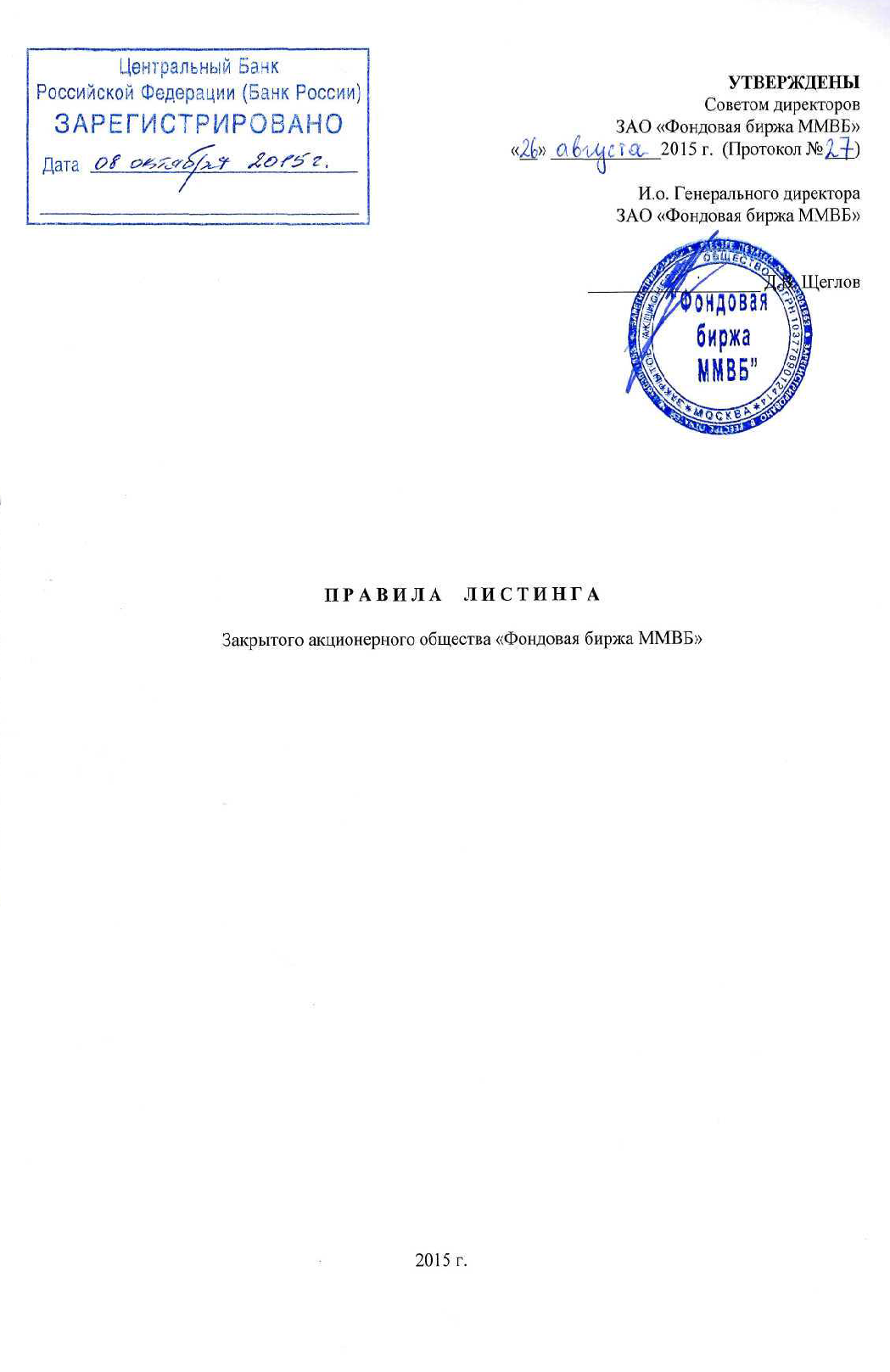 С О Д Е Р Ж А Н И ЕРАЗДЕЛ 1. ОБЩИЕ ПОЛОЖЕНИЯ	4Статья 1. Предмет регулирования Правил.	4Статья 2. Порядок действия Правил.	4Статья 3. Термины и определения, используемые в Правилах.	4Статья 4. Список ценных бумаг, допущенных к торгам. Общие положения.	7РАЗДЕЛ 2. ВКЛЮЧЕНИЕ ЦЕННЫХ БУМАГ В СПИСОК.	11ПОДРАЗДЕЛ 2.1. ТРЕБОВАНИЯ, ПРЕДЪЯВЛЯЕМЫЕ ДЛЯ ВКЛЮЧЕНИЯ ЦЕННЫХ БУМАГ В СПИСОК. ПОРЯДОК ВКЛЮЧЕНИЯ ЦЕННЫХ БУМАГ В СПИСОК.	11Статья 5. Требования, предъявляемые для включения ценных бумаг в Список	11Статья 6. Основания для включения ценных бумаг в Список. Условия включения в Список.	14Статья 7. Процедура включения ценных бумаг в Список.	16Статья 8. Определение даты начала торгов ценными бумагами.	18Статья 9. Основания для отказа во включении в Список (изменении уровня листинга)/определении даты начала торгов/в присвоении идентификационного номера ценной бумаге/в утверждении изменений в решение о выпуске (дополнительном выпуске) ценных бумаг и/или проспект ценных бумаг	18ПОДРАЗДЕЛ 2.2. ОСОБЕННОСТИ ВКЛЮЧЕНИЯ ЦЕННЫХ БУМАГ В ПЕРВЫЙ И ВТОРОЙ УРОВЕНЬ.	20Статья 10. Особенности включения ценных бумаг в Первый или Второй уровень.	20ПОДРАЗДЕЛ 2.3. ОСОБЕННОСТИ ВКЛЮЧЕНИЯ В СПИСОК БИРЖЕВЫХ ОБЛИГАЦИЙ И БИРЖЕВЫХ РДР И/ИЛИ ПРИСВОЕНИЯ ИМ ИДЕНТИФИКАЦИОННОГО НОМЕРА.	20Статья 11. Особенности включения в Список биржевых облигаций и/или присвоения идентификационного номера выпуску (дополнительному выпуску) биржевых облигаций.	20Статья 11-1. Процедура предварительного рассмотрения документов по биржевым облигациям.	23Статья 11-2. Процедура присвоения идентификационного номера Программе биржевых облигаций.	24Статья 12. Процедура утверждения изменений в решение о выпуске (дополнительном выпуске) биржевых облигаций и/или проспект биржевых облигаций, в том числе в рамках Программы биржевых облигаций.	25Статья 12.1 Процедура утверждения изменений в решение о выпуске биржевых облигаций в части сведений о представителе владельцев биржевых облигаций, вносимых посредством направления Уведомления.	26Статья 13. Особенности включения в Список биржевых РДР и/или присвоения идентификационного номера выпуску биржевых РДР.	27Статья 13-1. Процедура внесения изменений в решение о выпуске российских депозитарных расписок (биржевых РДР) и/или проспект российских депозитарных расписок (биржевых РДР).	27ПОДРАЗДЕЛ 2.4. ОСОБЕННОСТИ ВКЛЮЧЕНИЯ ЦЕННЫХ БУМАГ В СЕКТОРЫ/СЕГМЕНТЫ СПИСКА (ПОДДЕРЖАНИЕ И ИСКЛЮЧЕНИЕ ЦЕННЫХ БУМАГ).	28Статья 14. Особенности включения ценных бумаг в Сектор РИИ/Сегмент РИИ-Прайм (поддержания и исключения ценных бумаг).	28Статья 15. Особенности включения (исключения) ценных бумаг в Сектор компаний повышенного инвестиционного риска.	30РАЗДЕЛ 3. ИЗМЕНЕНИЕ УРОВНЯ ЛИСТИНГА ЦЕННЫХ БУМАГ.	31Статья 16. Процедура изменения уровня листинга ценных бумаг.	31РАЗДЕЛ 4.  ПРАВА И ОБЯЗАННОСТИ БИРЖИ И ЗАЯВИТЕЛЯ/ОРГАНИЗАЦИИ В СВЯЗИ С ВКЛЮЧЕНИЕМ И НАХОЖДЕНИЕМ ЦЕННЫХ БУМАГ В СПИСКЕ.	32ПОДРАЗДЕЛ 4.1. ОБЯЗАННОСТИ ЗАЯВИТЕЛЯ/ОРГАНИЗАЦИИ	32Статья 17. Обязанности Заявителя/Организации в связи с включением и нахождением ценных бумаг в Списке.	32ПОДРАЗДЕЛ 4.2. ПРАВА И ОБЯЗАННОСТИ БИРЖИ.	37Статья 18. Права и обязанности Биржи в связи с включением и нахождением ценных бумаг в Списке. Обязанность Биржи по контролю и раскрытию информации.	37ПОДРАЗДЕЛ 4.3. ПРОЦЕДУРЫ ПОДДЕРЖАНИЯ ЦЕННЫХ БУМАГ. КОНТРОЛЬ И МОНИТОРИНГ.	39Статья 19. Поддержание ценных бумаг. Контроль и мониторинг.	39Статья 20. Мониторинг требований о раскрытии информации.	40РАЗДЕЛ 5.  ДЕЛИСТИНГ, ПРЕКРАЩЕНИЕ И ПРИОСТАНОВКА ТОРГОВ.	41Статья 21. Исключение ценных бумаг из Списка. Оставление ценных бумаг в Списке.	41Статья 22. Исключение ценной бумаги из Первого или Второго уровня. Оставление ценной бумаги в Первом и Втором уровне.	46Статья 23. Приостановка и возобновление торгов ценными бумагами.	50РАЗДЕЛ 6. ПОРЯДОК РАЗРЕШЕНИЯ СПОРОВ.	53Статья 24. Порядок разрешения споров и разногласий.	53РАЗДЕЛ 7. ПЕРЕХОДНЫЕ ПОЛОЖЕНИЯ.	53Статья 25. Переходные положения.	53ПРИЛОЖЕНИЯ	58ПРИЛОЖЕНИЕ А.	58ПРИЛОЖЕНИЕ 1.	61Перечень документов/информации, предоставляемых в ЗАО «ФБ ММВБ» по вопросам листинга	61ПРИЛОЖЕНИЕ 2.	95Перечень требований для включения в Первый и Второй уровень и поддержании ценных бумаг в них	95ПРИЛОЖЕНИЕ 3.	123Требования и перечень документов, предоставляемых в ЗАО «ФБ ММВБ» при включении и поддержании ценных бумаг в Секторе РИИ/Сегменте РИИ-Прайм	123ПРИЛОЖЕНИЕ 4.	128Критерии определения независимости членов совета директоров (наблюдательного совета)	128ПРИЛОЖЕНИЕ 4.1	131Критерии определения независимости членов совета директоров (наблюдательного совета)	131ПРИЛОЖЕНИЕ 5.	134Уровень кредитного рейтинга эмитента, поручителя (гаранта) или выпуска ценных бумаг, присвоенный рейтинговым агентством, достаточный для включения (поддержания) ценных бумаг в Первый уровень	134ПРИЛОЖЕНИЕ 5.1	135Уровень кредитного рейтинга эмитента, поручителя (гаранта) или выпуска ценных бумаг, присвоенный рейтинговым агентством, достаточный для поддержания в Первом уровне облигаций и российских депозитарных расписок, включенных в Первый уровень при его формировании	135ПРИЛОЖЕНИЕ 5.2	135Уровень кредитного рейтинга достаточный для включения (поддержания) ипотечных сертификатов участия в Первый уровень	135ПРИЛОЖЕНИЕ 6.	137Список котировальных листов (списков, рынков, сегментов) иностранных бирж, при включении в которые ценных бумаг такие ценные бумаги могут включаться в Первый уровень	137РАЗДЕЛ 1. ОБЩИЕ ПОЛОЖЕНИЯСтатья 1. Предмет регулирования Правил.1.	Настоящие Правила листинга Закрытого акционерного общества «Фондовая биржа ММВБ» (далее – Правила) определяют условия и порядок:листинга различных видов ценных бумаг в Закрытом акционерном обществе «Фондовая биржа ММВБ» (далее – ЗАО «ФБ ММВБ», Биржа);изменения уровня листинга ценных бумаг;поддержания ценных бумаг в Списке (котировальных списках);присвоения идентификационного номера выпуску (дополнительному выпуску) биржевых облигаций/Программе биржевых облигаций/выпуску российских депозитарных расписок;утверждения изменений в решение о выпуске (дополнительном выпуске) биржевых облигаций и/или проспект биржевых облигаций, в т.ч. в рамках Программы биржевых облигаций, а также в решение о выпуске российских депозитарных расписок и/или проспект российских депозитарных расписок;приостановления (возобновления) и прекращения торгов различными видами ценных бумаг в процессе их размещения и обращения в ЗАО «ФБ ММВБ»;делистинга ценных бумаг путем исключения их из Списка, в том числе из котировального списка.2.	Правила разработаны в соответствии с Уставом ЗАО «ФБ ММВБ», федеральными законами, нормативными актами в сфере финансовых рынков и иными нормативными правовыми актами Российской Федерации, а также внутренними документами ЗАО «ФБ ММВБ».Статья 2. Порядок действия Правил.Правила, а также изменения и дополнения в них, вступают в силу после их регистрации в Банке России и размещаются через представительство ЗАО «ФБ ММВБ» в сети Интернет. Дата вступления в силу Правил, а также изменений и дополнений в них, определяется Биржей. Биржа раскрывает информацию  о внесении изменений и дополнений в Правила, в том числе принятия Правил в новой редакции, а также о дате вступления в силу Правил (изменений и дополнений в них или новой редакции) путем раскрытия через представительство ЗАО «ФБ ММВБ» в сети Интернет информационного сообщения о дате вступления их в силу и текста документа, утвержденного Биржей. Правила и вносимые изменения и дополнения в них вступают в силу не ранее чем через 5 дней после раскрытия информации об этом в соответствии с настоящим пунктом, если иной срок не установлен решением Биржи. По требованию (запросу) Участников торгов и/или Организации текст соответствующего документа представляется Биржей на бумажном носителе.Все Приложения к Правилам являются их неотъемлемой частью.Статья 3. Термины и определения, используемые в Правилах.1.	Для целей Правил применяются следующие термины:Биржевые облигации – облигации, эмиссия которых осуществляется без государственной регистрации их выпуска (дополнительного выпуска), регистрации проспекта облигаций и государственной регистрации отчета (представления эмитентом в регистрирующий орган уведомления) об итогах выпуска (дополнительного выпуска) облигаций по решению их эмитента, при соблюдении условий, предусмотренных Федеральным законом от 22.04.96 г. № 39-ФЗ «О рынке ценных бумаг» (далее – Закон о рынке ценных бумаг).Биржевые российские депозитарные расписки – российские депозитарные расписки, эмиссия которых осуществляется без государственной регистрации их выпуска и регистрации проспекта российских депозитарных расписок при соблюдении условий, предусмотренных Законом о рынке ценных бумаг (далее - биржевые РДР).Государственные ценные бумаги – ценные бумаги, выпущенные от имени Российской Федерации.Делистинг – исключение ценных бумаг Биржей из Списка, в том числе исключение ценных бумаг Биржей из котировального списка.Дефолт эмитента – неисполнение эмитентом обязательств по облигациям, выпущенным эмитентом и включенным в Список (ранее включенным в Список), включая биржевые облигации, в случае (если меньший срок не предусмотрен условиями выпуска облигаций):просрочки исполнения обязательства по выплате очередного процентного дохода по облигации на срок более 10 рабочих дней или отказа эмитента от исполнения указанного обязательства;просрочки исполнения обязательства по погашению номинальной стоимости (части номинальной стоимости в случае, если погашение номинальной стоимости осуществляется по частям) облигации на срок более 10 рабочих дней или отказа эмитента от исполнения указанного обязательства;просрочки исполнения обязательства по приобретению облигации, если обязательство эмитента по приобретению облигаций предусмотрено условиями их выпуска (далее – выкуп по оферте), на срок более 10 рабочих дней или отказа эмитента от исполнения указанного обязательства;случаях, предусмотренных пунктом 10 статьи 4 Правил.Исполнение соответствующих обязательств с просрочкой, однако в течение сроков, указанных выше, составляет технический дефолт.ЗАО «ФБ ММВБ», Биржа - Закрытое акционерное общество «Фондовая биржа ММВБ».Заявитель – лицо, представившее в ЗАО «ФБ ММВБ» Заявление для прохождения процедур листинга, предусмотренных Правилами.Заявителями могут выступать: эмитент ценной бумаги, эмитент  представляемой ценной бумаги, Управляющая компания, Управляющий ипотечным покрытием. При включении ценной бумаги в Третий уровень Заявителем может выступать – участник торгов ЗАО «ФБ ММВБ» (за исключением субфедеральных и муниципальных ценных бумаг и ценных бумаг иностранного эмитента). При включении ценных бумаг иностранного эмитента в Третий уровень Заявителем может выступать брокер.Заявление – документ, представляемый на Биржу Заявителем по установленной Биржей форме, в случаях, установленных Правилами.Идентификационный номер – цифровой (буквенный, знаковый) код, присваиваемый ЗАО «ФБ ММВБ» биржевым облигациям, который идентифицирует конкретный выпуск (дополнительный выпуск) биржевых облигаций, в том числе размещаемый в рамках Программы облигаций, или Программу облигаций, а также биржевым РДР, который идентифицирует конкретный выпуск биржевых РДР.Иностранные депозитарные расписки – иностранные ценные бумаги, которые удостоверяют право собственности на определенное количество представляемых ценных бумаг (акций или облигаций иностранного или российского эмитента, либо ценных бумаг иного иностранного эмитента, удостоверяющих права в отношении акций или облигаций иностранного эмитента) и закрепляющих право их владельцев требовать от эмитента получения соответствующего количества представляемых ценных бумаг.Клиринговая организация – организация, имеющая лицензию на осуществление клиринговой деятельности и заключившая с ЗАО «ФБ ММВБ» соответствующий договор, в том числе осуществляющая функции центрального контрагента.Комитет по развитию Рынка Инноваций и Инвестиций при Координационном совете РИИ Московской Биржи – Экспертный совет ЗАО «ФБ ММВБ» (Экспертный совет РИИ) - орган ЗАО «ФБ ММВБ», разрабатывающий рекомендации по стратегии развития Рынка инноваций и инвестиций, а также осуществляющий иные функции, в том числе формирующий экспертное мнение по вопросам соответствия (несоответствия) организации требованиям, предусмотренным для включения ценных бумаг в Сектор РИИ в соответствии с требованиями, предусмотренными Правилами. Комитет по фондовому рынку (далее – Комитет по фондовому рынку) – действующий на постоянной основе совещательный орган ЗАО «ФБ ММВБ», осуществляющий свои функции в соответствии с внутренним документом, регламентирующим его деятельность, в том числе формирующий по запросу Биржи экспертное мнение по вопросам включения/исключения ценных бумаг в (из) Список(а), исключения ценных бумаг из Первого и Второго уровня, приостановки (прекращения) и/или возобновления торгов ценными бумагами. Экспертное мнение Комитета по фондовому рынку носит рекомендательный характер и учитывается исполнительными органами Биржи при принятии решения по указанным вопросам. Комитет по ценным бумагам с фиксированным доходом - действующий на постоянной основе совещательный орган ЗАО «ФБ ММВБ», осуществляющий свои функции в соответствии с внутренним документом, регламентирующим его деятельность, в том числе осуществляющий функции по рассмотрению в пределах своей компетенции вопросов, предусмотренных внутренними документами Биржи, и принятие по ним рекомендаций для уполномоченных органов Биржи. Экспертное мнение Комитета по ценным бумагам с фиксированным доходом носит рекомендательный характер и учитывается исполнительными органами Биржи при принятии решения по указанным вопросам.Котировальные списки – совокупность ценных бумаг,  допущенных к торгам в ЗАО «ФБ ММВБ» и выделенных в структуре Списка в виде самостоятельных разделов – Первого уровня и Второго уровня.Листинг – включение Биржей ценных бумаг в Список, в том числе включение ценных бумаг Биржей в Котировальные списки.Листинговый агент – юридическое лицо, аккредитованное Биржей в соответствии с Положением об аккредитации листинговых агентов ЗАО «ФБ ММВБ» (далее – Положение об аккредитации), с которым Организацией заключен договор об оказании услуг по подготовке к включению ценных бумаг в Сектор РИИ. Муниципальные ценные бумаги – ценные бумаги, выпущенные от имени муниципальных образований.Облигации Банка России – облигации, эмитентом которых является Банк России, соответствующие требованиям Закона о рынке ценных бумаг и Федерального закона от 10.07.02 г. № 86-ФЗ «О Центральном банке Российской Федерации (Банке России)».Объединенный выпуск эмиссионных ценных бумаг – выпуск, которому в результате аннулирования государственных регистрационных номеров дополнительных выпусков эмиссионных ценных бумаг соответствующего вида (типа) одного эмитента присвоен государственный регистрационный номер выпуска эмиссионных ценных бумаг, к которому они являются дополнительными, либо присвоен единый государственный регистрационный номер в соответствии с нормативными актами Банка России, устанавливающими порядок объединения дополнительных выпусков эмиссионных ценных бумаг.Организация – эмитент ценной бумаги, эмитент представляемых ценных бумаг, Управляющая компания, Управляющий ипотечным покрытием, а также лицо, выдавшее ценные бумаги (лицо, обязанное по ценной бумаге – в установленных случаях), данное понятие используется в контексте с термином Ценные бумаги.Основной выпуск биржевых облигаций – выпуск биржевых облигаций, в отношении которого осуществляется эмиссия дополнительного выпуска биржевых облигаций.Программа биржевых облигаций - первая часть решения о выпуске биржевых облигаций, содержащая определяемые общим образом права владельцев облигаций и иные общие условия для одного или нескольких выпусков биржевых облигаций. Требования к Программе биржевых облигаций устанавливаются законодательством Российской Федерации, нормативными актами Банка России и Правилами. При этом документ, содержащий условия отдельного выпуска биржевых облигаций в рамках Программы биржевых облигаций, представляет собой вторую часть решения о выпуске биржевых облигаций. Для целей настоящих Правил под «решением о выпуске биржевых облигаций» понимается также вторая часть решения о выпуске биржевых облигаций. Размещение ценных бумаг – отчуждение ценных бумаг эмитентом их первым владельцам путем заключения  гражданско-правовых сделок.Расчетный депозитарий – депозитарий, осуществляющий расчеты по результатам клиринга, проведенного Клиринговой организацией по сделкам с ценными бумагами, заключенными в ЗАО «ФБ ММВБ». Сектор компаний с повышенным инвестиционным риском – совокупность ценных бумаг, включенных в Третий уровень, в отношении которых Биржей ограничен перечень допустимых режимов торгов для снижения рисков финансовых потерь инвесторов от приобретения на торгах ЗАО «ФБ ММВБ» ценных бумаг с непрогнозируемым уровнем инвестиционного риска. Сектор Рынка инноваций и инвестиций (далее – Сектор РИИ) – совокупность ценных бумаг, включенных в Список и соответствующих требованиям, предусмотренным в пункте 3.1 Приложения 3 к Правилам, а также ценных бумаг, ранее допущенных к торгам в Секторе ИРК.Сегмент РИИ-Прайм – совокупность ценных бумаг, включенных в Список и соответствующих требованиям, предусмотренным в пункте 3.2 Приложения 3 к Правилам.Список ценных бумаг, допущенных к торгам в ЗАО «ФБ ММВБ» (далее – Список) – совокупность ценных бумаг, допущенных к организованным торгам в процессе обращения и размещения в ЗАО «ФБ ММВБ», включая инвестиционные паи паевых инвестиционных фондов и ипотечные сертификаты участия в процессе  обращения. Самостоятельные разделы, выделенные в структуре Списка, именуются уровнями (уровнями листинга): Первый уровень - котировальный список первого (высшего) уровня, являющийся совокупностью ценных бумаг, допущенных к организованным торгам в ЗАО «ФБ ММВБ» и выделенных в структуре Списка в виде самостоятельного раздела.Второй уровень - котировальный список второго  уровня, являющийся совокупностью ценных бумаг, допущенных к организованным торгам в ЗАО «ФБ ММВБ» и выделенных в структуре Списка в виде самостоятельного раздела.Третий уровень - раздел Списка, являющийся совокупностью ценных бумаг, допущенных к организованным торгам в ЗАО «ФБ ММВБ» без их включения в котировальные списки и выделенных в структуре Списка в виде самостоятельного раздела (некотировальная часть Списка).Субфедеральные ценные бумаги - ценные бумаги, выпущенные от имени субъектов Российской Федерации.Торговый день – день, в который Биржей проводятся организованные торги (применяются в значениях, определенных в правилах проведения торгов Биржи). Управляющая компания – Управляющая компания паевого инвестиционного фонда (Управляющая компания иностранного инвестиционного фонда), осуществляющая доверительное управление паевым инвестиционным фондом (ценными бумагами иностранного биржевого фонда, инвестиционного фонда).Управляющий ипотечным покрытием – Управляющий ипотечным покрытием осуществляющий доверительное управление ипотечным покрытием путем получения (приема) платежей по обязательствам, требования по которым составляют ипотечное покрытие, перечисления (выплаты) владельцам ипотечных сертификатов участия денежных средств за счет указанных платежей, обеспечения надлежащего исполнения обязательств, требования по которым составляют ипотечное покрытие, включая обращение взыскания на имущество должника, в том числе заложенное в обеспечение указанных обязательств, при неисполнении или ненадлежащем исполнении таких обязательств, а также путем совершения иных связанных с этим действий, не противоречащих  Федеральному закону от 11.11.2003 № 152-ФЗ «Об ипотечных ценных бумагах» и правилам доверительного управления ипотечным покрытием.Ценные бумаги – эмиссионные ценные бумаги, ценные бумаги иностранных эмитентов, а также иные ценные бумаги, в том числе инвестиционные паи  и ипотечные сертификаты участия, в том смысле, в каком они определяются законодательством Российской Федерации.Ценные бумаги (акции, облигации, инвестиционные паи, ипотечные сертификаты участия или депозитарные расписки), включенные в Список (Первый, Второй и Третий уровни) при его (их) формировании – ценные бумаги, включенные в Список, сформированный в соответствии с приказом ФСФР России от 30.07.2013 № 13-62/пз-н «О порядке допуска ценных бумаг к организованным торгам» (далее – Список, формируемый Биржей в соответствии с Приказом).Ценные бумаги иностранных эмитентов – соответствующие требованиям, предусмотренным Законом о рынке ценных бумаг, иностранные финансовые инструменты, квалифицированные в качестве ценных бумаг, эмитентами которых являются иностранные организации, международные финансовые организации и иностранные государства (центральные банки и административно-территориальные единицы  таких иностранных государств, обладающие самостоятельной правоспособностью).Ценные бумаги корпоративных эмитентов – ценные бумаги, эмитентами которых являются российские коммерческие и некоммерческие организации (акции, облигации, биржевые облигации, российские депозитарные расписки, биржевые РДР, опционы эмитента).Ценные бумаги, предназначенные для квалифицированных инвесторов – ценные бумаги, размещение и обращение которых осуществляется только среди квалифицированных инвесторов, в соответствии с Законом о рынке ценных бумаг, если иное не предусмотрено Законом о рынке ценных бумаг.2.	Все иные термины и понятия, используемые в Правилах, применяются в значениях, определяемых федеральными законами Российской Федерации, нормативными актами в сфере финансовых рынков и иными нормативными правовыми актами Российской Федерации, а также внутренними документами Биржи.Статья 4. Список ценных бумаг, допущенных к торгам. Общие положения.Ценные бумаги допускаются к торгам Биржи путем осуществления их листинга. Биржа осуществляет листинг ценных бумаг путем включения их в Список.Ценные бумаги могут быть включены в Список в процессе их размещения и обращения, а инвестиционные паи паевого инвестиционного фонда - в процессе их  обращения.Список состоит из следующих разделов:Первый уровень;Второй уровень;Третий уровень.Включение ценных бумаг в Список осуществляется на основании решения о включении ценных бумаг в соответствующий раздел Списка, принятого в соответствии со статьей 7 Правил;Изменение уровня листинга осуществляется на основании решения о переводе ценных бумаг из одного раздела Списка в другой раздел Списка, принятого в соответствии со статьями 16 и 22 Правил.Исключение ценных бумаг из Списка осуществляется на основании решения об исключении ценных бумаг из Списка, принятого в соответствии со статьями 21 и 22 Правил.Биржа ведет Список в электронном виде и раскрывает Список через представительство ЗАО «ФБ ММВБ» в сети Интернет. Список включает в себя следующую информацию (параметры ценных бумаг) по каждой ценной бумаге:вид, категорию (тип) ценной бумаги;индивидуальный государственный регистрационный номер выпуска (дополнительного выпуска) данных ценных бумаг (в случае его наличия);идентификационный номер выпуска (дополнительного выпуска) биржевых облигаций или российских депозитарных расписок (в случае включения в Список биржевых облигаций или российских депозитарных расписок соответственно);государственный регистрационный номер правил доверительного управления (в случае включения в Список инвестиционных паев паевых инвестиционных фондов или ипотечных сертификатов участия);международный код (номер) идентификации ценных бумаг (ISIN) (в случае его наличия);дата присвоения государственного регистрационного номера или идентификационного номера (за исключением ценных бумаг иностранного эмитента);государство регистрации эмитента иностранных депозитарных расписок;государство регистрации эмитента ценных бумаг, представляемых иностранными депозитарными расписками;полное фирменное наименование эмитента (полное название паевого инвестиционного фонда (иностранного инвестиционного фонда), полное фирменное наименование его Управляющей компании, индивидуальное обозначение, идентифицирующее ипотечные сертификаты участия, и полное фирменное наименование Управляющего ипотечным покрытием), а для депозитарных расписок также вид, категория (тип) представляемых ценных бумаг и полное фирменное наименование их эмитента;ИНН эмитента или Управляющей компании (Управляющего ипотечным покрытием) (в случае его наличия);номинальную стоимость ценной бумаги (в случае ее наличия);общее количество эмиссионных ценных бумаг в данном выпуске ценных бумаг или для депозитарных расписок - максимальное количество ценных бумаг, которое может одновременно находиться в обращении (если применимо);указание на то, что ценные бумаги ограничены в обороте, в том числе предназначены для квалифицированных инвесторов (в случае включения в Список соответствующих ценных бумаг);о наличии проспекта ценных бумаг (проспекта эмиссии ценных бумаг, плана приватизации, зарегистрированного в качестве проспекта эмиссии ценных бумаг) или об отсутствии такого документа;дата принятия Биржей решения о включении ценной бумаги в Список;указание на котировальный список (Первый уровень или Второй уровень), в который включены ценные бумаги, либо указание на то, что ценные бумаги не включены в котировальные списки (Третий уровень);указание на то, что облигации выпущены для целей концессионного соглашения (если применимо);указание на то, что облигации выпущены эмитентом - ипотечным агентом (если применимо);указание на то, что ценные бумаги включены в Первый уровень или Второй уровень при их формировании (если применимо), за исключением случая, если ценные бумаги и Организации, соответствуют условиям и требованиям, установленным Правилам;о наличии дефолта эмитента;о включении в Список (Первого, Второго или Третьего уровня) или оставлении в Списке (Первого, Второго или Третьего уровня) ценной бумаги при неисполнении Организацией условий и (или) несоответствии ценных бумаг требованиям, установленным Правилами.Изменения в Список вносятся в связи с изменением параметров ценных бумаг, включенных в Список, и/или информации, содержащейся в Списке, в связи с принятием Биржей решений о включении ценных бумаг в Список, об изменении уровня листинга, об исключении ценных бумаг из Списка, об оставлении в Списке, а также в связи с проведением Биржей иных процедур, предусмотренных Правилами. В случае изменения информации (параметров ценных бумаг), включенной в Список, изменения в Список вносятся, в том числе на основании:Уведомления/информации Клиринговой организации и/или Расчетного депозитария; уведомления или документов, поступивших от Организации;осуществления Биржей процедур, предусмотренных Правилами.В случае необходимости соответствующие изменения вносятся в Систему торгов ЗАО «ФБ ММВБ».В случае необходимости получения экспертного мнения Биржа вправе обратиться в Комитет по фондовому рынку или Комитет по ценным бумагам с фиксированным доходом по следующим вопросам:включения ценных бумаг в Список/определение даты начала торгов;изменения уровня листинга;присвоения идентификационного номера выпуску (дополнительному выпуску) ценных бумаг;утверждения изменений в решение о выпуске (дополнительном выпуске) биржевых облигаций/РДР и/или проспект биржевых облигаций/РДР;приостановления и возобновления торгов ценными бумагами;прекращения торгов ценными бумагами, а также об исключении ценных бумаг из Списка.Критерии для вынесения на рассмотрение Комитета по фондовому рынку вопроса о включении акций в Сектор компаний с повышенным инвестиционным риском утверждаются решением Биржи. Биржа вправе для целей осуществления процедур, предусмотренных Правилами и настоящим пунктом, признать наступление дефолта эмитента в следующих случаях:по истечении установленного законодательством срока в случае отсутствия раскрытых эмитентом сообщений, содержащих сведения о выплаченных доходах по эмиссионным ценным бумагам или о неисполнении обязательств эмитента перед владельцами его эмиссионных ценных бумаг;при наличии сведений/документов о наступлении дефолта, поступивших от эмитента иностранных ценных бумаг (эмитента представляемых ценных бумаг) или раскрытых иностранной биржей.При неисполнении эмитентом обязательств (дефолт эмитента), а также при признании Биржей наступления дефолта в соответствии с настоящим пунктом, Биржа вправе принять решение об ограничении перечня допустимых режимов торгов в отношении данного выпуска облигаций, всех или некоторых выпусков облигаций соответствующего эмитента в соответствии с внутренним документом Биржи, определяющим правила проведения торгов ценными бумагами.По облигациям эмитента, допустившего дефолт, в том числе в случае признании Биржей наступления дефолта в соответствии с настоящим пунктом, могут быть сняты ограничения на допустимые режимы торгов в соответствии с внутренним документом Биржи, определяющим правила проведения торгов ценными бумагами, при наступлении одного из следующих случаев:1)	полное исполнение эмитентом ранее неисполненных/не в полном объеме исполненных обязательств по допущенному(ым) ранее дефолту(ам) (по выплате очередного процентного дохода, выкупу по оферте, погашению) по всем выпускам облигаций, включенных в Список (ранее включенных в Список), при условии раскрытия эмитентом соответствующего сообщения о существенном факте в порядке и сроки, установленные нормативными актами в сфере финансовых рынков или представление/раскрытие соответствующей информации эмитентом иностранных ценных бумаг (эмитентом представляемых ценных бумаг или иностранной биржей);2) реструктуризация не менее 75 % долга по каждому из выпусков облигаций эмитента, находящихся в обращении, выпуски которых включены в Список (были ранее включены в Список) и в отношении которых допущен дефолт, при условии раскрытия эмитентом соответствующего сообщения о существенном факте в порядке и сроки, установленные нормативными актами в сфере финансовых рынков (при этом, в целях Правил под реструктуризацией долга понимается прекращение обязательств по облигациям, в отношении которых эмитентом допущен дефолт, путем замены этих обязательств иными долговыми обязательствами) или представление/раскрытие соответствующей информации эмитентом иностранных ценных бумаг (эмитентом представляемых ценных бумаг или иностранной биржей); 3) истечение не менее 1 года с даты последнего факта дефолта эмитента  по выпускам облигаций, включенных в Список (ранее включенных в Список) (по выплате очередного процентного дохода, выкупу по оферте, погашению), - для выпусков облигаций эмитента, в отношении которых не был допущен дефолт, а также для выпусков облигаций, зарегистрированных после даты последнего дефолта;4) заключение мирового соглашения (мировых соглашений), утвержденного арбитражным судом/судом общей юрисдикции, в отношении не менее 75% долга по каждому из выпусков облигаций эмитента, находящихся в обращении, выпуски которых включены в Список (были ранее включены в Список) и в отношении которых  допущен дефолт (с учетом особенностей, установленных личным законом эмитента иностранных ценных бумаг), при условии раскрытия эмитентом соответствующего сообщения о существенном факте в порядке и сроки, установленные нормативными актами в сфере финансовых рынков или представление/раскрытие соответствующей информации эмитентом иностранных ценных бумаг (эмитентом представляемых ценных бумаг или иностранной биржей);5) раскрытие эмитентом сообщения, содержащего сведения о выплаченных доходах по эмиссионным ценным бумагам в полном объеме (в случае признания Биржей наступления дефолта в соответствии с настоящим пунктом) в порядке, установленные нормативными актами в сфере финансовых рынков или представление/раскрытие соответствующей информации эмитентом иностранных ценных бумаг (эмитентом представляемых ценных бумаг или иностранной биржей).Биржей утверждается размер вознаграждения за следующие услуги, предусмотренные Правилами (далее – услуги листинга):1)	по включению (изменению уровня листинга) и поддержанию ценных бумаг в соответствующем разделе Списка (Первом, Втором или Третьем уровне),2) 	по размещению ценных бумаг (по допуску ценных бумаг к торгам в процессе размещения),3)	по присвоению идентификационного номера выпуску (дополнительному выпуску) биржевых облигаций/Программе биржевых облигаций, выпуску биржевых РДР,4)	по утверждению изменений в решение о выпуске (дополнительном выпуске) биржевых облигаций и/или проспект биржевых облигаций, в т.ч. в рамках Программы биржевых облигаций, а также в решение о выпуске российских депозитарных расписок (биржевых РДР) и/или проспект российских депозитарных расписок (биржевых РДР).5)	по предварительному рассмотрению документов по биржевым облигациям. Информация о размере вознаграждения (об изменении размера вознаграждения), а также порядок его калькуляции раскрываются через представительство ЗАО «ФБ ММВБ» в сети Интернет. Срок и порядок оплаты вознаграждения, взимаемого за услуги, предусмотренные в настоящем пункте, определяются в соответствующем(их) договоре(ах) на оказание услуг листинга, предусмотренные Правилами.Биржа при включении (исключении, изменении уровня листинга) ценных бумаг в Список (из Списка) направляет Заявителю и Организации уведомление о принятом решении посредством факсимильной или электронной связи в сроки предусмотренные Правилами, с дальнейшим направлением уведомления по почте или вручением под роспись.Проведение, предусмотренных Правилами мероприятий, необходимых для включения/исключения ценных бумаг в/из Список(а) в процессе их размещения и/или обращения, приостановки (прекращения) и возобновления торгов ценными бумагами, а также для поддержания ценных бумаг (текущий мониторинг и контроль), осуществляется отдельным структурным подразделением Биржи – Департаментом листинга.Применение к ценным бумагам иностранных эмитентов требований  Правил осуществляется в той части, в которой они могут относиться к иностранному эмитенту (эмитенту представляемых ценных бумаг) и/или его ценным бумагам с учетом особенностей, предусмотренных личным законом иностранного эмитента. При определении показателей в денежном выражении, предусмотренных Правилами и исчисляемых в рублях, для расчета которых используются значения в иностранной валюте, иностранная валюта пересчитывается в рубли по курсу Банка России, а в случае отсутствия официального курса - по кросс-курсу соответствующей валюты к рублю на дату расчета таких значений.РАЗДЕЛ 2. ВКЛЮЧЕНИЕ ЦЕННЫХ БУМАГ В СПИСОК. ПОДРАЗДЕЛ 2.1. ТРЕБОВАНИЯ, ПРЕДЪЯВЛЯЕМЫЕ ДЛЯ ВКЛЮЧЕНИЯ ЦЕННЫХ БУМАГ В СПИСОК. ПОРЯДОК ВКЛЮЧЕНИЯ ЦЕННЫХ БУМАГ В СПИСОК.Статья 5. Требования, предъявляемые для включения ценных бумаг в Список Ценные бумаги могут быть включены в Список (Первый, Второй или Третий уровень) при соблюдении следующих условий:Для эмиссионных ценных бумаг российских эмитентов (за исключением биржевых облигаций, государственных, субфедеральных и муниципальных ценных бумаг, которые не могут предлагаться неограниченному кругу лиц, облигаций Банка России, ценных бумаг, предназначенных для квалифицированных инвесторов, а также биржевых РДР):соответствия таких ценных бумаг требованиям законодательства Российской Федерации, в том числе нормативных актов в сфере финансовых рынков;регистрации проспекта ценных бумаг (проспекта эмиссии ценных бумаг, плана приватизации, зарегистрированного в качестве проспекта эмиссии ценных бумаг) в случае, если в соответствии с законодательством Российской Федерации для публичного обращения ценных бумаг требуется такая регистрация;принятия на себя эмитентом обязанности раскрывать информацию в соответствии с правилами (требованиями) Биржи в случае, если для публичного обращения ценных бумаг не требуется регистрация проспекта ценных бумаг (представление Бирже проспекта ценных бумаг), либо осуществления раскрытия информации в соответствии с требованиями законодательства Российской Федерации о ценных бумагах, в том числе нормативных актов в сфере финансовых рынков;принятия на себя эмитентом российских депозитарных расписок, удостоверяющих право собственности на определенное количество ценных бумаг иностранного эмитента, удостоверяющих права в отношении акций или облигаций иностранного эмитента, обязанности раскрывать информацию об эмитенте иностранных акций или облигаций в соответствии с правилами (требованиями) Биржи, в случаях установленных законодательством Российской Федерации;ценные бумаги приняты на обслуживание в Расчетном депозитарии (за исключением случаев размещения ценных бумаг).Для биржевых облигаций:акции и (или) облигации эмитента биржевых облигаций включены в Список (не применяется к биржевым облигациям, размещаемым в рамках Программы биржевых облигаций);размещение выпуска облигаций осуществляется на торгах Биржи (в случае допуска к торгам в процессе размещения);соответствия биржевых облигаций требованиям законодательства Российской Федерации, в том числе нормативных актов в сфере финансовых рынков;эмитентом представлены соответствующие требованиям законодательства Российской Федерации и нормативных актов в сфере финансовых рынков решение о выпуске (дополнительном выпуске) биржевых облигаций и иные документы, предусмотренные нормативными актами в сфере финансовых рынков и Правилами;эмитентом представлен проспект биржевых облигаций в случае, если в соответствии с законодательством Российской Федерации для публичного обращения биржевых облигаций требуется такое представление;принятия на себя эмитентом обязанности раскрывать информацию в соответствии с правилами (требованиями) Биржи в случае, если для публичного обращения ценных бумаг не требуется представление Бирже проспекта ценных бумаг либо осуществления раскрытия информации в соответствии с требованиями законодательства Российской Федерации о ценных бумагах, в том числе нормативных актов в сфере финансовых рынков;операции по итогам сделок с биржевыми облигациями, совершенными на Бирже, осуществляются через Расчетный депозитарий, который должен быть зарегистрирован в качестве номинального держателя у депозитария, осуществляющего обязательное централизованное хранение сертификатов этих биржевых облигаций (при допуске биржевых облигаций к торгам в процессе обращения, в случае, если их размещение не осуществлялось на Бирже);выпуску (дополнительному выпуску) биржевых облигаций присвоен идентификационный номер (при допуске к торгам в процессе обращения биржевых облигаций в случае, если их размещение не осуществлялось на Бирже).Для государственных, субфедеральных и муниципальных ценных бумаг, которые не могут предлагаться неограниченному кругу лиц, облигаций Банка России, а также ценных бумаг, предназначенных для квалифицированных инвесторов (за исключением ценных бумаг иностранных эмитентов, предназначенных для квалифицированных инвесторов):соответствия таких ценных бумаг требованиям законодательства Российской Федерации, в том числе нормативных актов в сфере финансовых рынков;принятия на себя эмитентом ценных бумаг (за исключением эмитента государственных, субфедеральных и муниципальных ценных бумаг, либо лицом, обязанным по ценным бумагам) обязанности раскрывать информацию в соответствии с правилами (требованиями) Биржи, либо осуществления раскрытия информации в соответствии с требованиями законодательства Российской Федерации о ценных бумагах;ценные бумаги приняты на обслуживание в Расчетном депозитарии (за исключением случаев размещения ценных бумаг).Для инвестиционных паев:соответствия ценных бумаг требованиям законодательства Российской Федерации об инвестиционных фондах и иных нормативных правовых актов, принятых в соответствии с указанным законодательством;раскрытия информации о деятельности управляющей компании паевого инвестиционного фонда в соответствии с требованиями законодательства Российской Федерации, иных нормативных правовых актов и Правил;стоимость чистых активов паевого инвестиционного фонда (за исключением биржевого паевого инвестиционного фонда) составляет не менее 150 млн. руб., стоимость чистых активов закрытого паевого инвестиционного фонда, относящегося к категории фондов недвижимости, составляет не менее 250 млн. руб.;ценные бумаги приняты на обслуживание в Расчетном депозитарии.Инвестиционные паи биржевого паевого инвестиционного фонда, в правилах доверительного управления которого указана Биржа, могут быть включены в Список при условии, что правилами доверительного управления этого фонда предусмотрено, что стоимость имущества фонда, передаваемого в оплату инвестиционных паев, необходимая для завершения (окончания) формирования этого фонда, составляет не менее 25 млн. руб. Указанное требование не распространяется на инвестиционные паи биржевых паевых инвестиционных фондов, тип которых был изменен с открытого паевого инвестиционного фонда на биржевой паевой инвестиционный фонд.	Инвестиционные паи биржевого паевого инвестиционного фонда, в правилах доверительного управления которого не указана Биржа, могут быть включены в Список при соблюдении условий, установленных в настоящем пункте.Для ипотечных сертификатов участия:соответствия ценных бумаг требованиям законодательства Российской Федерации об ипотечных ценных бумагах и иных нормативных правовых актов, принятых в соответствии с указанным законодательством;раскрытия информации об ипотечных ценных бумагах в соответствии с требованиями законодательства Российской Федерации, иных нормативных правовых актов и Правил;ценные бумаги приняты на обслуживание в Расчетном депозитарии.Для ценных бумаг иностранных эмитентов (за исключением ценных бумаг, в отношении которых законодательством Российской Федерации или иностранным правом установлены ограничения, в соответствии с которыми их предложение в Российской Федерации неограниченному кругу лиц не допускается, а также за исключением паев (акций, долей) иностранного биржевого инвестиционного фонда):соответствия таких ценных бумаг требованиям пунктов 1 и 2 статьи 51.1  Закона «О рынке ценных бумаг»;принятия на себя эмитентом иностранных ценных бумаг (за исключением эмитентов иностранных ценных бумаг, указанных в подпункте 3 настоящего пункта) обязанности предоставлять Бирже информацию для ее раскрытия Биржей в соответствии с требованиями законодательства Российской Федерации о ценных бумагах, либо принятия на себя Биржей обязанности по раскрытию информации в соответствии с требованиями законодательства Российской Федерации о ценных бумагах;принятия на себя эмитентом иностранных депозитарных расписок и (или) эмитентом представляемых ценных бумаг обязанности раскрывать информацию об иностранных депозитарных расписках, а также об эмитенте представляемых ценных бумаг в соответствии с правилами (требованиями) Биржи;эмитентом иностранных ценных бумаг (представляемых ценных бумаг) представлен проспект ценных бумаг иностранного эмитента, содержание и состав сведений которого соответствуют требованиям, установленным правилами Биржи (если решение о допуске ценных бумаг к организованным торгам принимается Биржей);ценные бумаги приняты на обслуживание в Расчетном депозитарии (за исключением случаев размещения ценных бумаг);соблюдаются иные требования законодательства Российской Федерации о ценных бумагах и нормативных актов в сфере финансовых рынков.Для паев (акций, долей) иностранных биржевых инвестиционных фондов:предполагаемая рыночная стоимость паев (акций, долей) биржевого инвестиционного фонда, предлагаемых к обращению на Бирже, составляет эквивалент не менее 25 млн. руб. При этом предполагаемая рыночная стоимость рассчитывается как произведение расчетной стоимости ценной бумаги (цены, существенно не отличающейся от расчетной цены, определенной в соответствии с личным законом этого фонда, исходя из стоимости его чистых активов) на количество ценных бумаг, предлагаемых к обращению на Бирже;ценные бумаги приняты на обслуживание в Расчетном депозитарии;соблюдаются иные требования законодательства Российской Федерации о ценных бумагах и нормативных актов в сфере финансовых рынков.Для ценных бумаг иностранных эмитентов, предназначенных для квалифицированных инвесторов:соответствия таких ценных бумаг требованиям законодательства Российской Федерации, в том числе нормативных актов в сфере финансовых рынков;принятия на себя иностранным эмитентом обязанности раскрывать информацию в соответствии с правилами (требованиями) Биржи;ценные бумаги приняты на обслуживание в Расчетном депозитарии.1.9. Для биржевых РДР:соответствия биржевых РДР требованиям законодательства Российской Федерации, в том числе нормативных актов в сфере финансовых рынков; эмитентом представлены соответствующие требованиям законодательства Российской Федерации и нормативных актов в сфере финансовых рынков решение о выпуске российских депозитарных расписок и иные документы, предусмотренные нормативными актами в сфере финансовых рынков и Правилами;эмитентом представлен проспект российских депозитарных расписок в случае, если в соответствии с законодательством Российской Федерации для публичного обращения биржевых РДР требуется такое представление;принятия на себя эмитентом обязанности раскрывать информацию в соответствии с правилами (требованиями) Биржи в случае, если для публичного обращения ценных бумаг не требуется представление Бирже проспекта российских депозитарных расписок либо осуществления раскрытия информации в соответствии с требованиями законодательства Российской Федерации о ценных бумагах, в том числе нормативных актов в сфере финансовых рынков;биржевые РДР приняты на обслуживание в Расчетном депозитарии (за исключением случаев размещения ценных бумаг);выпуску биржевых РДР присвоен идентификационный номер (при допуске к торгам в процессе обращения биржевых РДР в случае, если их размещение не осуществлялось на Бирже);соблюдаются иные требования законодательства Российской Федерации о ценных бумагах и нормативных актов в сфере финансовых рынковОблигации, выпускаемые без обеспечения, в том числе биржевые облигации российских эмитентов могут быть включены в Третий уровень, при условии, что эмитентом определен представитель владельцев облигаций за исключением следующих случаев, в отношении:эмитентов – кредитных организаций;эмитентов, акции которых включены в Первый уровень;эмитентов, находящимся под прямым или косвенным контролем обществ, указанных в подпункте 2 данного пункта;эмитентов и (или) облигаций, имеющих кредитный рейтинг не ниже уровня "BB-" по классификации рейтинговых агентств Фитч Рейтингс (Fitch Ratings), Стэндард энд Пурс Интернэшнл Сервисез, Инк. (Standard and Poor's International Services, Inc.) или не ниже уровня "Ba3" по классификации рейтингового агентства Мудис Инвесторс Сервис (Moody's Investors Service);эмитентов - государственных корпораций или государственных компаний, а также эмитентов, находящихся под прямым или косвенным контролем указанных эмитентов;облигациям, предназначенным для квалифицированных инвесторов;иностранных эмитентов;облигаций эмитента-концессионера;субфедеральных и муниципальных ценных бумаг;облигаций, размещаемых путем закрытой подписки среди лиц, число которых без учета лиц, являющихся квалифицированными инвесторами, не превышает 500.	Определение прямого и косвенного контроля применяется в соответствии с Законом о рынке ценных бумаг.Статья 6. Основания для включения ценных бумаг в Список. Условия включения в Список.В Первый уровень и Второй уровень ценные бумаги могут быть включены:- при одновременном соблюдении требований (применимых для соответствующего вида/типа/категории ценной бумаги и/или Организации), предусмотренных статьей 5 Правил; требований для включения ценных бумаг в Первый или Второй уровень, предусмотренных в Приложении 2 к Правилам, а также условий, установленных в настоящей статье и статье 10 Правил.В Третий уровень ценные бумаги могут быть включены: - при соблюдении требований (применимых для соответствующего вида/типа/категории ценной бумаги и/или Организации), предусмотренных статьей 5 Правил и условий, установленных в настоящей статье.Основанием для принятия Биржей к рассмотрению вопроса о включении ценных бумаг в Список является Заявление о включении ценных бумаг в Список с указанием раздела Списка, представленное Заявителем на Биржу (за исключением случая включения ценных бумаг по инициативе Биржи). К Заявлению должны прилагаться документы, перечень которых предусмотрен в Приложении 1 к Правилам либо документы, перечень которых утверждается решением Биржи и раскрывается через представительство ЗАО «ФБ ММВБ» в сети Интернет (в зависимости от раздела Списка и вида/типа/категории ценной бумаги, в отношении которой подано Заявление).В каждом случае изменения (дополнения) сведений, содержащихся в документах, указанных в Приложении 1 к Правилам, произошедшем до окончания размещения ценных бумаг, Заявитель обязан уведомить Биржу в письменной форме.В случае не соблюдения требований к перечню документов, указанных в настоящем пункте,  Биржа имеет право отказать Заявителю во включении ценных бумаг в Список.Ценные бумаги включаются в Список на основании договора об оказании услуг листинга, который заключается между Биржей и Организацией (далее – договор об оказании услуг листинга). Предметом данного договора является комплекс услуг листинга, предусмотренных пунктом 11 статьи 4 Правил, который зависит от вида/типа/категории ценной бумаги и вида Организации. Договор, предусмотренный данным пунктом, не заключается в случаях, установленных Законом о рынке ценных бумаг или при наличии ранее заключенного договора, содержащего данные услуги. Заключение договоров (контрактов) по результатам закупки или  размещения заказа осуществляется в порядке, предусмотренном законодательством Российской Федерации. Решение о включении ценных бумаг в Список принимается Биржей при условии исполнения Организацией финансовых обязательств перед Биржей по всем договорам, заключенным в соответствии с Правилами.Следующие ценные бумаги могут быть включены только в Третий уровень:ценные бумаги корпоративных эмитентов, в отношении, которых не осуществлена регистрация проспекта ценных бумаг (проспекта эмиссии ценных бумаг, плана приватизации, зарегистрированного в качестве проспекта эмиссии ценных бумаг, проспект российских депозитарных расписок), в случае, если в соответствии с законодательством Российской Федерации для публичного обращения ценных бумаг не требуется такая регистрация; биржевые облигации, в отношении которых Бирже не представлен проспект ценных бумаг, в случае, если в соответствии с законодательством Российской Федерации для публичного обращения биржевых облигаций не требуется такое представление;биржевые РДР, в отношении которых Бирже не представлен проспект российских депозитарных расписок, в случае, если в соответствии с законодательством Российской Федерации для публичного обращения биржевых РДР не требуется такое представление;ценные бумаги иностранных эмитентов на основании Заявления брокера;по инициативе Биржи, в случаях, предусмотренных пунктом 7 настоящей статьи и за исключением случая, предусмотренного пунктом 8 настоящей статьи;ценные бумаги, обращение которых в соответствии с законодательством Российской Федерации ограничено, в том числе ценные бумаги, предназначенные для квалифицированных инвесторов.Биржа вправе принять решение о включении в Третий уровень по собственной инициативе следующих ценных бумаг (за исключением субфедеральных и муниципальных ценных бумаг):ценных бумаг, которые прошли процедуру листинга на ином организаторе торговли, в процессе их обращения  без получения соответствующего Заявления от Заявителя или на основании Заявления участника торгов ЗАО «ФБ ММВБ», ценных бумаг иностранного эмитента в процессе их обращения в случаях, установленных Законом о рынке ценных бумаг, без получения соответствующего Заявления от Заявителя.В указанных случаях,  договор на оказание услуг листинга не заключается. Решение о включении ценных бумаг принимается при условии, что ценные бумаги и Организация соответствуют требованиям, предъявляемым для включения ценных бумаг в Список, предусмотренным в статье 5 Правил.При включении ценных бумаг по инициативе Биржи могут учитываться:уровень ликвидности ценных бумаг (для ценных бумаг, которые торгуются на организованных торгах);уровень открытости Организации, определяемый на основе сведений о раскрытии информации на всех этапах процедуры эмиссии, а также сведений о раскрытии информации в форме сообщений о существенных фактах.Биржа вправе принять решение о включении государственных ценных бумаг Российской Федерации в Первый уровень по собственной инициативе и без получения соответствующего Заявления. В данном случае, договор на оказание услуг листинга не заключается.Ценные бумаги в зависимости от вида/типа/категории включаются в Список при соблюдении условий допуска ценных бумаг к торгам в процессе их размещения/обращения, предусмотренных законодательством Российской Федерации, в том числе: Облигации на предъявителя с обязательным централизованным хранением включаются в Список при условии, что централизованное хранение таких облигаций осуществляет центральный депозитарий.Акции и (или) эмиссионные ценные бумаги, конвертируемые в акции, включаются в Список  при условии принятия решения уполномоченным органом эмитента об обращении с заявлением о листинге акций эмитента и (или) эмиссионных ценных бумаг эмитента, конвертируемых в акции эмитента (для российских эмитентов).Ценные бумаги иностранных эмитентов включаются в Список в процессе их размещения при условии регистрации Банком России проспекта таких ценных бумаг.Ценные бумаги иностранных эмитентов, которые не могут быть допущены к публичному обращению в Российской Федерации на основании решения российской фондовой биржи, включаются в Список при условии принятия Банком России решения о допуске ценных бумаг иностранного эмитента к размещению и/или публичному обращению в Российской Федерации.В случае, если в решении о выпуске ценных бумаг корпоративного эмитента (государственных, субфедеральных или муниципальных ценных бумаг) и/или проспекте ценных бумаг предусматривается возможность размещения ценных бумаг на Бирже, эмитенту (за исключением эмитента биржевых облигаций) необходимо согласовать с Биржей проект решения о выпуске ценных бумаг (проект условий эмиссии и обращения ценных бумаг) и/или проект проспекта ценных бумаг (проспекта ценных бумаг иностранного эмитента) в части, определяющей порядок размещения, раскрытия информации, а также порядок расчета доходности и накопленного купонного дохода (для облигаций). Согласование с Биржей указанных документов в отношении биржевых облигаций, осуществляется в соответствии со статьей 11-1 Правил.Документы для согласования направляются на Биржу в порядке, предусмотренном в Приложении А к Правилам. При согласовании проекта проспекта ценных бумаг и/или проекта решения о выпуске ценных бумаг (проекта условий эмиссии и обращения ценных бумаг) Биржа вправе по своему усмотрению проводить консультации и встречи с представителями эмитента.Статья 7. Процедура включения ценных бумаг в Список.Решение о включении или об отказе во включении ценных бумаг в соответствующий раздел Списка принимается Биржей на основании экспертного заключения Департамента листинга в следующие сроки:в Третий уровень – в течение 13 рабочих дней, а в отношении биржевых облигаций и биржевых РДР – в течение 15 рабочих дней с даты получения Заявления и полного комплекта документов  в соответствии с порядком рассмотрения Заявления, предусмотренном пунктом 2 настоящий статьи;в Первый и Второй уровень – в течение 20 рабочих дней с даты получения Заявления и полного комплекта документов в соответствии с порядком проведения экспертизы ценной бумаги, предусмотренном пунктом 3 настоящей статьи.Биржа рассматривает Заявление и представленные документы (предусмотренные в статье 6 Правил) при  получении полного комплекта документов. В случае подачи Заявления о включении акций и (или) эмиссионных ценных бумаг, конвертируемых в акции, эмитент обязан приложить к такому Заявлению документы, подтверждающие принятие решения уполномоченного органа эмитента об обращении с заявлением о листинге акций и (или) эмиссионных ценных бумаг, конвертируемых в акции (для российских эмитентов). В случае не предоставления эмитентом указанных документов Биржа вправе оставить заявление без рассмотрения.В процессе рассмотрения Заявления Биржа проводит экспертизу ценных бумаг на их соответствие требованиям, предусмотренным статьями 5 и 6 Правил, а также соблюдения Организацией данных требований. Сроки принятия решений Биржей, установленных пунктом 1 настоящей статьи, а также иных решений, предусмотренных Правилами, могут быть изменены в следующих случаях: В случае осуществления Биржей процедуры предварительного рассмотрения документов по биржевым облигациям в соответствии со статьей 11-1 Правил принятие решения о включении биржевых облигаций в Список или о присвоении идентификационного номера дополнительному выпуску биржевых облигаций осуществляются в сроки и с учетом особенностей, предусмотренных в статье 11-1 Правил.В случае обращения Биржи за экспертным мнением к Комитету по фондовому рынку или Комитету по ценным бумагам с фиксированным доходом срок принятия Биржей соответствующего решения, приостанавливается до момента получения Биржей указанного экспертного мнения (рекомендации).В случае направления Заявителем на Биржу обращения о продлении срока принятия соответствующего решения Биржа имеет право продлить указанный срок, установив его в соответствующем уведомлении Заявителю.В процессе рассмотрения Заявления (проведения экспертизы ценной бумаги) Биржа вправе запросить дополнительную информацию и документы. В этом случае срок принятия соответствующего решения приостанавливается до момента предоставления Заявителем запрошенных информации и документов, при этом Биржа имеет право продлить срок принятия такого решения на время проведения проверки представленных документов и информации, но не более чем на 5 рабочих дней. 	В случае не представления Заявителем информации и документов в установленный в запросе Биржи срок, Биржа вправе оставить Заявление без рассмотрения с направлением соответствующего уведомления Заявителю. 	При подаче соответствующего (повторного) Заявления  Заявителю необходимо вновь подать  полный комплект документов.В процессе рассмотрения Заявления (проведения экспертизы ценной бумаги) Биржа вправе направить в Банк России запрос об установлении соответствия/несоответствия данных ценных бумаг и Организации требованиям законодательства Российской Федерации и иных нормативных правовых актов и/или о разъяснении применения указанных требований (норм). При этом срок принятия соответствующего решения, приостанавливается до момента получения ответа от Банка России. Биржа имеет право возобновить срок принятия соответствующего  решения без получения ответа от Банка России.	Организация имеет право отозвать Заявление или обратиться за оставлением Заявления без рассмотрения до принятия Биржей решения в отношении данного Заявления.При оставлении Биржей Заявления без рассмотрения или отзыве Заявления документы Заявителю не возвращаются. При рассмотрении вопроса о включении ценных бумаг в Первый и Второй уровень Биржа рассматривает Заявление в порядке, предусмотренном пунктом 2 настоящей статьи, а также проводит экспертизу ценной бумаги и представленных документов, необходимых для проведения экспертизы (предусмотренных в статье 6 Правил) с учетом особенностей, установленных настоящей статьей.Биржей проводится экспертиза ценных бумаг, в отношении которых подано Заявление, на предмет соблюдения Организацией требований законодательства Российской Федерации о ценных бумагах, нормативных актов в сфере финансовых рынков и Правил, а также соответствия данных ценных бумаг требованиям, предусмотренным Правилами и нормативными актами в сфере финансовых рынков для включения ценных бумаг в Первый и Второй уровень.Также при проведении экспертизы Биржа вправе по своему усмотрению проводить консультации и встречи с представителями Заявителя.Исчисление срока принятия Биржей соответствующего  решения начинается на следующий день после даты представления на Биржу Заявления и соответствующих документов (предусмотренных в статье 6 Правил). Заявитель несет ответственность за достоверность информации, содержащейся в представленных документах. По результатам рассмотрения Заявления или проведения экспертизы ценной бумаги Биржа принимает решение о включении  или об отказе во включении ценных бумаг в Список.В случае если по ценным бумагам иностранного эмитента необходимо принятие решения Банком России о допуске ценных бумаг к публичному размещению и/или публичному обращению в Российской Федерации, Биржа по результатам рассмотрения письменного запроса от эмитента (эмитента представляемых бумаг) составляет Заявление, содержащее обоснование возможности допуска таких ценных бумаг к публичному размещению и (или) публичному обращению в Российской Федерации и расчет для данных ценных бумаг показателей, характеризующих уровень ликвидности (предполагаемой ликвидности) и уровень инвестиционного риска.Не позднее 1 торгового дня, следующего за днем принятия Биржей решения о включении ценных бумаг в Список (соответствующего решения), Биржа:направляет Заявителю и Организации уведомление о принятом решении;раскрывает информацию о принятом решении через представительство ЗАО «ФБ ММВБ» в сети Интернет.Статья 8. Определение даты начала торгов ценными бумагами.Начало торгов ценными бумагами, осуществляется путем принятия Биржей решения об определении даты начала торгов ценными бумагами в процессе размещения/обращения (о порядке определения такой даты) одновременно с внесением соответствующих изменений в Систему торгов ЗАО «ФБ ММВБ».При принятии Биржей решения об определении даты начала торгов ценными бумагами в процессе размещения (обращения) применяются следующие особенности:Решение об определении даты начала торгов ценными бумагами в процессе размещения принимается Биржей с учетом даты начала размещения, определенной Организацией.Организация обязана согласовать с Биржей дату начала торгов в процессе размещения.В отношении ценных бумаг, размещенных/размещаемых на торгах Биржи, Биржа принимает решение об определении даты начала торгов в процессе их обращения (о порядке определения такой даты):в отношении ценных бумаг процедура эмиссии, которых не сопровождается государственной регистрацией отчета об итогах их выпуска (дополнительного выпуска) ценных бумаг при условии, что обращение ценных бумаг допускается после их полной оплаты;в отношении ценных бумаг процедура эмиссии, которых сопровождается государственной регистрацией отчета об итогах их выпуска (дополнительного выпуска) ценных бумаг при условии представления данного документа на Биржу (для корпоративных эмитентов);в отношении ценных бумаг иностранного эмитента после окончания размещения таких ценных бумаг при условии представления в Банк России и на Биржу уведомления о завершении размещения ценных бумаг в Российской Федерации и раскрытия информации о завершении их размещения.В отношении государственных, субфедеральных и муниципальных ценных бумаг Биржа принимает решение об определении даты начала торгов в процессе их обращения одновременно с решением об определении даты начала торгов в процессе их размещения, если условиями эмиссии не предусмотрено иное.Биржа обязана раскрыть уведомление о принятии Биржей решения об определении даты начала торгов в процессе размещения (обращения) через представительство ЗАО «ФБ ММВБ» в сети Интернет - не позднее, чем за 1 час до начала организованных торгов соответствующими ценными бумагами.Статья 9. Основания для отказа во включении в Список (изменении уровня листинга)/определении даты начала торгов/в присвоении идентификационного номера ценной бумаге/в утверждении изменений в решение о выпуске (дополнительном выпуске) ценных бумаг и/или проспект ценных бумагБиржа имеет право принять решение об отказе во включении в Список (об изменении уровня листинга) ценных бумаг/определении даты начала торгов ценных бумаг/ в присвоении идентификационного номера выпуску (дополнительному выпуску) ценных бумаг или Программе биржевых облигаций)/в утверждении изменений в решение о выпуске (дополнительном выпуске) биржевых облигаций и/или проспект биржевых облигаций, а также в решение о выпуске российских депозитарных расписок и/или проспект российских депозитарных расписок. Указанное решение принимается Биржей на основании экспертного заключения Департамента листинга в следующих случаях:нарушение Организацией требований законодательства Российской Федерации о ценных бумагах и нормативных актов в сфере финансовых рынков, а Управляющей компанией (управляющим ипотечным покрытием) - требований законодательства Российской Федерации об инвестиционных фондах (законодательства Российской Федерации об ипотечных ценных бумагах) и иных нормативных правовых актов, принятых в соответствии с указанным законодательством;несоответствие ценных бумаг или Организации требованиям, предъявляемым при включении (изменении уровня листинга) ценных бумаг в соответствующий раздел Списка/ присвоении идентификационного номера выпуску (дополнительному выпуску или Программе биржевых облигаций)/утверждении изменений в решение о выпуске (дополнительном выпуске) биржевых облигаций и/или проспект биржевых облигаций, в решение о выпуске российских депозитарных расписок и/или проспект российских депозитарных расписок установленным Правилами;наличие в документах, представленных для включения ценных бумаг в Список (изменения уровня листинга)/ присвоения идентификационного номера выпуску (дополнительному выпуску или Программе биржевых облигаций)/ утверждения изменений в решение о выпуске (дополнительном выпуске) биржевых облигаций и/или проспект биржевых облигаций, в решение о выпуске российских депозитарных расписок и/или проспект российских депозитарных расписок неполной или противоречивой информации, ложных или недостоверных сведений;получение Биржей из средств массовой информации, а также из сообщений, размещенных на сайтах соответствующих компетентных (регулирующих) государственных органов в сети Интернет информации, содержащей сведения о возможном нарушении Организацией прав и законных интересов инвесторов на рынке ценных бумаг;получение Биржей предписания (уведомления, требования) от соответствующего компетентного (регулирующего) государственного органа;возбуждение арбитражным судом в отношении Организации дела о банкротстве и/или введение одной из процедур банкротства;получение Биржей рекомендаций Комитета по фондовому рынку или Комитета по ценным бумагам с фиксированным доходом об отказе во включении в Список (об изменении уровня листинга)/определении даты начала торгов/ присвоении идентификационного номера выпуску ценных бумаг/внесении изменений в решение о выпуске (дополнительном выпуске) биржевых облигаций/ российских депозитарных расписок и/или проспект биржевых облигаций/ российских депозитарных расписок;получение Биржей судебного акта, постановления судебного пристава об исполнении судебного акта или иного исполнительного документа в отношении ценных бумаг или Организации;невыполнение Организацией финансовых обязательств и иных обязательств перед Биржей по договору на оказание услуг листинга, заключенному в соответствии с Правилами;не предоставление дополнительной информации, сведений и документов по требованию Биржи;в случае непредставления необходимых документов, предусмотренных статьями 6, 11-13-1 Правил.В случае принятия Биржей решения об отказе во включении в Список ценных бумаг (об изменении уровня листинга)/ определении даты начала торгов ценных бумаг/ в присвоении идентификационного номера выпуску (дополнительному выпуску или Программе биржевых облигаций)/утверждении изменений в решение о выпуске (дополнительном выпуске) биржевых облигаций/ российских депозитарных расписок и/или проспект биржевых облигаций/ российских депозитарных расписок, в том числе в рамках Программы биржевых облигаций. Заявителю в течение 3 рабочих дней с даты принятия Биржей соответствующего решения направляется уведомление, содержащее причины отказа.Биржа вправе на основании экспертного заключения Департамента листинга без объяснения причин отказать Заявителю во включении в Список ценных бумаг (изменении уровня листинга). Уведомление о принятом решении направляется Заявителю в срок не позднее 3 рабочих дней с даты принятия решения.ПОДРАЗДЕЛ 2.2. ОСОБЕННОСТИ ВКЛЮЧЕНИЯ ЦЕННЫХ БУМАГ В ПЕРВЫЙ И ВТОРОЙ УРОВЕНЬ.Статья 10. Особенности включения ценных бумаг в Первый или Второй уровень. Включение ценной бумаги в зависимости от вида/типа/категории ценных бумаг и Организации в Первый или Второй уровень осуществляется в соответствии с требованиями и условиями, предусмотренными статьями 5, 6 Правил и настоящей статьей, а также в соответствии с процедурой, предусмотренной статьей 7 Правил.Ценные бумаги, обращение которых в соответствии с российским законодательством ограничено, в том числе ценные бумаги, предназначенные для квалифицированных инвесторов, не могут быть включены в Первый и Второй уровень.Ценные бумаги микрофинансовых организаций не могут быть включены в Первый уровень.Акции или депозитарные расписки на акции могут быть включены в Первый уровень без соблюдения установленного подпунктом 1 пункта 2.21 Приложения 2 к Правилам показателя общей рыночной стоимости акций эмитента, находящихся в свободном обращении, если ожидается, что по итогам проведения планируемого размещения или планируемой продажи таких акций/депозитарных расписок на акции указанное требование будет соблюдено. Решение о включении указанных ценных бумаг в Первый уровень принимается Биржей до проведения размещения или продажи ценных бумаг, при этом дата включения ценных бумаг не может быть ранее даты начала размещения или продажи. При рассмотрении вопроса о включении ценных бумаг в Первый и Второй уровень в дополнение к требованиям и условиям, содержащимся в настоящей статье, могут также учитываться:финансовое состояние эмитента;репутация и благонадежность эмитента;интерес к ценной бумаге со стороны потенциальных инвесторов;обстоятельства (факты), дающие основание полагать, что могут быть нарушены права и интересы инвесторов.ПОДРАЗДЕЛ 2.3. ОСОБЕННОСТИ ВКЛЮЧЕНИЯ В СПИСОК БИРЖЕВЫХ ОБЛИГАЦИЙ И БИРЖЕВЫХ РДР И/ИЛИ ПРИСВОЕНИЯ ИМ ИДЕНТИФИКАЦИОННОГО НОМЕРА.Статья 11. Особенности включения в Список биржевых облигаций и/или присвоения идентификационного номера выпуску (дополнительному выпуску) биржевых облигаций. Включение биржевых облигаций в Список, а также процедура рассмотрения соответствующего заявления и комплекта документов, и принятия решения Биржей осуществляется в соответствии с процедурой, предусмотренной в статье 7 Правил,  с учетом особенностей, установленных настоящей статьей.Документы для включения биржевых облигаций в Список должны быть представлены Бирже не позднее одного месяца с даты утверждения эмитентом решения о выпуске биржевых облигаций.При включении биржевых облигаций в Список Биржа осуществляет проверку соблюдения эмитентом требований законодательства Российской Федерации, определяющих порядок и условия принятия решения о размещении биржевых облигаций, утверждения решения о выпуске (дополнительном выпуске) биржевых облигаций, и других требований, соблюдение которых необходимо при осуществлении эмиссии биржевых облигаций, а также утверждения документа, содержащего вторую часть решения о выпуске биржевых облигаций, и других требований, соблюдение которых необходимо при осуществлении эмиссии биржевых облигаций в рамках Программы биржевых облигаций.Биржа также осуществляет проверку проспекта биржевых облигаций, представленного эмитентом, на предмет полноты содержащейся в нем информации и соответствия требованиям, установленным законодательством Российской Федерации и нормативными актами в сфере финансовых рынков, и требованиям Правил, а также вправе проверить достоверность указанной информации.Биржа не несет ответственности за наличие недостоверной информации в документах, представленных эмитентом биржевых облигаций.2.	Решение о включении в Список биржевых облигаций в процессе их размещения принимается Биржей одновременно с решением о присвоении идентификационного номера выпуску биржевых облигаций. Решение о включении в Список биржевых облигаций, выпуску которых идентификационный номер присвоен ранее, принимается Биржей в соответствии с процедурой, предусмотренной в статье 7 Правил.В случае принятия Биржей решения о присвоении идентификационного номера выпуску биржевых облигаций  на каждом экземпляре решения о выпуске  биржевых облигаций и проспекта биржевых облигаций Биржей делается отметка о допуске биржевых облигаций к торгам в процессе размещения, а также указывается идентификационный номер, присвоенный выпуску  биржевых облигаций.3. Датой присвоения идентификационного номера выпуску биржевых облигаций является дата принятия Биржей решения о включении биржевых облигаций в Список.Датой присвоения идентификационного номера дополнительного выпуску биржевых облигаций является дата принятия Биржей решения о присвоении дополнительному выпуску биржевых облигаций идентификационного номера основного выпуска биржевых облигаций.Не позднее 1 торгового дня, следующего за днем принятия Биржей решения о включении биржевых облигаций в Список и (или) присвоении идентификационного номера выпуску (дополнительному выпуску) биржевых облигаций, Биржа:направляет эмитенту уведомление о принятых решениях посредством почтовой, факсимильной, или электронной связи, либо вручения под роспись;раскрывает информацию о принятых решениях через представительство ЗАО «ФБ ММВБ» в сети Интернет.4. В случае включения биржевых облигаций в Список в процессе их размещения эмитент и Биржа обязаны обеспечить доступ к информации, содержащейся в решении о выпуске (дополнительном выпуске) биржевых облигаций и проспекте биржевых облигаций, любым заинтересованным в этом лицам, независимо от целей получения такой информации, не позднее даты начала размещения биржевых облигаций.Биржа раскрывает тексты решения о выпуске (дополнительном выпуске) биржевых облигаций и проспекта биржевых облигаций (в случае его представления) через представительство ЗАО «ФБ ММВБ» в сети Интернет.  5. Особенности допуска к торгам дополнительных выпусков биржевых облигаций:1)	Дополнительному выпуску биржевых облигаций может быть присвоен идентификационный  номер при соблюдении условий, предусмотренных подпунктом 1.2 пункта 1 статьи 5 Правил.2)	При эмиссии дополнительного выпуска биржевых облигаций составление отдельного проспекта биржевых облигаций не требуется. Проспект биржевых облигаций, представленный Бирже в отношении основного выпуска биржевых облигаций, распространяется на все биржевые облигации дополнительного выпуска. 3)	Решение о включении в Список дополнительного выпуска биржевых облигаций не принимается, дополнительный выпуск биржевых облигаций допускается к торгам на основании решения Биржи о включении в Список основного выпуска биржевых облигаций. 4) 	Биржа принимает решение о присвоении дополнительному выпуску биржевых облигаций идентификационного номера основного выпуска биржевых облигаций на основании Заявления . При этом индивидуальный номер (код) такому дополнительному выпуску не присваивается. К Заявлению должны прилагаться документы, перечень которых предусмотрен в пункте 1.1.1 Приложения 1 к Правилам.Документы для присвоении дополнительному выпуску биржевых облигаций идентификационного номера должны быть представлены Бирже не позднее одного месяца с даты утверждения эмитентом решения о дополнительном выпуске биржевых облигаций.5) 	Решение о присвоении или об отказе в присвоении дополнительному выпуску биржевых облигаций идентификационного номера принимается Биржей на основании экспертного заключения Департамента листинга в течение 15 рабочих дней с даты получения Заявления и полного комплекта документов.Процедура рассмотрения Заявления и комплекта документов, а также принятия решения Биржей осуществляется в соответствии с процедурой, предусмотренной в статье 7 Правил, с учетом особенностей, установленных настоящей статьей.  Биржа оказывает эмитенту услугу по присвоению дополнительному выпуску биржевых облигаций идентификационного номера на основании договора об оказании услуг листинга.По результатам рассмотрения Заявления Биржа принимает решение о присвоении или об отказе в присвоении дополнительному выпуску биржевых облигаций идентификационного номера.6) На каждом экземпляре решения о дополнительном выпуске биржевых облигаций Биржей указывается идентификационный номер, присвоенный дополнительному выпуску биржевых облигаций, и дата его присвоения.6. Особенности включения биржевых облигаций в Список и присвоения идентификационного номера выпуску биржевых облигаций в рамках Программы биржевых облигаций:Решение о включении или об отказе во включении биржевых облигаций в Список принимается Биржей в следующие сроки: В течение 3 рабочих дней с даты получения заявления о включении биржевых облигаций в Список в случае если проспект биржевых облигаций представлялся одновременно с Программой биржевых облигаций, а представляемая вторая часть решения о выпуске биржевых облигаций не содержит дополнительные условия (за исключением конкретных условий данного выпуска) не предусмотренные в ранее представленной Программе биржевых облигаций (в этом случае применяется срок, установленный пп.2 настоящего пункта);При этом в случае если предполагается включение биржевых облигаций в Первый или Второй уровни, эмитенту необходимо не позднее, чем за 5 рабочих дней до направления на Биржу заявления, направить на предварительную экспертизу следующие документы:для включения в Первый уровень - отчет, содержащий сведения, подтверждающие соблюдение эмитентом требований к корпоративному управлению эмитента, предусмотренных в пункте 2.20 Приложения 2 к Правилам, с приложением документов эмитента, подтверждающих их соблюдение;для включения в Первый и Второй уровни - Анкету биржевых облигаций.Указанные документы направляются в электронном виде на адрес электронной почты bo@moex.com.В течение 10 рабочих дней с даты получения заявления о включении биржевых облигаций в Список в случае если одновременно с таким заявлением представляется проспект биржевых облигаций.К Заявлению должны прилагаться документы, перечень которых предусмотрен в пункте 1.1.1 Приложения 1 к Правилам.Процедура рассмотрения Заявления и комплекта документов, а также принятия решения Биржей осуществляется в соответствии с процедурой, предусмотренной в статье 7 Правил, с учетом особенностей, установленных настоящей статьей.7. Не позднее следующего дня после даты завершения размещения биржевых облигаций или даты окончания срока размещения биржевых облигаций  Биржа раскрывает информацию об итогах размещения  биржевых облигаций и уведомляет об этом Банк России в установленном порядке. Раскрываемая информация и уведомление об итогах размещения биржевых облигаций должны содержать сведения, определяемые в соответствии с законодательством Российской Федерации, нормативных актов в сфере финансовых рынков и иных нормативных правовых актов Российской Федерации.Статья 11-1. Процедура предварительного рассмотрения документов по биржевым облигациям.1. Эмитент биржевых облигаций или юридическое лицо, оказывающее эмитенту услуги по подготовке документов по биржевым облигациям (далее – Консультант), вправе обратиться на Биржу с заявлением о предварительном рассмотрении документов, необходимых для включения биржевых облигаций Эмитента в Список и присвоения их выпуску идентификационного номера или для присвоения дополнительному выпуску биржевых облигаций идентификационного номера (ранее и далее по тексту Правил – документы по биржевым облигациям).К заявлению должны прилагаться документы (проекты документов), перечень которых предусмотрен в пункте 1.1.4 Приложения 1 к Правилам.2. Биржа рассматривает представленные на предварительное рассмотрение Заявление и документы по биржевым облигациям (предусмотренные в пункте 1 настоящей статьи) в течение 15 рабочих дней с даты получения полного комплекта документов.Процедура рассмотрения соответствующего Заявления и комплекта документов соответствует процедуре, предусмотренной в статье 7 Правил, с учетом особенностей, установленных настоящей статьей.Биржа оказывает услугу по предварительному рассмотрению документов по биржевым облигациям эмитенту – на основании договора об оказании услуг листинга; Консультанту – на основании договора о предварительном рассмотрении документов по биржевым облигациям.3. В процессе предварительного рассмотрения документов Биржа осуществляет проверку соблюдения эмитентом требований законодательства Российской Федерации, определяющих порядок и условия принятия решения о размещении биржевых облигаций, и других требований, соблюдение которых необходимо при осуществлении эмиссии биржевых облигаций.Биржа также осуществляет проверку решения о выпуске (дополнительном выпуске) и проспекта биржевых облигаций, представленных эмитентом или Консультантом в отношении биржевых облигаций эмитента, на предмет полноты содержащейся в них информации и соответствия требованиям, установленным законодательством Российской Федерации и нормативными актами в сфере финансовых рынков, требованиям Правил, а также вправе проверить достоверность указанной информации.4. По результатам предварительного рассмотрения документов по биржевым облигациям, Биржа на основании заключения Департамента листинга направляет эмитенту или Консультанту, подавшему заявление, письменное уведомление о соответствии (несоответствии) документов по биржевым облигациям, представленных на предварительное рассмотрение, требованиям законодательства Российской Федерации, соблюдение которых необходимо при осуществлении эмиссии биржевых облигаций (с указанием выявленных несоответствий при их обнаружении и/или с указанием на направление в электронном виде документа, содержащего выявленные несоответствия и рекомендации Биржи). 5. В случае предварительного рассмотрения документов по биржевым облигациям Биржа принимает решение о включении таких биржевых облигаций в Первый или Второй уровень – в течение 15 рабочих дней, а в Третий уровень или решение о присвоении идентификационного номера дополнительному выпуску биржевых облигаций – в течение 5 рабочих дней, с даты получения заявления о включении биржевых облигаций в Список или заявления о присвоении идентификационного номера дополнительному выпуску биржевых облигаций и полного комплекта документов. Предусмотренные настоящим пунктом решения принимаются Биржей при одновременном соблюдении следующих условий:- Биржей установлено соответствие представленных на предварительное рассмотрение документов требованиям законодательства Российской Федерации, соблюдение которых необходимо при осуществлении эмиссии биржевых облигаций, либо в представленных документах устранены все несоответствия требованиям законодательства Российской Федерации, выявленные Биржей по результатам их предварительного рассмотрения;- документы по биржевым облигациям, в отношении которых Биржей была осуществлена процедура предварительного рассмотрения, представлены на Биржу не позднее 3 месяцев с даты их предварительного рассмотрения.Процедура включения биржевых облигаций в Список и присвоения идентификационного номера дополнительному выпуску биржевых облигаций в случае предварительного рассмотрения документов по биржевым облигациям (рассмотрение заявления или проведения экспертизы ценной бумаги), а также принятия решения Биржей соответствует процедуре, предусмотренной в статье 7 Правил, с учетом особенностей, установленных настоящей статьей. Статья 11-2. Процедура присвоения идентификационного номера Программе биржевых облигаций. Присвоение идентификационного номера Программе биржевых облигаций осуществляется Биржей на основании Заявления при условии согласования проекта Программы биржевых облигаций  в соответствии с настоящей статьей. К заявлению должны прилагаться документы, перечень которых утверждается решением Биржи и раскрывается через представительство ЗАО «ФБ ММВБ» в сети Интернет. До направления на Биржу Заявления эмитенту или Консультанту необходимо согласовать с Биржей проект Программы биржевых облигаций. Проект указанного документа направляется эмитентом или Консультантом по адресу электронной почты bo@moex.com. В случае если после согласования указанного документа прошло более 3 месяцев, эмитенту или Консультанту перед подачей эмитентом заявления и комплекта документов для присвоения идентификационного номера Программе биржевых облигаций необходимо вновь направить указанный документ на Биржу на повторное согласование. Проект Программы биржевых облигаций считается согласованным, если Биржей на электронный адрес эмитента или Консультанта было направлено сообщение о согласовании указанного документа. При согласовании указанного документа Биржа вправе по своему усмотрению проводить обсуждение документа, консультации и встречи с представителями эмитента и Консультанта.Биржа вправе установить дополнительные требования к форме и содержанию Программы биржевых облигаций.Решение о присвоении или об отказе в присвоении идентификационного номера Программе биржевых облигаций принимается Биржей на основании экспертного заключения Департамента листинга в течение 15 рабочих дней с даты получения Заявления и полного комплекта документов.Процедура рассмотрения Заявления и комплекта документов, а также принятия решения Биржей соответствует процедуре, предусмотренной статье 7 Правил, с учетом особенностей, установленных настоящей статьей.  Биржа оказывает Эмитенту услугу по присвоению идентификационного номера Программе биржевых облигаций на основании договора об оказании услуг листинга.По результатам рассмотрения Заявления Биржа принимает решение о присвоение или об отказе в присвоении идентификационного номера Программе биржевых облигаций.При присвоении номера Программе биржевых облигаций Биржа осуществляет проверку соблюдения эмитентом требований законодательства Российской Федерации, определяющих порядок и условия принятия решения об утверждении программы облигаций, и других требований, соблюдение которых необходимо при осуществлении эмиссии биржевых облигаций в рамках программы облигаций.В случае принятия Биржей решения о присвоении идентификационного номера Программе биржевых облигаций на каждом экземпляре Программы биржевых облигаций и проспекта биржевых облигаций (в случае его представления) Биржей указывается идентификационный номер, присвоенный Программе биржевых облигаций и дата его присвоения.Не позднее 1 торгового дня, следующего за днем принятия Биржей решения о присвоении идентификационного номера Программе биржевых облигаций, Биржа:направляет эмитенту уведомление о принятом решении посредством почтовой, факсимильной, или электронной связи, либо вручения под роспись;раскрывает информацию о принятом решении через представительство ЗАО «ФБ ММВБ» в сети Интернет.Биржа раскрывает текст Программы биржевых облигаций и проспекта биржевых облигаций (в случае его представления) через представительство ЗАО «ФБ ММВБ» в сети Интернет не позднее даты начала размещения первого выпуска биржевых облигаций, осуществляемого в рамках данной Программы биржевых облигаций.Статья 12. Процедура утверждения изменений в решение о выпуске (дополнительном выпуске) биржевых облигаций и/или проспект биржевых облигаций, в том числе в рамках Программы биржевых облигаций.Утверждение изменений в решение о выпуске (дополнительном выпуске) биржевых облигаций и/или проспект биржевых облигаций,  осуществляется Биржей на основании Заявления. К Заявлению должны прилагаться документы, перечень которых предусмотрен в пункте 1.1.2 Приложения 1 к Правилам.Решение об утверждении или об отказе в утверждении изменений в решение о выпуске (дополнительном выпуске) биржевых облигаций и/или проспект биржевых облигаций принимается Биржей на основании экспертного заключения Департамента листинга в течение 15 рабочих дней с даты получения Заявления и полного комплекта документов.Процедура рассмотрения Заявления и комплекта документов, а также принятия решения Биржей осуществляется в соответствии с процедурой, предусмотренной статьй 7 Правил, с учетом особенностей, установленных настоящей статьей.  Биржа оказывает Эмитенту услугу по утверждению изменений в решение о выпуске (дополнительном выпуске) биржевых облигаций и/или проспект биржевых облигаций на основании договора об оказании услуг листинга.По результатам рассмотрения Заявления Биржа принимает решение об утверждении или об отказе в утверждении изменений в решение о выпуске (дополнительном выпуске) биржевых облигаций и/или проспект биржевых облигаций.Условием принятия Биржей положительного решения об утверждении изменений в решение о выпуске (дополнительном выпуске) биржевых облигаций и/или проспект биржевых облигаций, является соблюдение эмитентом требований законодательства Российской Федерации, определяющих порядок и условия внесения изменений в решение о выпуске (дополнительном выпуске) биржевых облигаций и/или в проспект биржевых облигаций, а также других требований, соблюдение которых необходимо при внесении указанных изменений.В случае внесения изменений в решение о выпуске (дополнительном выпуске) биржевых облигаций  и/или в проспект биржевых облигаций до завершения размещения (истечения срока размещения) ценных бумаг документы для утверждения Биржей таких изменений должны быть представлены на Биржу в течение 15 дней с даты принятия уполномоченным органом управления эмитента (уполномоченным лицом) решения о внесении (об утверждении) таких изменений.В случае принятия Биржей решения об утверждении изменений в решение о выпуске (дополнительном выпуске) биржевых облигаций и/или проспект биржевых облигаций, на каждом экземпляре изменений в решение о выпуске (дополнительном выпуске) биржевых облигаций и/или проспект биржевых облигаций Биржей делается отметка о принятом решении.Не позднее 1 торгового дня, следующего за днем принятия Биржей решения об утверждении изменений в решение о выпуске (дополнительном выпуске) биржевых облигаций и/или проспект биржевых облигаций, Биржа:направляет эмитенту уведомление о принятом решении посредством почтовой, факсимильной или электронной связи, либо вручения под роспись;раскрывает информацию о принятом решении через представительство ЗАО «ФБ ММВБ» в сети Интернет. Биржа раскрывает тексты изменений в решение о выпуске (дополнительном выпуске) биржевых облигаций и/или проспект биржевых облигаций через представительство ЗАО «ФБ ММВБ» в сети Интернет в срок не более 5  (пяти) дней с даты принятия решения об утверждении изменений в решение о выпуске (дополнительном выпуске) биржевых облигаций и/или проспект биржевых облигаций.Информация об утверждении Биржей изменений в решение о выпуске (дополнительном выпуске) биржевых облигаций и/или проспект биржевых облигаций должна быть раскрыта эмитентом в следующие сроки с даты раскрытия Биржей через представительство ЗАО «ФБ ММВБ» в сети Интернет информации об утверждении изменений в решение о выпуске (дополнительном выпуске) биржевых облигаций и/или проспект биржевых облигаций или получения эмитентом письменного уведомления Биржи о принятом решении посредством почтовой, факсимильной, электронной связи, вручения под роспись в зависимости от того, какая из указанных дат наступит раньше:в ленте новостей - не позднее 1 (одного) дня;на странице эмитента в сети Интернет - не позднее 2 (двух) дней.Статья 12.1 Процедура утверждения изменений в решение о выпуске биржевых облигаций в части сведений о представителе владельцев биржевых облигаций, вносимых посредством направления Уведомления.Утверждение изменений в решение о выпуске биржевых облигаций и/или проспект биржевых облигаций в части сведений о представителе владельцев биржевых облигаций, вносимых посредством направления уведомления (далее – изменения в решение о выпуске биржевых облигаций), осуществляется Биржей на основании соответствующего Заявления, представленного эмитентом или представителем владельцев биржевых облигаций. К Заявлению должны прилагаться документы, перечень которых предусмотрен в пункте 1.1.3 Приложения 1 к Правилам.Решение об утверждении или об отказе в утверждении изменений в решение о выпуске биржевых облигаций принимается Биржей на основании экспертного заключения Департамента листинга в течение 7 рабочих дней с даты получения Заявления и полного комплекта документов.Процедура рассмотрения Заявления и комплекта документов, а также принятия решения Биржей осуществляется в соответствии с процедурой, предусмотренной статьей 7 Правил, с учетом особенностей, установленных настоящей статьей.  Биржа оказывает услугу по утверждению изменений в решение о выпуске биржевых облигаций эмитенту - на основании договора об оказании услуг листинга; представителю владельцев биржевых облигаций – на основании договора об утверждении изменений в решение о выпуске биржевых облигаций.По результатам рассмотрения Заявления Биржа принимает решение об утверждении или об отказе в утверждении изменений в решение о выпуске биржевых облигаций.Условием принятия Биржей положительного решения об утверждении изменений в решение о выпуске биржевых облигаций, является соблюдение эмитентом требований законодательства Российской Федерации, определяющих порядок и условия внесения изменений в решение о выпуске биржевых облигаций, а также других требований, соблюдение которых необходимо при внесении указанных изменений.В случае определения эмитентом биржевых облигаций или избрания общим собранием владельцев биржевых облигаций нового представителя владельцев биржевых облигаций эмитент обязан представить Бирже уведомление, содержащее сведения о представителе биржевых облигаций, для утверждения изменений в решение о выпуске биржевых облигаций не позднее 30 дней с даты определения (избрания) нового представителя владельцев биржевых облигаций. В случае пропуска такого срока, указанное уведомление может быть представлено новым представителем владельцев биржевых облигаций.В случае принятия Биржей решения об утверждении изменений в решение о выпуске биржевых облигаций, на каждом экземпляре уведомления, содержащего сведения о представителе биржевых  облигаций, Биржей делается отметка о принятом решении.Не позднее 1 торгового дня, следующего за днем принятия Биржей решения об утверждении изменений в решение о выпуске биржевых облигаций, Биржа:направляет эмитенту (и представителю владельцев биржевых облигаций, в случае подачи им заявления) уведомление о принятом решении посредством почтовой, факсимильной или электронной связи, либо вручения под роспись;раскрывает информацию о принятом решении через представительство ЗАО «ФБ ММВБ» в сети Интернет.Дополнительно в случае представления Заявления новым представителем владельцев Биржа направляет (выдает):- новому представителю владельцев биржевых облигаций один экземпляр уведомления, содержащего сведения о представителе биржевых облигаций;- эмитенту облигаций два экземпляра уведомления, содержащего сведения о представителе биржевых  облигаций.Биржа раскрывает тексты уведомления, содержащего сведения о представителе биржевых облигаций, через представительство ЗАО «ФБ ММВБ» в сети Интернет в срок не более 5 (пяти) дней с даты принятия решения об утверждении изменений в решение о выпуске биржевых облигаций.Информация об утверждении Биржей изменений в решение о выпуске биржевых облигаций должна быть раскрыта эмитентом в следующие сроки с даты раскрытия Биржей через представительство ЗАО «ФБ ММВБ» в сети Интернет информации об утверждении изменений в решение о выпуске биржевых облигаций или получения эмитентом письменного уведомления Биржи о принятом решении посредством почтовой, факсимильной, электронной связи, вручения под роспись в зависимости от того, какая из указанных дат наступит раньше:в ленте новостей - не позднее 1 (одного) дня;на странице эмитента в сети Интернет - не позднее 2 (двух) дней.Статья 13. Особенности включения в Список биржевых РДР и/или присвоения идентификационного номера выпуску биржевых РДР. Включение биржевых РДР в Список, а также процедура рассмотрения соответствующего заявления и комплекта документов, и принятия решения Биржей осуществляется в соответствии с процедурой, предусмотренной в статье 7 Правил,  с учетом особенностей, установленных настоящей статьей.Документы для включения биржевых РДР в Список должны быть представлены Бирже не позднее одного месяца с даты утверждения эмитентом решения о выпуске российских депозитарных расписок.При включении биржевых РДР в Список Биржа осуществляет проверку соблюдения эмитентом требований законодательства Российской Федерации, определяющих порядок и условия утверждения решения о выпуске российских депозитарных расписок, и других требований, соблюдение которых необходимо при осуществлении эмиссии российских депозитарных расписок. Биржа также осуществляет проверку проспекта российских депозитарных расписок, представленного эмитентом, на предмет полноты информации, содержащейся в нем информации и соответствия требованиям, установленным законодательством Российской Федерации и нормативными актами в сфере финансовых рынков, и требованиям Правил, а также вправе проверить достоверность указанной информации.Биржа не несет ответственности за наличие недостоверной информации в документах, представленных эмитентом биржевых РДР.Решение о включении в Список биржевых РДР в процессе их размещения принимается Биржей одновременно с решением о присвоении идентификационного номера выпуску биржевых РДР. Решение о включении в Список биржевых РДР, выпуску которых идентификационный номер присвоен ранее, принимается Биржей в соответствии с процедурой, предусмотренной в статье 7 Правил.В случае принятия Биржей решения о присвоении идентификационного номера выпуску биржевых РДР, на каждом экземпляре решения о выпуске российских депозитарных расписок и/или проспекта российских депозитарных расписок Биржей делается отметка о допуске биржевых РДР к торгам в процессе размещения, а также указывается идентификационный номер, присвоенный выпуску биржевых РДР.Датой присвоения идентификационного номера выпуску биржевых РДР является дата принятия Биржей решения о включении биржевых РДР в Список.Не позднее 1 торгового дня, следующего за днем принятия Биржей решения о включении биржевых РДР в Список и (или) присвоении идентификационного номера выпуску биржевых РДР, Биржа:направляет эмитенту уведомление о принятых решениях посредством почтовой, факсимильной, или электронной связи, либо вручения под роспись;раскрывает информацию о принятых решениях через представительство ЗАО «ФБ ММВБ» в сети Интернет.Статья 13-1. Процедура внесения изменений в решение о выпуске российских депозитарных расписок (биржевых РДР) и/или проспект российских депозитарных расписок (биржевых РДР).Утверждение изменений в решение о выпуске российских депозитарных расписок и/или проспект российских депозитарных расписок осуществляется Биржей на основании Заявления. К заявлению должны прилагаться документы, перечень которых предусмотрен в пункте 1.14 Приложения 1 к Правилам.Решение об утверждении изменений в решение о выпуске российских депозитарных расписок и/или проспект российских депозитарных расписок принимается Биржей на основании экспертного заключения Департамента листинга в течение 10 рабочих дней с даты получения заявления и полного комплекта документов.Процедура рассмотрения соответствующего заявления и комплекта документов, а также принятия решения Биржей осуществляется в соответствии с процедурой, предусмотренной статье 7 Правил, с учетом особенностей, установленных настоящей статьей.  Биржа оказывает Эмитенту услугу по утверждению изменений в решение о выпуске российских депозитарных расписок и/или проспект российских депозитарных расписок на основании договора об оказании услуг листинга.По результатам рассмотрения Заявления Биржа принимает решение об утверждение изменений или об отказе в утверждении изменений в решение о выпуске российских депозитарных расписок и/или проспект российских депозитарных расписок.Условием принятия Биржей решения об утверждении изменений в решение о выпуске российских депозитарных расписок и/или проспект российских депозитарных расписок является соблюдение эмитентом требований законодательства Российской Федерации, определяющих порядок и условия внесения изменений в решение о выпуске российских депозитарных расписок и/или в проспект российских депозитарных расписок, а также других требований, соблюдение которых необходимо при внесении указанных изменений.В случае внесения изменений в решение о выпуске российских депозитарных расписок и/или в проспект российских депозитарных расписок документы для утверждения Биржей таких изменений должны быть представлены на Биржу: не позднее 30 дней до предполагаемой даты дробления российских депозитарных расписок;не позднее 30 дней до предполагаемой даты дробления или консолидации представляемых ценных бумаг, но не ранее даты, в которую депозитарий - эмитент российских депозитарных расписок узнал или должен был узнать о предполагаемой дате дробления или консолидации представляемых ценных бумаг;не позднее 30 дней до предполагаемой даты изменения объема и (или) порядка осуществления прав, закрепленных представляемыми ценными бумагами в соответствии с иностранным правом, но не ранее даты, в которую депозитарий - эмитент российских депозитарных расписок узнал или должен был узнать о предполагаемой дате изменения объема и (или) порядка осуществления прав, закрепленных представляемыми ценными бумагами;не позднее 30 дней с даты заключения (подписания) соглашения о внесении изменений в условия договора между эмитентом представляемых ценных бумаг и эмитентом российских депозитарных расписок.В случае принятия Биржей решения об утверждении изменений в решение о выпуске российских депозитарных расписок и/или проспект российских депозитарных расписок, на каждом экземпляре изменений в решение о выпуске российских депозитарных расписок и/или проспект российских депозитарных расписок Биржей делается отметка о принятом решении.Не позднее 1 торгового дня, следующего за днем принятия Биржей решения об утверждении изменений в решение о выпуске российских депозитарных расписок и/или проспект российских депозитарных расписок, Биржа:направляет эмитенту уведомление о принятом решении посредством почтовой, факсимильной или электронной связи, либо вручения под роспись;раскрывает информацию о принятом решении через представительство ЗАО «ФБ ММВБ» в сети Интернет.ПОДРАЗДЕЛ 2.4. ОСОБЕННОСТИ ВКЛЮЧЕНИЯ ЦЕННЫХ БУМАГ В СЕКТОРЫ/СЕГМЕНТЫ СПИСКА (ПОДДЕРЖАНИЕ И ИСКЛЮЧЕНИЕ ЦЕННЫХ БУМАГ).Статья 14. Особенности включения ценных бумаг в Сектор РИИ/Сегмент РИИ-Прайм (поддержания и исключения ценных бумаг).1.	В Сектор РИИ могут быть включены:- ценные бумаги корпоративных эмитентов, биржевые облигации, инвестиционные паи паевых инвестиционных фондов, ценные бумаги иностранных эмитентов при соблюдении требований, предусмотренных пунктом 3.1 Приложения 3 к Правилам.2.	В Сегмент РИИ-Прайм могут быть включены:- ценные бумаги корпоративных эмитентов, биржевые облигации, акции и депозитарные расписки на акции иностранных эмитентов при соблюдении требований, предусмотренных пунктом 3.2 Приложения 3 к Правилам.3.	Решение о включении ценных бумаг в Сектор РИИ/Сегмент РИИ-Прайм принимается Биржей на основании экспертного заключения Департамента листинга:1)	в отношении ценных бумаг, дата начала торгов по которым определена - одновременно с внесением соответствующих изменений в Систему торгов ЗАО «ФБ ММВБ»;2)	в отношении ценных бумаг, дата начала торгов по которым не определена - одновременно с принятием Биржей решения о дате начала торгов, определяемой в соответствии с процедурой, предусмотренной статьей 8 Правил.Решение о включении ценных бумаг в Сектор РИИ/Сегмент РИИ-Прайм принимается Биржей на основании письма, представленного на Биржу Организацией. Процедура, порядок и сроки рассмотрения письма аналогичны процедуре, предусмотренной в статье 7 Правил, за исключением случая, предусмотренного п. 9 статьи 25 Правил.	Не позднее 1 торгового дня, следующего за днем принятия Биржей решения о включении ценных бумаг в Сектор РИИ/Сегмент РИИ-Прайм, Биржа:направляет Организации  письменное уведомление о принятом решении;раскрывает информацию о принятом решении через представительство ЗАО «ФБ ММВБ» в сети Интернет.4. При включении ценных бумаг в Сектор РИИ/ Сегмент РИИ-Прайм Биржа проверяет соответствие Организации  и  ценных бумаг требованиям, предусмотренным пунктом 3.1/3.2 Приложения 3 к Правилам соответственно.В случае необходимости получения экспертного мнения по вопросу соответствия Организации требованиям, предусмотренным в пп. 2 п. 3.1.1 пункта 3.1 Приложения 3 к Правилам, Биржа вправе обратиться в Экспертный совет (комитет). В этом случае решение о включении ценных бумаг в Сектор РИИ/ Сегмент РИИ-Прайм принимается с учетом рекомендаций Экспертного совета РИИ.В случае выявления несоответствия Организации и ценной бумаги требованиям, предъявляемым при включении в Сектор РИИ/Сегмент РИИ-Прайм, Биржа принимает решение об отказе во включении в Сектор РИИ/Сегмент РИИ-Прайм и направляет Организации мотивированный отказ.5. Биржа осуществляет поддержание по ценным бумагам, включенным в Сектор РИИ/Сегмент РИИ-Прайм, на соответствие требованиям для поддержания ценных бумаг, предусмотренным в пункте 3.1/3.2 Приложения 3 к Правилам, ежеквартально. В случае выявления Биржей нарушения требований для поддержания, предусмотренных в пункте 3.1/3.2 Приложения 3 к Правилам, Биржа имеет право установить срок для его устранения.6. Биржа вправе принять решение об исключении ценных бумаг из Сектора РИИ/Сегмента РИИ-Прайм в следующих случаях: получение письма об исключении ценных бумаг из Сектора РИИ/Сегмента РИИ-Прайм от Организации;несоответствия ценной бумаги или Организации требованиям для поддержания ценных бумаг в Секторе РИИ/ Сегмента РИИ-Прайм, предусмотренных в пункте 3.1/3.2 Приложения 3 к Правилам;не устранение Организацией выявленных Биржей нарушений требований для поддержания ценных бумаг в Секторе РИИ, предусмотренных в пункте 3.1/3.2 Приложения 3 к Правилам, в течение установленного Биржей срока;с учетом экспертного мнения Экспертного совета (комитета) в случае наличия неустраненного Организацией существенного нарушения требования по раскрытию информации, с учетом систематичности таких нарушений, в порядке, предусмотренном статьей 20 Правил.5)	в иных случаях при получении соответствующего (положительного) заключения Экспертного совета РИИ. При этом обращение Биржи в Экспертный совет РИИ должно содержать обоснование целесообразности исключения ценных бумаг из Сектора РИИ/Сегмента РИИ-Прайм. Решение об исключении ценных бумаг из Сектора РИИ/Сегмента РИИ-Прайм принимается Биржей на основании экспертного заключения Департамента листинга.Решение об исключении ценных бумаг из Сектора РИИ/Сегмента РИИ-Прайм принимается Биржей одновременно с внесением соответствующих изменений в Систему торгов ЗАО «ФБ ММВБ».	Не позднее 1 торгового дня, следующего за днем принятия Биржей решения об исключении ценных бумаг из Сектора РИИ/Сегмента РИИ-Прайм, Биржа:направляет Организации письменное уведомление о принятом решении;раскрывает информацию о принятом решении  через представительство ЗАО «ФБ ММВБ» в сети Интернет.7. В случае принятия Биржей решения об изменении уровня листинга ценных бумаг, включенных в Сектор РИИ/Сегмента РИИ-Прайм, в соответствии с процедурами, предусмотренными в статьях 16 и 22 Правил,  повторной проверки соответствия Организации и  ценных бумаг требованиям, предусмотренным Приложением 3 к Правилам, не требуется.Статья 15. Особенности включения (исключения) ценных бумаг в Сектор компаний повышенного инвестиционного риска.1. В Сектор компаний повышенного инвестиционного риска могут быть включены:- акции корпоративных эмитентов (за исключением акций, включенных (включаемых) в Сектор РИИ);- инвестиционные паи паевых инвестиционных фондов (ипотечные сертификаты участия) (за исключением инвестиционных паев, включенных (включаемых) в Сектор РИИ).2. Решение о включении ценных бумаг в Сектор компаний повышенного инвестиционного риска принимается Биржей без получения соответствующего заявления от Заявителя на основании экспертного заключения Департамента листинга и рекомендаций Комитета по фондовому рынку (за исключением случая, предусмотренного настоящим пунктом):1)	в отношении ценных бумаг, дата начала торгов по которым определена - одновременно с внесением соответствующих изменений в Систему торгов ЗАО «ФБ ММВБ»;2)	в отношении ценных бумаг, дата начала торгов по которым не определена - одновременно с принятием Биржей решения о дате начала торгов, определяемой в соответствии с процедурой, предусмотренной статьей 8 Правил.Не позднее 1 торгового дня, следующего за днем принятия Биржей решения о включении ценной бумаги  в Сектор компаний с повышенным инвестиционным риском, Биржа раскрывает соответствующую информацию через представительство ЗАО «ФБ ММВБ» в сети Интернет.Биржа вправе принять решение о включении ценных бумаг в Сектор компаний повышенного инвестиционного риска без получения рекомендаций Комитета по фондовому рынку в случае наличия неустраненного Организацией существенного нарушения требований по раскрытию информации и/или принятия Биржей решения об оставлении ценных бумаг в Списке в соответствии со статьей 20 Правил.В случае включения ценных бумаг в Сектор компаний с повышенным инвестиционным риском Биржа принимает решение об ограничении перечня допустимых режимов торгов в отношении таких ценных бумаг, в соответствии с внутренними документами Биржи, определяющими правила проведения торгов ценными бумагами.3.	Биржа вправе принять решение об исключении ценных бумаг из Сектора компаний с повышенным инвестиционным риском. Указанное решение принимается на основании экспертного заключения Департамента листинга в следующих случаях:получение Заявления от Организации об исключении ценных бумаг из Списка;получение Биржей рекомендаций Комитета по фондовому рынку об исключении ценных бумаг из Сектора компаний с повышенным инвестиционным риском.Решение об исключении ценных бумаг из Сектора компаний с повышенным инвестиционным риском принимается Биржей одновременно с внесением соответствующих изменений в Систему торгов ЗАО «ФБ ММВБ». По ценным бумагам, исключенным из Сектора компаний с повышенным инвестиционным риском, могут быть сняты ограничения на допустимые режимы торгов, в соответствии с внутренними документами Биржи, определяющими правила проведения торгов ценными бумагами.4. Не позднее 1 торгового дня, следующего за днем принятия Биржей решения об исключении ценных бумаг из Сектора компаний с повышенным инвестиционным риском, Биржа раскрывает соответствующую информацию через представительство ЗАО «ФБ ММВБ» в сети Интернет. РАЗДЕЛ 3. ИЗМЕНЕНИЕ УРОВНЯ ЛИСТИНГА ЦЕННЫХ БУМАГ.Статья 16. Процедура изменения уровня листинга ценных бумаг.Основанием для принятия Биржей решения об изменении уровня листинга является:- Заявление об изменении уровня листинга с указанием раздела Списка, в который включены ценные бумаги, и раздела Списка, в который переводятся ценные бумаги,  представленное Заявителем на Биржу. К Заявлению должны прилагаться документы, перечень которых предусмотрен в Приложении 1 к Правилам (в зависимости от раздела Списка и вида/типа/категории ценной бумаги, в отношении которой подано Заявление); - экспертное заключение Департамента листинга, содержащее обоснование целесообразности изменения уровня листинга, подготовленное в соответствии с требованиями статьи 22 Правил.Изменение уровня листинга осуществляется Биржей путем принятия решения о переводе ценных бумаг из одного раздела Списка в другой раздел Списка, а именно: перевода ценных бумаг из Третьего уровня в Первый или Второй уровень (далее – повышение уровня листинга); перевода ценных бумаг из Второго уровня в Первый уровень (далее – повышение уровня листинга);перевода ценных бумаг из Первого уровня во Второй уровень (далее – понижение уровня листинга);перевода ценных бумаг из Первого или Второго уровня в Третий уровень (далее – понижение уровня листинга).Решение об изменении уровня листинга ценной бумаги принимается Биржей при условии соответствия такой ценной бумаги и Организации требованиям, предъявляемым при включении ценных бумаг в соответствующий раздел Списка, в который переводятся указанные ценные бумаги, а также при условии исполнения эмитентом финансовых обязательств перед Биржей.Решение о повышении уровня листинга принимается Биржей в соответствии с процедурой, предусмотренной в статье 7 Правил, и с учетом особенностей, предусмотренных статьями 10, 11, 13 и 14 Правил. Решение о понижении уровня листинга принимается Биржей в соответствии с процедурами, предусмотренными в статьях 7 и 22 Правил, и с учетом особенностей, предусмотренных статьями 10, 11, 13 14 и 15 Правил.Решение об изменении уровня листинга принимается Биржей одновременно с решением о внесении соответствующих изменений в Систему торгов ЗАО «ФБ ММВБ». Решение о понижении уровня листинга принимается Биржей в следующих случаях:Организацией подано Заявление об изменении уровня листинга в сторону понижения уровня листинга;Биржей выявлено основание исключения ценных бумаг из Первого или Второго уровня; Организацией не устранено допущенное нарушение в установленный Биржей срок.В случае если после завершения размещения или продажи ценных бумаг, включенных в Первый уровень в соответствии с условиями, предусмотренными в статье 10 Правил, доля акций эмитента в свободном обращении будет меньше установленного подпунктом 1 пункта 2.21 Приложения 2 к Правилам показателя, в отношении таких ценных бумаг Биржа принимает решение о понижении уровня листинга в следующем порядке: - во Второй уровень при условии соблюдения требования, установленного подпунктом 1 пункта 2.21 Приложения 2 к Правилам для Второго уровня; либо- в Третий уровень. Не позднее 1 торгового дня, следующего за днем принятия Биржей решения об изменении уровня листинга, Биржа:направляет Организации уведомление о принятом решении;раскрывает информацию о принятом решении через представительство ЗАО «ФБ ММВБ» в сети Интернет.Биржа при принятии решения об изменении уровня листинга вправе установить иную дату изменения уровня листинга, чем дата принятия указанного решения, в случаях, не противоречащих нормативным актам в сфере финансовых рынков.РАЗДЕЛ 4.  ПРАВА И ОБЯЗАННОСТИ БИРЖИ И ЗАЯВИТЕЛЯ/ОРГАНИЗАЦИИ В СВЯЗИ С ВКЛЮЧЕНИЕМ И НАХОЖДЕНИЕМ ЦЕННЫХ БУМАГ В СПИСКЕ. ПОДРАЗДЕЛ 4.1. ОБЯЗАННОСТИ ЗАЯВИТЕЛЯ/ОРГАНИЗАЦИИСтатья 17. Обязанности Заявителя/Организации в связи с включением и нахождением ценных бумаг в Списке. В течение всего периода нахождения ценной бумаги в Списке данная ценная бумага, а также Организация, должны соответствовать требованиям, предусмотренным в статье 5 Правил.В течение всего периода нахождения ценных бумаг в Первом или Втором уровне Организация обязана не допускать наступления оснований для исключения ценных бумаг из Первого или Второго уровня соответственно.В течение всего периода нахождения ценной бумаги в Списке Организация обязана:соблюдать требования Правил, других внутренних документов Биржи, федеральных законов Российской Федерации, нормативных актов в сфере финансовых рынков и иных нормативных правовых актов Российской Федерации;предоставлять Бирже полную и достоверную информацию (документы) в соответствующем порядке, сроки и формате, установленными Правилами;в каждом случае изменения (дополнения) сведений, содержащихся в документах, указанных соответственно в Приложении 1 к Правилам, Организация обязана уведомить Биржу об указанных изменениях (дополнениях) в порядке и сроки, предусмотренные в данном Приложении;поддерживать в актуальном состоянии Анкету ценной бумаги (Анкету Организации), предусмотренную Приложением 1 к Правилам, в том числе Организация обязана обновлять контактную информацию в отношении лиц, уполномоченных на взаимодействие с Биржей, а также лиц, уполномоченных на получение уведомлений о выявленных Биржей нарушениях, в случае изменения контактной информации или изменении уполномоченных лиц; уведомлять Биржу о содержании информации, раскрытой Организацией в ленте новостей в порядке, предусмотренном Приложением А к Правилам;своевременно оплачивать услуги Биржи;не позднее 5 рабочих дней по истечении отчетного квартала Управляющая компания обязана представить на Биржу информацию о стоимости чистых активов паевого инвестиционного фонда на дату окончания отчетного квартала (в отношении инвестиционных паев, предназначенных для квалифицированных инвесторов) в письменном виде и в электронном виде в формате .xml.В случае если информация о ценных бумагах иностранных эмитентов, включенных в Список ценных бумаг, и об их эмитенте, раскрывается Организацией в объеме, в котором такая информация раскрывается в соответствии с иностранным правом и личным законом иностранной биржи, на которой ценные бумаги прошли процедуру листинга, Организация обязуется предоставлять Бирже такую информацию в полном объеме. Указанная информация должна предоставляться на Биржу в электронном виде по электронной почте на адрес disclosure@moex.com на русском и (или) английском языке одновременно с раскрытием такой информации среди иностранных инвесторов.В случае включения в Список ценных бумагах иностранного биржевого инвестиционного фонда Организация помимо информации, предусмотренной в настоящем пункте, также обязуется предоставлять Бирже дополнительную информацию, которая предусмотрена нормативными актами в сфере финансовых рынков. Указанная информация должна предоставляться на Биржу в форме официального письма не позднее дня раскрытия этой информации иностранным биржевым инвестиционным фондом.В течение всего периода нахождения ценных бумаг в Списке Организация обязана предоставлять Бирже информацию в письменном виде в следующих случаях в указанные сроки:предстоящее прекращение деятельности Организации в результате реорганизации – в течение 5 дней с даты принятия решения о реорганизации, с указанием плановой даты направления заявления о прекращении деятельности в регистрирующий орган и плановой даты внесения записи о прекращении деятельности в результате реорганизации;предстоящее прекращение деятельности Организации в результате ликвидации в добровольном порядке или по решению суда – в течение 5 дней с даты принятия решения о ликвидации (вступления в силу решения суда), с указанием плановой даты направления заявления о прекращении деятельности в регистрирующий орган и плановой даты, на которую будет составляться список лиц, имеющих право на распределение имущества при ликвидации;предстоящая реорганизация Организации - в течение 5 дней с даты принятия решения о реорганизации, с указанием плановой даты направления заявления о реорганизации в регистрирующий орган и плановой даты внесения записи о реорганизации;предстоящее направление заявления о завершении реорганизации в регистрирующий орган – не позднее чем за 4 рабочих дня до даты направления заявления о завершении реорганизации в регистрирующий орган, с указанием плановой даты направления заявления о завершении реорганизации;предстоящее досрочное погашение эмитентом приобретенных им облигаций - в течение 2 дней с даты принятия решения о досрочном погашении, но не позднее, чем за 2 рабочих дня до даты досрочного погашения, с указанием даты досрочного погашения;предстоящее прекращение деятельности иностранного эмитента в результате реорганизации или ликвидации, а также предстоящая реорганизация иностранного эмитента - в течение 5 дней с даты принятия соответствующего решения с указанием плановой даты наступления указанного события; реорганизация эмитента облигаций в форме слияния или присоединения, а также в форме разделения, выделения или преобразования, в результате которой происходит замена эмитента таких облигаций на его правопреемника - не позднее 30 дней с даты завершения реорганизации (внесения записи о реорганизации) (требование распространяется на правопреемника эмитента биржевых облигаций);признание выпуска ценных бумаг несостоявшимся – не позднее 5 дней с даты принятия регистрирующим органом соответствующего решения;признание выпуска ценных бумаг недействительным – не позднее рабочего дня, предшествующего дате вступления в силу решения суда о признании указанного выпуска недействительным;предстоящее досрочное погашение ценных бумаг (представляемых ценных бумаг) - не позднее 2 рабочих дней с даты принятия решения о досрочном погашении, но не позднее, чем за 3 рабочих дня до даты составления списка владельцев ценных бумаг (представляемых ценных бумаг), погашаемых досрочно, с указанием даты досрочного погашения и даты составления списка владельцев ценных бумаг (представляемых ценных бумаг);внесение изменений в решение о выпуске облигаций (за исключением биржевых облигаций)  - не позднее 3 рабочих дней с даты принятия решения о внесении изменений уполномоченным органом эмитента с указанием планируемой даты подачи документов в регистрирующий орган и планируемой даты регистрации таких изменений;предстоящая конвертация ценных бумаг (представляемых ценных бумаг) - не позднее 5 дней с даты принятия решения о конвертации с указанием плановой даты направления утвержденного Решения о выпуске ценных бумаг в регистрирующий орган (в том числе Банк России) и плановой даты конвертации ценных бумаг, а для иностранных ценных бумаг (представляемых ценных бумаг) – не позднее, чем за 14 дней до плановой даты конвертации;наступление события, являющегося основанием для конвертации (преобразования) облигаций субординированного займа в акции (доли) эмитента - не позднее 5 дней  с момента наступления такого события, с указанием даты (порядка определения даты) на которую определяются лица, в пользу которых будет проводиться такая конвертация (преобразование);принятие уполномоченным органом управления эмитента решения об увеличении уставного капитала путем конвертации субординированного облигационного займа в акции (доли) эмитента - не позднее 2 рабочих дней с даты принятия такого решения;предстоящий выкуп ценных бумаг эмитента в соответствии со  ст. 84.8 гл. XI Федерального закона «Об акционерных обществах» -  не позднее 5 дней с даты поступления эмитенту уведомления о праве требовать выкуп или требования о выкупе ценных бумаг, с указанием точной даты, на которую будет составляться список владельцев выкупаемых ценных бумаг эмитента;наступление иных существенных событий, затрагивающих финансово-хозяйственную деятельность Организации, которые могут повлиять на проведение торгов ценными бумагами на Бирже - не позднее,  чем за 5 торговых дней до наступления события.При включении в Первый и Второй уровень ценных бумаг корпоративных эмитентов,  эмитент дополнительно к пунктам 1-3 и 5 настоящей статьи принимает на себя следующие обязательства:соблюдать требования к корпоративному управлению эмитента, предусмотренные в пунктах 2.18-2.20 Приложения 2 к Правилам;представлять Бирже информацию в письменном виде об изменении целевого характера эмиссии облигаций - в течение 5 рабочих дней с даты принятия уполномоченным органом эмитента решения о внесении соответствующих изменений в решение о выпуске облигаций;представлять Бирже информацию в письменном виде об изменении условий выпуска, в соответствии с которыми ценные бумаги признаются ценными бумагами, предназначенными для квалифицированных инвесторов, с указанием даты вступления в силу решения о внесении данных изменений - в течение 5 рабочих дней с даты принятия указанного решения. При включении в Список инвестиционных паев паевых инвестиционных фондов (ценных бумаг иностранных инвестиционных фондов, ипотечных сертификатов участия) Организация  дополнительно к пунктам 1, 3 - 5 настоящей статьи принимает на себя обязательство своевременно предоставлять Бирже информацию в письменном виде, касающуюся таких ценных бумаг, в следующих случаях:появление оснований для прекращения паевого инвестиционного фонда (иностранного инвестиционного фонда) - в течение 5 рабочих  дней с даты наступления основания для прекращения паевого инвестиционного фонда (иностранного инвестиционного фонда), но не позднее, чем за 3 рабочих дня до даты составления списка владельцев инвестиционных паев прекращаемого паевого инвестиционного фонда;намерение передать права и обязанности по управлению паевым инвестиционным фондом (иностранным инвестиционным фондом, ипотечным покрытием) другой Организации – не позднее, чем за 5 рабочих дней до даты передачи прав и обязанностей (для Организации, которая намерена передать права и обязанности); передача прав и обязанностей по управлению паевым инвестиционным фондом (иностранным инвестиционным фондом, ипотечным покрытием) другой Организации - в течение 5 рабочих дней после передачи прав и обязанностей (для Организации, которой были переданы права и обязанности);  вступление в силу Правил доверительного управления паевым инвестиционным фондом (правил доверительного управления ипотечным  покрытием), в соответствии с которыми ценные бумаги признаются  ценными бумагами, предназначенными для квалифицированных инвесторов, с указанием даты вступления в силу данного решения – в течение 5 рабочих  дней с даты регистрации соответствующих изменений в Правила доверительного управления паевым инвестиционным фондом (ипотечным покрытием);дробление инвестиционных паев паевого инвестиционного фонда (иностранного инвестиционного фонда) - в течение 5 рабочих  дней с даты регистрации соответствующих изменений в Правила доверительного управления паевым инвестиционным фондом, а для ценных бумаг иностранного инвестиционного фонда – не позднее, чем за 14 дней до плановой даты дробления;расторжение или изменение условий договора о выполнении участником торгов в отношении ценных бумаг иностранного инвестиционного фонда обязательств маркет-мейкера – не позднее, чем за 5 дней до даты предполагаемого расторжения или изменения условий;изменение наименования Управляющей компании (Управляющего ипотечным покрытием) - в течение 5 рабочих  дней с даты регистрации соответствующих изменений в государственном регистрирующем органе;изменение наименования и/или типа Паевого инвестиционного фонда – в течение 5 рабочих  дней с даты регистрации соответствующих изменений в Правила доверительного управления паевым инвестиционным фондом;расторжение договора страхования финансовых рисков – в течение 5 рабочих дней с даты расторжения такого договора (для ипотечных сертификатов участия, на которые распространяется требование по страхованию финансовых рисков согласно Правилам);выдача дополнительных сертификатов участия – в течение 5 рабочих дней с даты выдачи дополнительных ипотечных сертификатов участия, но не позднее даты окончания квартала, в котором была осуществлена выдача дополнительных сертификатов участия, в письменном виде и в электронном виде по электронной почте на адрес ISU@moex.com (в отношении ипотечных сертификатов участия, включенных в Первый уровень до вступления в силу Правил);наступление иных существенных событий, затрагивающих финансово-хозяйственную деятельность Управляющей компании (Управляющего ипотечным покрытием), которые могут повлиять на проведение торгов  ценными бумагами на Бирже - не позднее, чем за 14 дней до наступления события.При включении в Список ценных бумаг иностранных эмитентов Организация дополнительно к пунктам 1, 3 - 5 настоящей статьи принимает на себя обязательство своевременно предоставлять Бирже информацию в письменном виде, касающуюся таких ценных бумаг, в следующих случаях: исключение международной финансовой организации из Перечня международных финансовых организаций (в случае включения ценных бумаг международной финансовой организации) - не позднее 1 дня, следующего за датой наступления указанного события;об изменении объема и/или порядка осуществления прав, закрепленных ценными бумагами (представляемыми ценными бумагами) в соответствии с иностранным правом, - не позднее, чем за 14 рабочих дней до предполагаемой даты изменения объема и/или порядка осуществления прав, закрепленных ценными бумагами (представляемыми ценными бумагами);о делистинге ценных бумаг (а в случаях, установленных законом, представляемых ценных бумаг) на иностранной фондовой бирже – не позднее 1 дня, следующего за датой наступления указанного события;изменение условий выпуска, иных документов,  законодательства Российской Федерации или иностранного права, в результате которого ценные бумаги иностранного эмитента больше не могут предлагаться неограниченному кругу лиц - не позднее, чем за 5 дней до даты предполагаемого изменения, а в случае изменения законодательства Российской Федерации или иностранного права – не позднее 1 дня, следующего за датой наступления указанного события, если данная информация не была известна заранее;изменение международного кода классификации финансовых инструментов - не позднее 1 дня, следующего за датой наступления указанного события.Указанная информация должна быть представлена на Биржу на русском языке за исключением случаев, предусмотренных Законом о рынке ценных бумаг, нормативными актами в сфере финансовых рынков и иными нормативными правовыми актами Российской Федерации. Перевод должен быть удостоверен уполномоченным лицом эмитента либо заверен нотариусом. В случае, если перевод осуществлен специализированной организацией, он должен быть представлен на фирменном бланке такой организации и заверен печатью и подписями переводчика и руководителя организации.При включении в Список российских депозитарных расписок Организация дополнительно к пунктам 1,  3 - 5 настоящей статьи принимает на себя обязательство своевременно представлять Бирже информацию в письменном виде, касающуюся таких ценных бумаг, в следующих случаях:дробление или консолидация представляемых ценных бумаг - в течение 5 дней с даты принятия эмитентом представляемых бумаг соответствующего решения или в течение 2 дней с даты, когда Организация получила от эмитента представляемых бумаг информацию о принятии решения о дроблении или консолидации  ценных бумаг; с указанием даты дробления и даты составления списка владельцев ценных бумаг, но не позднее, чем за 14 рабочих дней до предполагаемой даты консолидации или дробления представляемых ценных бумаг соответственно;дробление российских депозитарных расписок - в течение 5 дней с даты принятия решения о дроблении, но не позднее, чем за 3 рабочих дня до даты составления списка владельцев ценных бумаг, с указанием даты дробления и даты составления списка владельцев ценных бумаг;прекращение деятельности эмитента-депозитария  в результате реорганизации или ликвидации эмитента-депозитария - в течение 5 дней с даты принятия решения о реорганизации, с указанием плановой даты направления соответствующих документов в регистрационный орган;изменение объема и/или порядка осуществления прав, закрепленных представляемыми ценными бумагами в соответствии с иностранным правом, - не позднее, чем за 14 рабочих дней до предполагаемой даты изменения объема и/или порядка осуществления прав, закрепленных представляемыми ценными бумагами;дробления российских депозитарных расписок, дробления или консолидации представляемых ценных бумаг, изменения объема и (или) порядка осуществления прав, закрепленных представляемыми ценными бумагами в соответствии с иностранным правом - не позднее трех рабочих дней с момента наступления указанного события. При наступлении технического дефолта, в случае полного исполнения обязательств в рамках технического дефолта, а также при наступлении дефолта Организация (российское юридическое лицо, которому передаются доходы от размещения облигаций или российское юридическое лицо, которое несет солидарную ответственность по обязательствам по облигациям) обязана письменно уведомить Биржу о наступлении таких  событий не позднее 11 утра (по московскому времени) рабочего дня, следующего за днем наступления таких событий. Организация (российское юридическое лицо, которому передаются доходы от размещения облигаций или российское юридическое лицо, которое несет солидарную ответственность по обязательствам по облигациям) также по запросу Биржи обязана в установленные в запросе Биржи сроки: предоставить Бирже в письменной форме сведения о причинах неисполнения обязательств (технического дефолта/дефолта), содержании неисполненного обязательства (выплата купона, выкуп по оферте, погашение) и его размере, а также о возможных сроках исполнения данного обязательства в будущем;направить на Биржу своего уполномоченного представителя для участия во встречах с инвесторами/владельцами облигаций эмитента, аналитиками, информационно-аналитическими агентствами и другими участниками рынка ценных бумаг; При неисполнении или ненадлежащем исполнении обязательств по субфедеральным и муниципальным ценным бумагам, эмитент обязан в установленный в запросе Биржи срок:уведомить Биржу о наступлении такого события не позднее 1 дня с даты, следующей за датой, в которую должны были быть исполнены соответствующие обязательства. Сведения представляются в письменной форме и должны включать в себя объем неисполненных обязательств, причину неисполнения обязательств, перечень возможных действий владельцев ценных бумаг в связи с неисполнением эмитентом обязательств по ценным бумагам;направить по запросу Биржи  своего уполномоченного представителя для участия в проводимых Биржей встречах с инвесторами/владельцами облигаций эмитента, аналитиками, информационно-аналитическими агентствами и другими заинтересованными лицами. В отношении ценных бумаг, включенных в Список по инициативе Биржи или по Заявлению участника торгов ЗАО «ФБ ММВБ», требования пунктов 2 - 11 настоящей статьи на Организацию не распространяются. В случае, если уставом и иными документами Организации определены возможность и порядок приобретения Организацией на Бирже собственных размещенных акций, включенных в Список, Организация дополнительно представляет на Биржу документы, перечень которых предусмотрен внутренними документами, определяющими правила проведения торгов.ПОДРАЗДЕЛ 4.2. ПРАВА И ОБЯЗАННОСТИ БИРЖИ.Статья 18. Права и обязанности Биржи в связи с включением и нахождением ценных бумаг в Списке. Обязанность Биржи по контролю и раскрытию информации.В связи с включением ценных бумаг в Список в процессе их размещения и/или обращения, а также нахождением ценных бумаг в Списке, Биржа обязана:осуществлять контроль за:соответствием, включенных в Список ценных бумаг и Организации требованиям, установленным нормативными актами в сфере финансовых рынков для допуска ценных бумаг к торгам и в статье 5 Правил;отсутствием оснований для исключения из Списка, а также из Первого или Второго уровня;соблюдением Организацией условий договора(ов), на основании которого(ых) ценные бумаги были включены в Список;раскрывать через представительство ЗАО «ФБ ММВБ» в сети Интернет следующую информацию:о включении (изменении уровня листинга) ценных бумаг в Список, об исключении (изменении уровня листинга) ценных бумаг из Списка, о дате прекращения торгов ценными бумагами - не позднее 1 торгового дня, следующего за днем принятия решения;о дате начала торгов в процессе их размещения (обращения) - не позднее, чем за 1 час до начала торгов соответствующими ценными бумагами;о выявленном несоответствии ценных бумаг или Организации, требованиям, установленным Правилами - не позднее торгового дня со дня выявления несоответствия;об оставлении ценных бумаг в Списке - не позднее торгового дня, следующего за днем принятия решения;о наступлении события, в связи с которым Биржа принимает решение об исключении ценных бумаг из Списка или об оставлении ценных бумаг в Списке - одновременно с раскрытием информации о принятии такого решения;о приостановке торгов ценными бумагами - не позднее 1 торгового дня, следующего за днем принятия решения, а в случае приостановки торгов по требованию государственного органа или в соответствии с требованиями нормативных правовых актов, при невозможности раскрыть информацию о приостановке торгов в указанный срок - не позднее, чем в течение 1 часа с момента приостановки организованных торгов;о возобновлении торгов ценными бумагами - не позднее, чем за 15 минут до момента возобновления торгов;о существенном нарушении Организацией требований по раскрытию информации - не позднее торгового дня, следующего за днем определения существенности нарушения.раскрывать через представительство ЗАО «ФБ ММВБ» в сети Интернет и обеспечивать свободный доступ на постоянной основе к следующей информации:о требованиях к ценной бумаге и Организации, установленные Биржей для включения ценных бумаг во Второй уровень, а также перечень котировальных листов (списков, рынков, сегментов) иностранных бирж, включение ценных бумаг в которые является основанием для включения Биржей этих ценных бумаг во Второй уровень;о соответствии ценных бумаг и Организации, условиям и требованиям, установленным для включения ценных бумаг в Первый и Второй уровень, а также раскрыть числовые значения установленных количественных показателей, в том числе количество независимых директоров в совете директоров эмитента (со дня включения в Первый или Второй уровень);о рентабельности капитала российского эмитента акций по данным международных стандартов финансовой отчетности (далее - МСФО) и дивидендной доходности акций, рассчитанных за 3 последних года в соответствии с порядком, установленным пунктом 4 настоящей статьи Правил (со дня включения в Первый или Второй уровни);создать необходимые условия для проведения торгов по ценным бумагам, включенным в Список в процессе их размещения и/или обращения;соблюдать конфиденциальность полученной от Организации информации, к которой относится информация об  Организации  или ценных бумагах, не являющаяся общедоступной (т.е. полученной из средств массовой информации, периодических отчетов и информационных материалов, публикуемых Организацией, и использование которой третьими лицами способно причинить ущерб Организации);осуществлять мониторинг и контроль за соблюдением Организациями в отношении ценных бумаг,  включенных в Список, требований Правил;осуществлять сбор сведений и/или документов, подтверждающих соблюдение Организациями, в отношении ценных бумаг, включенных в Список, требований,  предусмотренных Правилами.При раскрытии Биржей информации о принятии решения о включении (изменении уровня листинга) или исключении  ценной бумаги в Список/из Списка, Биржа раскрывает информацию об основании принятия решения и информацию об органе (должностном лице) Биржи, принявшем соответствующее решение.Раскрытие информации о приостановке и возобновлении торгов ценными бумагами в соответствии с данной статьей осуществляется в случае приостановки торгов по основаниям, предусмотренным Правилами.Рентабельность капитала рассчитывается на дату составления годовой финансовой отчетности как соотношение чистой прибыли и рыночной капитализации, рассчитываемой в соответствии с пунктом 2.21 Приложения 2 к Правилам. Дивидендная доходность акций рассчитывается как соотношение годовых дивидендов, выплачиваемых на одну акцию, и рыночной цены этой акции по состоянию на дату принятия решения о размере дивидендов.В случае включения в Список ценных бумаг иностранных эмитентов, в соответствии с требованиями статьи 5 Правил, Биржа имеет право принять на себя обязанность по раскрытию информации в соответствии с требованиями законодательства Российской Федерации о ценных бумагах.Биржа с даты начала торгов ценными бумагами, включенными в Первый или Второй уровень, ежеквартально раскрывает через представительство ЗАО «ФБ ММВБ» в сети Интернет информацию о соответствии (несоответствии) этих ценных бумаг требованиям, предусмотренным нормативными актами Банка России и Правилами, для нахождения ценных бумаг в Первом или Втором уровне.Указанная информация раскрывается в течение 10 рабочих дней с даты истечения отчетного квартала, а в отношении соблюдения (несоблюдения) эмитентами требований к корпоративному управлению эмитента, установленных нормативными актами Банка России и Правилами, в течение 35 рабочих дней, и доступна в течение не менее шести месяцев с даты ее опубликования.Биржа вправе принять решение об ограничении перечня допустимых режимов торгов в отношении ценных бумаг Организации (ценных бумаг под управлением Организации), в соответствии с внутренним документом Биржи, определяющим правила проведения торгов ценными бумагами в случаях, если: введена одна из процедур банкротства (за исключением конкурсного производства), а также, если в отношении Общества применена санация;к Обществу применены санкции компетентными (регулирующими) государственными органами за нарушение законодательства Российской Федерации, в том числе в случае отзыва (аннулирования) Банком России лицензии на осуществление соответствующего вида деятельности; при наличии иных обстоятельств, которые могут повлечь наступление оснований для принятия Биржей решений о приостановке торгов, исключении (оставлении в Списке) ценных бумаг Общества.ПОДРАЗДЕЛ 4.3. ПРОЦЕДУРЫ ПОДДЕРЖАНИЯ ЦЕННЫХ БУМАГ. КОНТРОЛЬ И МОНИТОРИНГ.Статья 19. Поддержание ценных бумаг. Контроль и мониторинг.Биржа осуществляет процедуру по поддержанию ценных бумаг, включающую в себя мониторинг и контроль за соответствием включенных в Список ценных бумаг и Организаций, требованиям, установленным нормативными актами в сфере финансовых рынков для допуска ценных бумаг к торгам и статьей 5 Правил, а также за отсутствием оснований для исключения из Списка, в том, числе из Первого и Второго уровня. Поддержание ценной бумаги в Списке осуществляется Биржей ежеквартально (за исключением процедур мониторинга и контроля, осуществляемых на постоянной основе) с даты включения ценной бумаги в соответствующий раздел Списка. В отношении ценных бумаг, которые включены в Первый или Второй уровни, Биржа осуществляет поддержание  в следующем порядке:1)	Мониторинг и контроль за отсутствием оснований для исключения ценной бумаги, предусмотренных в Приложении 2 к Правилам, осуществляется на основе представляемых Организацией сведений и документов, указанных в Приложении 1 к Правилам, а также информации, источником которой является Биржа (формируемой на Бирже).2)	В целях осуществления мониторинга и контроля за полнотой и сроками предоставления Организацией сведений и документов, указанных в Приложении 1 к Правилам, Биржа вправе использовать информацию, полученную из средств массовой информации (далее – СМИ), а также другую информацию, поступившую на Биржу. 3)	В процессе осуществления процедуры поддержания Биржа вправе направить запрос Организации: о предоставлении дополнительной информации в случае выявления противоречивых или неполных сведений, содержащихся в предоставленной Бирже Организацией информации о соблюдении требований (об отсутствии оснований для исключения).о предоставлении дополнительной информации в случае выявления различий в составе и сроках раскрытия информации о соблюдении Организаций требований (об отсутствии оснований для исключения), опубликованной в СМИ и предоставленной Бирже;с просьбой о проведении консультаций и встреч с представителями Организации.При осуществлении контроля Биржа вправе проводить проверки, требовать от участников торгов ЗАО «ФБ ММВБ» и Организаций представления необходимых документов, объяснений, информации в письменной или устной форме.Статья 20. Мониторинг требований о раскрытии информации. Биржа осуществляет мониторинг за раскрытием информации, в том числе, раскрытием (опубликованием) финансовой (бухгалтерской) отчетности (далее - раскрытие информации) Организацией в отношении включенных в Список ценных бумаг, в соответствии с требованиями законодательства Российской Федерации, иных нормативных правовых актов и правил (требований) Биржи.В случае выявления Биржей нарушения Организацией требований по раскрытию информации, Биржа не позднее 2 торговых дней со дня выявления нарушения,  определяет существенность такого нарушения и (в случае принятия соответствующего решения) устанавливает срок, в течение которого данная информация должна быть раскрыта (изменена) Организацией. Биржа определяет существенность нарушения требования по раскрытию информации и срок для ее раскрытия (изменения) на основании экспертного заключения Департамента листинга.При этом дата указанного нарушения определяется Биржей в соответствии со сроками, установленными для такого раскрытия, а в случае раскрытия информации о существенных фактах или предоставления неполной (недостоверной) информации - со дня, когда Биржа узнала или должна была узнать о нарушении требования о раскрытии информации. Биржа выявляет нарушение требования законодательства о раскрытии информации в части предоставления неполной (недостоверной) информации на основании  информации, поступившей на Биржу от 3-х лиц и/или проведения выборочной проверки.Не позднее торгового дня, следующего за днем определения Биржей существенности нарушения, Биржа:раскрывает информацию о существенном нарушении Организацией требований по раскрытию информации и установленный Биржей срок, в течение которого данная информация должна быть раскрыта (изменена) Организацией, через представительство ЗАО «ФБ ММВБ» в сети Интернет;направляет Организации уведомление о существенном нарушении требований по раскрытию информации и установленный Биржей срок, в течение которого данная информация должна быть раскрыта (изменена), а также о раскрытии данной информации через представительство ЗАО «ФБ ММВБ» в сети Интернет.Уведомление направляется Биржей по электронной почте в адрес лиц, уполномоченных на получение уведомлений о выявленных нарушениях по раскрытию информации. Если по истечении установленного Биржей срока, согласно пункту 2 настоящей статьи, информация не была раскрыта (не была изменена) Организацией, Биржа с учетом существенности и систематичности нарушения принимает решение:а) об оставлении ценных бумаг в Списке (в том числе в Первом или Втором уровне), либоб) об исключении ценных бумаг из Списка (в том числе из Первого или Второго уровня).Решение об исключении ценных бумаг из Списка или об оставлении ценной бумаги в Списке принимается Биржей на основании экспертного заключения Департамента листинга. Биржа вправе направить в Банк России информацию о существенном нарушении, неустраненном в установленный Биржей срок.В случае принятия Биржей решения об оставлении ценной бумаги в Списке, Биржа вправе принять решение об ограничении перечня допустимых режимов торгов в отношении ценных бумаг, выпущенных или выданных Организацией в соответствии с внутренним документом Биржи, определяющим правила проведения торгов ценными бумагами, исключить ценные бумаги из Сектора РИИ/Сегмента РИИ-Прайм или включить ценные бумаги в Сектор компаний повышенного инвестиционного риска.Не позднее 1 торгового дня, следующего за днем принятия Биржей решения об оставлении ценных бумаг в Списке, либо об исключении ценных бумаг из Списка, принятого в соответствии с настоящей статьей, Биржа:направляет Организации уведомление об исключении ценных бумаг из Списка;раскрывает информацию о принятом решении через представительство ЗАО «ФБ ММВБ» в сети Интернет.Одновременно с раскрытием информации о принятом решении Биржа раскрывает информацию об основаниях его принятия.Существенность и систематичность нарушения требований о раскрытии информации, а также срок для раскрытия информации о существенном нарушении, определяется в установленном Биржей порядке. Исключение ценных бумаг из Списка по основаниям, предусмотренным настоящей статьей, осуществляется в установленный Биржей срок, который не может быть менее 1 месяца и более 3 месяцев со дня принятия решения.РАЗДЕЛ 5.  ДЕЛИСТИНГ, ПРЕКРАЩЕНИЕ И ПРИОСТАНОВКА ТОРГОВ.Статья 21. Исключение ценных бумаг из Списка. Оставление ценных бумаг в Списке.Решение об исключении ценных бумаг из Списка, или об оставлении ценных бумаг в Списке, принимается Биржей на основании  экспертного заключения  Департамента листинга.При подготовке заключения, Департамент листинга учитывает поступившие в ЗАО «ФБ ММВБ» официальные документы и уведомления, раскрытую или представленную Организацией информацию, а так же сообщения, размещенные на сайтах компетентных (регулирующих) государственных органов.Исключение ценных бумаг из Списка осуществляется путем исключения таких ценных бумаг из соответствующего раздела Списка. Биржа прекращает торги ценными бумагами одновременно с их исключением из Списка.Исключение ценной бумаги из Списка осуществляется Биржей по следующим основаниям (если применимо для соответствующего вида/типа/категории ценной бумаги и/или Организации): признание выпуска ценных бумаг (представляемых ценных бумаг) несостоявшимся или недействительным;погашение (аннулирование) выпуска ценных бумаг (представляемых ценных бумаг) данного вида/типа/категории;прекращение деятельности Организации  в результате ее реорганизации или ликвидации, (за исключением случая замены эмитента облигаций); аннулирование государственной регистрации выпуска соответствующих ценных бумаг (представляемых ценных бумаг);получение соответствующего предписания (уведомления, требования) от соответствующего компетентного (регулирующего) государственного органа;получение соответствующего судебного акта,  постановления судебного пристава об исполнении судебного акта или иного исполнительного документа;досрочное погашение выпуска соответствующих ценных бумаг (представляемых ценных бумаг);конвертация соответствующего выпуска ценных бумаг (представляемых ценных бумаг), одновременно сопровождающаяся проведением регистратором (реестродержателем) аннулирования ценных бумаг (представляемых ценных бумаг);исключение ценных бумаг из списка ценных бумаг, по сделкам с которыми Клиринговой организацией осуществляется клиринг;прекращение операций или прекращение обслуживания (снятие с обслуживания) ценных бумаг (представляемых ценных бумаг) Расчетным депозитарием (за исключением случаев, связанных с техническими изменениями параметров ценных бумаг);аннулирование индивидуального номера (кода) дополнительного выпуска эмиссионных ценных бумаг;признание судом недействительным решения Биржи о включении в Список ценных бумаг иностранного эмитента или Банка России о допуске ценных бумаг иностранного эмитента к публичному обращению;делистинг ценных бумаг иностранного эмитента на всех тех иностранных фондовых биржах, входящих в утвержденный Перечень иностранных фондовых бирж, на которых они прошли процедуру листинга, а также исключение таких иностранных фондовых бирж из перечня, утвержденного нормативными актами в сфере финансовых рынков (в случае если ценные бумаги иностранного эмитента были допущены к публичному обращению в Российской Федерации на основании решения российской фондовой биржи об их допуске к торгам);изменение условий выпуска, иных документов, законодательства Российской Федерации или иностранного права, в результате которого такие ценные бумаги больше не могут предлагаться неограниченному кругу лиц в Российской Федерации;в случае расторжения договора, на основании которого осуществлялось включение ценных бумаг в Список, при соблюдении всех условий, установленных законодательством для делистинга, в том числе в случаях, установленных Федеральным законом от 26.12.1995 № 208-ФЗ «Об акционерных обществах», и при наличии вступившего в силу решения общего собрания акционеров об обращении о делистинге;признание Организации банкротом (применяется в порядке, предусмотренном пунктом 4.7 настоящей статьи);отсутствие заключенного договора об оказании услуг листинга с Управляющей компанией (Управляющим ипотечным покрытием) по истечении 1 месяца с даты передачи прав и обязанностей по договору доверительного управления паевым инвестиционным фондом (ипотечным покрытием) от одной Управляющей компании (Управляющего ипотечным покрытием) другой Управляющей компании (Управляющему ипотечным покрытием) (применяется в отношении инвестиционных паев и ипотечных сертификатов участия);стоимость чистых активов паевого инвестиционного фонда (за исключением биржевого паевого инвестиционного фонда) составляет менее 150 млн. руб.;стоимость чистых активов закрытого паевого инвестиционного фонда, относящегося к категории фондов недвижимости, составляет менее 250 млн. руб.;наступление оснований прекращения паевого инвестиционного фонда (прекращение паевого инвестиционного фонда) (применяется в порядке, предусмотренном пунктом 4.10 настоящей статьи);получение от Организации Заявления об исключении акций и/или эмиссионных ценных бумаг, конвертируемых в акции из Списка, при соблюдении всех условий, установленных законодательством для делистинга, в том числе в случаях, установленных Федеральным законом «Об акционерных обществах».Биржа вправе принять решение об исключении ценных бумаг из Списка в следующих случаях (если применимо для соответствующего вида/типа/категории ценной бумаги и/или Организации):нарушение Организацией требований законодательства Российской Федерации о ценных бумагах (об инвестиционных фондах, об ипотечных ценных бумагах), а также требований нормативных правовых актов, принятых в соответствии с указанным законодательством;невозможность устранения, либо не устранение Организацией допущенного нарушения в установленный Биржей срок (в том числе, не устранение в течение срока, указанного в решении о приостановлении размещения биржевых облигаций, нарушений, явившихся основанием для приостановления размещения биржевых облигаций);несоответствие ценной бумаги или Организации требованиям, установленным в статье 5 Правил;получение от Организации Заявления об исключении ее ценных бумаг из Списка (за исключением основания, предусмотренного пп. 21 пункта 2 настоящей статьи);введение в отношении Организации процедуры, применяемой в деле о банкротстве (за исключением процедуры конкурсного производства);невыполнение Организацией финансовых обязательств перед Биржей по договору(ам) на оказание услуг листинга, заключенному(ым) в соответствии с Правилами;невыполнение Организацией требований по предоставлению документов, в порядке и сроки, указанные в Приложении 1 к Правилам либо в ином документе, утвержденном решением Биржи, в том числе при изменении (дополнении) содержащихся в них сведений, либо наличие в указанных документах недостоверной и/или вводящей в заблуждение информации, а также не предоставление дополнительной информации, сведений и документов по требованию Биржи;принятие Банком России решения об освобождении эмитента от обязанности осуществлять раскрытие или предоставление информации в соответствии со статьей 30 Закона о рынке ценных бумаг;Биржей получены рекомендации Комитета по фондовому рынку или Комитета по ценным бумагам с фиксированным доходом об исключении ценных бумаг из Списка;обнаружение недостоверной и/или вводящей в заблуждение информации в документах, на основании которых биржевые облигации и биржевых РДР были допущены к торгам  в ЗАО «ФБ ММВБ»;нарушение эмитентом, в ходе эмиссии биржевых облигаций и биржевых РДР, требований законодательства Российской Федерации;обнаружение в проспекте ценных бумаг иностранного эмитента (иных документах, на основании которых ценные бумаги иностранного эмитента были допущены к размещению в Российской Федерации) недостоверной, неполной и/или вводящей в заблуждение инвесторов информации;нарушение иностранным эмитентом и/или брокером, подписавшими (подписавшим) проспект ценных бумаг иностранного эмитента, требований Закона о рынке ценных бумаг и принятых в соответствии с ним нормативных актов в сфере финансовых рынков;истечение срока обращения ценных бумаг (представляемых ценных бумаг);нарушение Организацией требований по раскрытию информации, в том числе обязанности по раскрытию (опубликованию) финансовой (бухгалтерской) отчетности (применяется в порядке, предусмотренном статьей 20 Правил);делистинг ценных бумаг, включенных Биржей без договора на оказание услуг листинга на основании, предусмотренном подпунктом 3 пункта 2.1 статьи 14 Закона о рынке ценных бумаг и пунктом 7 статьи 6 Правил, организатором торговли, допустившим данные ценные бумаги к торгам на основании договора;истечение срока договора доверительного управления ипотечным покрытием.При рассмотрении Биржей вопроса об исключении ценных бумаг из Списка, применяются следующие особенности (условия) и порядок их применения:В случае получения Биржей Заявления об исключении ценных бумаг из Списка от Организации, Биржа принимает решение об исключении ценных бумаг из Списка, либо об отказе в исключении из Списка, не позднее 30 дней со дня получения Заявления. Ценные бумаги исключаются из Списка по основанию, предусмотренному настоящим пунктом, не ранее 1 месяца и не позднее 3 месяцев со дня принятия Биржей соответствующего решения.При направлении на Биржу Заявления об исключении из Списка акций и/или эмиссионных ценных бумаг, конвертируемых в акции, Организация обязана приложить к такому Заявлению документы, подтверждающие принятие и вступление в силу решения уполномоченного органа Организации об обращении с заявлением о делистинге акций и/или эмиссионных ценных бумаг, конвертируемых в акции. В случае не предоставления Организацией указанных документов либо в случае, если соответствующее решение уполномоченного органа не вступило в силу, Биржа вправе оставить Заявление без рассмотрения (для российских ценных бумаг).При получении Биржей Заявления об исключении ценных бумаг из Списка, Биржа вправе обратиться в Комитет по фондовому рынку или Комитет по ценным бумагам с фиксированным доходом для получения экспертного мнения по вопросу исключения ценных бумаг из Списка (за исключением случая, предусмотренного пп. 21 пункта 2 настоящей статьи). В случае получения Биржей рекомендаций Комитета по фондовому рынку или Комитета по ценным бумагам с фиксированным доходом не исключать ценные бумаги из Списка, Биржа вправе на основании Заключения Департамента листинга принять решение об отказе в исключении ценных бумаг из Списка. Биржа вправе, на основании экспертного заключения Департамента листинга, рекомендации Комитета по фондовому рынку или Комитета по ценным бумагам с фиксированным доходом, принять решение об исключении ценной бумаги из Списка без объяснения причин. Прекращение торгов такими ценными бумагами происходит не ранее, чем через 3 месяца с даты раскрытия Биржей информации о принятых решениях через представительство ЗАО «ФБ ММВБ» в сети Интернет.В случае истечения срока обращения ценной бумаги торги данными ценными бумагами (выпуском ценных бумаг) на Бирже прекращаются в первый торговый день, следующий за датой погашения ценных бумаг (выпуска ценных бумаг), предусмотренной в эмиссионных документах, за исключением случая, когда обязательства по погашению номинальной стоимости облигаций эмитентом не были исполнены. В случае досрочного погашении ценных бумаг, если решение о таком досрочном погашении было принято эмитентом до даты начала их размещения, торги данными ценными бумагами (выпуском ценных бумаг) на Бирже прекращаются в первый торговый день, следующий за датой досрочного погашения ценных бумаг (выпуска ценных бумаг), за исключением случая, когда обязательства по погашению номинальной стоимости облигаций эмитентом не были исполнены. Если обязательства по погашению номинальной стоимости облигации эмитентом не были исполнены, в случаях указанных в настоящем пункте, Биржа вправе принять решение о продолжении/возобновлении торгов ценными бумагами, срок обращения которых истек, ограничив при этом перечень допустимых режимов торгов в отношении данного выпуска облигаций, в случаях, предусмотренных внутренним документом Биржи, определяющим правила проведения торгов ценными бумагами. В случае аннулирования индивидуального номера (кода) дополнительного выпуска акций, включенных в Список, Биржа принимает решение об исключении такого дополнительного выпуска акций из Списка и одновременно  вносит изменения  в параметры объединенного выпуска акций данного эмитента, включенного в Список. В таком случае в дату проведения операции аннулирования кода дополнительного выпуска Клиринговой организацией принимается решение о прекращении торгов указанным дополнительным выпуском акций.В случае признания Организации банкротом, Биржа приостанавливает торги ценными бумагами в соответствии со статьей 23 Правил, а затем исключает их из Списка не позднее седьмого торгового дня со дня приостановки торгов.В случае введения в отношении Организации процедуры, применяемой в деле о банкротстве (за исключением процедуры конкурсного производства), Биржа не позднее 3 торговых дней со дня, когда узнала или должна была узнать о введении указанной процедуры, принимает решение:а) об оставлении ценных бумаг в Списке, либоб) об исключении ценных бумаг из Списка.Ценные бумаги исключаются из Списка по основанию, предусмотренному настоящим пунктом, не ранее 1 месяца и не позднее 3 месяцев со дня принятия Биржей решения. В случае принятия Биржей решения об оставлении ценной бумаги в Списке, Биржа вправе принять решение об ограничении перечня допустимых режимов торгов в отношении ценных бумаг Организации (ценных бумаг под управлением Организации), в соответствии с внутренним документом Биржи, определяющим правила проведения торгов ценными бумагами.В случае прекращения деятельности Организации в результате реорганизации или ликвидации, за исключением случаев замены эмитента облигаций, Биржа принимает решение об исключении ценных бумаг из Списка не позднее 5 торговых дней, следующих за днем раскрытия информации о направлении заявления о ликвидации Организации или о ее реорганизации в Единый государственный реестр юридических лиц, либо - в отношении иностранного юридического лица - в компетентный орган иностранного государства.Если решение о ликвидации Организации принято судом, а в отношении иностранного юридического лица - компетентным органом иностранного государства, Биржа принимает решение об исключении ценных бумаг из Списка не позднее 2 месяцев, следующих за днем, когда Биржа узнала или должна была узнать о принятом решении о ликвидации.Биржа исключает ценные бумаги из Списка по основанию, предусмотренному настоящим пунктом, не позднее 3 месяцев со дня принятия Биржей решения.В случае возникновения оснований для прекращения паевого инвестиционного фонда, Биржа приостанавливает торги инвестиционными паями, в соответствии со статьей 23 Правил, а затем исключает ценные бумаги из Списка не позднее седьмого торгового дня со дня приостановки торгов.Если Организация не соблюдает требования законодательства о ценных бумагах, об инвестиционных фондах, об ипотечных ценных бумагах, а также требования нормативных правовых актов, принятых в соответствии с указанным законодательством, Биржа не позднее торгового дня, когда узнала или должна была узнать о таком нарушении, определяет возможность или невозможность устранения допущенного нарушения:В случае если указанное нарушение может быть устранено, Биржа устанавливает срок для его устранения Организацией, который не может превышать 6 месяцев.В случае невозможности устранения указанного нарушения, либо в случае не устранения допущенного нарушения в установленный Биржей срок, Биржа с учетом существенности и систематичности нарушения принимает одно из следующих решений:а) об оставлении ценных бумаг в Списке;б) об исключении ценных бумаг из Списка.Ценные бумаги исключаются из Списка по основанию, предусмотренному настоящим пунктом (невозможности устранения нарушения либо не устранение допущенного нарушения), не ранее 1 месяца и не позднее 3 месяцев с даты принятия Биржей решения об исключении ценных бумаг из Списка. Настоящий порядок применяется в случае, если иные последствия нарушения не установлены Правилами.При наступлении основания, предусмотренного пп. 16 пункта 3 настоящей статьи, Биржа исключает ценные бумаги из Списка не позднее 1 торгового дня со дня, когда она узнала или должна была узнать об их делистинге организатором торговли, допустившим данные ценные бумаги к торгам на основании договора. Положения настоящего пункта не применяются, если на дату делистинга ценных бумаг между Биржей и Организацией заключен договор на оказание услуг листинга, предусмотренный Правилами.При принятии Биржей решения об исключении ценных бумаг из Списка, Биржа принимает решение о прекращении торгов с учетом сроков исполнения сделок с данной ценной бумагой в Системе торгов ЗАО «ФБ ММВБ». Не позднее 1 торгового дня, следующего за днем принятия Биржей решения об исключении ценных бумаг из Списка и о дате прекращения торгов, Биржа:направляет Организации уведомление о принятых решениях;раскрывает информацию о принятых решениях через представительство ЗАО «ФБ ММВБ» в сети Интернет.Информация об оставлении ценных бумаг в Списке раскрывается Биржей через представительство ЗАО «ФБ ММВБ» в сети Интернет не позднее торгового дня, следующего за днем принятия решения. При раскрытии информации об исключении ценных бумаг из Списка, в соответствии с пунктами 4.1 и 4.4 настоящей статьи, Биржа также раскрывает информацию, содержащую дату последнего дня торгов указанными ценными бумагами.Биржа также уведомляет Банк России и Клиринговую организацию о прекращении торгов ценными бумагам путем раскрытия информации о принятом решении о дате прекращения торгов через представительство ЗАО «ФБ ММВБ» в сети Интернет не позднее торгового дня, следующего за днем принятия решения, если иное не предусмотрено нормативными актами Банка России. Также Биржа направляет уведомление в Клиринговую организацию о принятом решении о дате прекращения торгов не позднее торгового дня, следующего за днем принятия решения. Биржа вправе изменить сроки исключения ценной бумаги из Списка, установленные в настоящей статье, при условии, что в отношении этих же ценных бумаг возникло новое основание для  исключения из Списка, предусматривающее иные сроки исключения ценных бумаг из Списка. Статья 22. Исключение ценной бумаги из Первого или Второго уровня. Оставление ценной бумаги в Первом и Втором уровне.Решение об исключении ценной бумаги из Первого или Второго уровня или об оставлении ценной бумаги в Первом или Втором уровне  принимается Биржей на основании экспертного заключения Департамента листинга.При подготовке экспертного заключения Департамент листинга учитывает поступившие в ЗАО «ФБ ММВБ» официальные документы и уведомления, раскрытую или представленную Организацией информацию, сообщения, размещенные на сайтах компетентных (регулирующих) государственных органов, а также может учитывать информацию, полученную из СМИ, а также другую информацию, поступившую на Биржу.При рассмотрении вопроса об исключении ценной бумаги из Первого или Второго уровня или об оставлении ценной бумаги в Первом или Втором уровне в дополнение к основаниям исключения, содержащимся в настоящей статье, могут также учитываться:финансовое состояние эмитента;репутация и благонадежность эмитента;интерес к ценной бумаге со стороны потенциальных инвесторов;обстоятельства (факты), дающие основание полагать, что могут быть нарушены права и интересы инвесторов;иные существенные обстоятельства.Исключение ценной бумаги из Первого или Второго уровня осуществляется путем:1) понижения уровня листинга из Первого или Второго уровня в Третий уровень в порядке, предусмотренном статьей 16 Правил;2) исключения ценной бумаги из Списка с прекращением торгов данной ценной бумагой в порядке, предусмотренном статьей 21 Правил.Основаниями для принятия решения об исключении ценной бумаги из Первого или Второго уровня являются (если применимо для соответствующего вида/типа/категории ценной бумаги и/или Организации):основания для исключения ценных бумаг из Списка, предусмотренные статьей 21 Правил;основания для исключения из Первого или Второго уровня, установленные в Приложении 2 к Правилам, а также в подпункте 3.6. пункта 3 настоящей статьи;не устранение Организацией допущенного нарушения, в том числе требований по раскрытию информации (по раскрытию (опубликованию) финансовой (бухгалтерской) отчетности) в установленный Биржей срок (применяется в порядке, предусмотренном статьей 20 Правил);получение от Организации Заявления об изменении уровня листинга ценных бумаг либо об исключении ценных бумаг из Списка;нарушения маркет-мейкером иностранного биржевого инвестиционного фонда обязательств, установленных в пункте 2.17 Приложения 2 к Правилам соответственно для Первого или Второго уровня в отношении объема сделок с ценными бумагами такого фонда, либо уменьшения определенного в пункте 2.17 Приложения 2 к Правилам соответственно для Первого или Второго уровня периода времени исполнения маркет-мейкером такого фонда своих обязанностей;неисполнение эмитентом (предусмотренным юридическим лицом) обязательств (дефолт) по любому из выпусков облигаций, включенных в Список (ранее включенных в список) (за исключением случаев технического дефолта по облигациям) (применяется в порядке, предусмотренном пунктом 4 настоящей статьи);если ценные бумаги являются ценными бумагами, обращение которых в соответствии с российским законодательством ограничено, в том числе ценные бумаги, предназначенные для квалифицированных инвесторов;если ценные бумаги являются ценными бумагами микрофинансовых организаций (требование применяется для Первого уровня);исключение ценных бумаг из соответствующего котировального листа (списка, рынка, сегмента) иностранной биржи (применяется в порядке, предусмотренном пп. 3.3.1 и 3.5.1 настоящей статьи);Биржей получены рекомендации Комитета по фондовому рынку или Комитета по ценным бумагам с фиксированным доходом об исключении ценных бумаг из Первого или Второго уровня.При рассмотрении Биржей вопроса об исключении ценных бумаг из Первого или Второго уровня применяются следующие особенности (условия) и порядок их применения:В отношении акций российских эмитентов:В случае, если не соблюдаются требования по корпоративному управлению, в части требования о количестве независимых директоров, входящих в состав совета директоров эмитента, установленные в пунктах 2.18 и 2.19 Приложения 2 к Правилам для Первого и Второго уровня, и указанное нарушение возникло вследствие того, что лицо, избранное в качестве независимого директора, перестало быть таковым либо выбыло из состава совета директоров, при неустранении такого нарушения не позднее чем на очередном общем собрании акционеров, Биржа по истечении 1 месяца с даты проведения указанного собрания исключает ценные бумаги соответственно из Первого или Второго уровня.В случае, если эмитентом акций, включенных в Первый или Второй уровень, не соблюдаются  требования по корпоративному управлению, установленные в пунктах 2.18 и 2.19 Приложения 2 к Правилам для включения акций в Первый или Второй уровень, за исключением случая, установленного в подпункте 3.1.1. настоящего пункта, Биржа не позднее 5 торговых дней, следующих за днем, когда она узнала или должна была узнать о нарушении, устанавливает такому эмитенту срок для устранения допущенного нарушения, который не может превышать 6 месяцев. В отношении облигаций российских эмитентов:В случае, если в решение о выпуске (дополнительном выпуске) облигаций, выпущенных эмитентом-концессионером, вносятся изменения, которые изменяют целевой характер эмиссии облигаций - реализацию действующего концессионного соглашения, Биржа не позднее 5 торговых дней со дня, когда указанные изменения вступают в силу, исключает ценные бумаг из Первого или Второго уровня.В случае, если эмитентом облигаций не соблюдаются требования по корпоративному управлению, установленные в пункте 2.20 Приложения 2 к Правилам, Биржа не позднее 5 торговых дней, следующих за днем, когда она узнала или должна была узнать о нарушении, устанавливает такому эмитенту срок для устранения допущенного нарушения, который не может превышать 6 месяцев. В отношении российских депозитарных расписок:В случае, если условием включения российских депозитарных расписок в Первый или Второй уровень является включение представляемых ценных бумаг в котировальный лист (список, рынок, сегмент) иностранной биржи, в соответствии с требованиями, установленными в пункте 2.14 Приложения 2 к Правилам, Биржа не позднее 5 торговых дней со дня, когда она узнала или должна была узнать об исключении таких ценных бумаг из соответствующего котировального листа (списка, рынка, сегмента) принимает решение:1) об оставлении российских депозитарных расписок в Первом или Втором уровне - если в отношении представляемых ценных бумаг соблюдается условие, установленное в подпункте 2 пункта 2.14 Приложения 2 к Правилам применяемых соответственно к Первому или Второму уровню; либо2) об исключении ценных бумаг из Первого или Второго уровня.В случае, если российские депозитарные расписки были включены в Первый или Второй уровень при соблюдении в отношении представляемых ценных бумаг условий, предусмотренных в пунктах 2.1.1 или 2.2.1 Приложения 2 к Правилам для включения соответствующих ценных бумаг в Первый или Второй уровень, такие российские депозитарные расписки исключаются из Первого или Второго уровня по основаниям для исключения, установленным соответственно для Первого и Второго уровня в пунктах 2.1.2 или 2.2.2 Приложения 2 к Правилам, которые применяются в отношении представляемых ценных бумаг, с применением особенностей в отношении соблюдения требований по корпоративному управлению по акциям и облигациям, установленных соответственно в пп. 3.1 и 3.2.2 настоящей статьи.В случае, если Биржа приняла решение об оставлении российских депозитарных расписок в Первом или Втором уровне, в соответствии с  пп. 3.3.1  настоящей статьи, такие российские депозитарные расписки исключаются из Первого или Второго уровня по основаниям для исключения, установленным соответственно для Первого и Второго уровня в пунктах 2.1.2 и 2.2.2 Приложения 2 к Правилам, которые применяются в отношении представляемых ценных бумаг, с применением особенностей в отношении соблюдения требований по корпоративному управлению по акциям и облигациям, установленных соответственно в пп. 3.1 и 3.2.2 настоящей статьи.В отношении инвестиционных паев:В случае если управляющая компания допустила нарушение, являющееся основанием для запрета на проведение всех или части операций, Биржа принимает решение об исключении инвестиционных паев паевого инвестиционного фонда такой управляющей компании из Первого или Второго уровня с учетом существенности нарушения.В отношении ценных бумаг иностранного эмитента:В случае, если условием включения ценных бумаг в Первый или Второй уровень являлось включение их иностранной биржей в котировальный лист (список, рынок, сегмент) в соответствии с требованиями, установленными в пункте 2.15 или 2.16 Приложения 2 к Правилам в отношении соответствующего вида/типа/категории ценной бумаги, при исключении иностранной биржей таких ценных бумаг из соответствующего котировального листа (списка, рынка, сегмента), Биржа не позднее 5 торговых дней со дня, когда она узнала или должна была узнать о таком исключении, принимает решение:1) об оставлении ценных бумаг в Первом или Втором уровне - если соблюдается условие, установленное, соответственно, в подпункте 2 пункта 2.15, либо в подпункте 2 пункта 2.16.1 Приложения 2 к Правилам, применяемых, соответственно, к Первому или Второму уровню в отношении соответствующего вида/типа/категории ценной бумаги; либо2) об исключении ценных бумаг из Первого или Второго уровня.В случае если облигации иностранного эмитента или иностранные депозитарные расписки на облигации были включены в Первый уровень при соблюдении условий, предусмотренных в подпункте 1 пункта 2.16.1 Приложения 2 к Правилам для включения соответствующих ценных бумаг в Первый уровень, такие ценные бумаги исключаются из данного уровня в случаях, предусмотренных п. 2 и 3 пункта 2.16.2 Приложения 2 к Правилам.В случае если ценные бумаги иностранного эмитента были включены в Первый или Второй уровень при соблюдении условий, предусмотренных в пунктах 2.1.1 или 2.2.1 Приложения 2 к Правилам для включения соответствующих ценных бумаг в Первый или Второй уровень, такие ценные бумаги исключаются из Первого или Второго уровня по основаниям для исключения, установленным соответственно для Первого и Второго уровня в пунктах 2.1.2 и 2.2.2 Приложения 2 к Правилам, которые применяются также в отношении представляемых ценных бумаг с применением особенностей в отношении соблюдения требований по корпоративному управлению по акциям и облигациям соответственно, а также при наступлении дефолта эмитента (предусмотренного юридического лица), установленных в пп. 3.1, 3.2.2 и 4 настоящей статьи.В случае, если Биржа приняла решение об оставлении ценных бумаг иностранного эмитента в Первом или Втором уровне, в порядке, предусмотренном подпунктом 3.5.1 настоящего пункта, такие ценные бумаги исключаются из Первого или Второго уровня по основаниям для исключения, установленным для Первого и Второго уровня соответственно в пунктах 2.1.2 и 2.2.2 Приложения 2 к Правилам с применением особенностей в отношении соблюдения требований по корпоративному управлению по акциям и облигациям соответственно, а также при наступлении дефолта эмитента (предусмотренного юридического лица), установленных в пп. 3.1, 3.2.2 и 4 настоящей статьи.В случае, если ценные бумаги были включены в Первый или Второй уровень при их формировании и ценные бумаги включены в котировальный лист (список, рынок, сегмент) в соответствии с требованиями, установленными в пункте 2.15 или 2.16 Приложения 2 к Правилам в отношении соответствующего вида/типа/категории ценной бумаги, при исключении иностранной биржей таких ценных бумаг из соответствующего котировального листа (списка, рынка, сегмента) применяются правила установленные п. 3.5.1 настоящего пункта.В отношении облигаций и российских депозитарных расписок, включенных в Первый и Второй уровни при их формировании:Основаниями исключения из Первого или Второго уровня облигаций и российских депозитарных расписок, включенных в Первый или Второй уровни при их формировании (далее для целей настоящего пункта - облигации и российские депозитарные расписки), является:основание, предусмотренное пп. 4 пункта 3 статьи 21 или пп. 1 пункта 7 статьи 16 Правил; выявление основания, предусмотренного пунктом 2.13 Приложения 2 к Правилам (с учетом особенностей предусмотренных в пп. 3.6.2-3.6.4 настоящего пункта); неисполнение эмитентом обязательств (дефолт) по любому из выпусков облигаций, включенных в Список (ранее включенных в Список) (за исключением случаев технического дефолта по облигациям) (применяется в порядке, предусмотренном пунктом 4 настоящей статьи);основания, предусмотренные в пп. 7 или 8 пункта 2 настоящей статьи;отсутствие у эмитента или у выпуска облигаций или у поручителя (гаранта) кредитного рейтинга или снижение уровня кредитного рейтинга ниже уровня, предусмотренного в Приложении 5.1 к Правилам (требование применяется для Первого уровня).В случае наступления основания, предусмотренного пунктом 2 пп. 3.6.1. настоящего пункта Биржа может принять решение о понижении уровня листинга из Первого уровня во Второй уровень, если среднемесячный объем сделок с такими ценными бумагами, рассчитанный по итогам последних 6 месяцев: - для российских депозитарных расписок на акции превышает 3 млн. рублей, - для облигаций и российских депозитарных расписок на облигации превышает 1 млн. рублей. При снижении среднемесячного объема сделок с облигациями (за исключением облигаций международных финансовых организаций), рассчитанного по итогам последних 6 месяцев, ниже минимального объема, предусмотренного пунктом 2.13 Приложения 2 к Правилам, понижение уровня листинга  облигаций не осуществляется, если в течение указанных 6 месяцев не менее двух третей каждого торгового дня маркет-мейкер(ы) подавал(и) встречные заявки по этим ценным бумагам и максимальный размер спрэда, выражаемый в процентах к номинальной стоимости облигации по этим заявкам, не превышал размера спрэда, рассчитанного в соответствии с требованиями нормативных актов в сфере финансовых рынков. Облигации и российские депозитарные расписки, исключаются из Первого или Второго уровня в течение 1 месяца со дня выявления основания для исключения, предусмотренных в пункте 2 пп. 3.6.1. и пп. 3.6.3 настоящего пункта.В случае если Биржей получено от Организации заявление (составленного в свободной форме) о применении к такой Организации, а также к облигациям и российским депозитарным распискам вместо оснований для исключения, установленных в настоящем пункте оснований для исключения из Первого или Второго уровня, установленных Правилами для соответствующего вида/типа/категории ценных бумаг, то исключение облигаций и российских депозитарных расписок осуществляется по основаниям для исключения соответствующего вида/типа/категории ценных бумаг.При рассмотрении Биржей вопроса об исключении ценных бумаг из Первого или Второго уровня применяются особенности (условия) и порядок их применения, предусмотренные статьей 25. Переходные положения Правил. Биржа вправе обратиться в Комитет по фондовому рынку или Комитет по ценным бумагам с фиксированным доходом для получения экспертного мнения по вопросу исключения ценных бумаг из Первого или Второго уровня (понижение уровня листинга). В случае наступления дефолта эмитента по любому из выпусков облигаций, включенных в Список (ранее включенных в список), Биржа исключает все облигации эмитента из Первого или Второго уровня не позднее 2 торговых дней со дня наступления дефолта эмитента.Биржа вправе принять решение о понижении уровня листинга из Первого или Второго уровня в Третий уровень в следующих случаях:невыполнение Организацией финансовых обязательств перед Биржей по договору(ам) на оказание услуг листинга;введения в отношении Организации процедуры, применяемой в деле о банкротстве (за исключением процедуры конкурсного производства). Понижение уровня листинга из Первого или Второго уровня в Третий уровень осуществляется не позднее торгового дня, следующего за днем принятия Биржей соответствующего решения.В случае возникновения оснований исключения ценных бумаг из Первого или Второго уровня Биржа вправе принять решение о понижении уровня листинга в порядке, предусмотренном статьей 16 Правил, без получения соответствующего заявления от Организации (за исключением случаев, предусмотренных Правилами).  Указанное решение принимается при условии, что ценная бумага и Организация соответствуют требованиям, предъявляемым при включении во Второй или Третий уровень, либо такие ценные бумаги исключаются из Списка. Биржа, за исключением случаев, предусмотренных в подпункте 1 пункта 2 и пунктах 3 - 5 настоящей статьи, принимает решение об исключении ценной бумаги из Первого или Второго уровня не позднее 5 торговых дней со дня, когда она узнала или должна была узнать о наступлении предусмотренного для исключения ценных бумаг основания.Ценные бумаги исключаются из Первого или Второго уровня не позднее 7 торговых дней со дня принятия Биржей соответствующего решения, за исключением случаев, предусмотренных  в пунктах 3 -5 настоящей статьи. Информация об оставлении ценных бумаг в Первом или Втором уровне раскрывается Биржей через представительство ЗАО «ФБ ММВБ» в сети Интернет – не позднее торгового дня, следующего за днем принятия решения.Статья 23. Приостановка и возобновление торгов ценными бумагами.Решение о приостановке торгов ценными бумагами по основаниям, предусмотренным Правилами, принимается Биржей на основании экспертного заключения Департамента листинга.При подготовке экспертного заключения Департамент листинга учитывает поступившие в ЗАО «ФБ ММВБ» официальные документы и уведомления, раскрытую или представленную Организацией информацию, а так же сообщения, размещенные на сайтах компетентных (регулирующих) государственных органов.Биржа вправе приостановить торги такими ценными бумагами в случаях выявления оснований для исключения ценных бумаг из Списка, предусмотренных пунктами 2 и 3 статьи 21 Правил (в предусмотренном для отдельных случаев (особенностях) порядке), а также в следующих случаях (если применимо для соответствующего вида/типа/категории ценной бумаги и/или Организации):получение предписания (уведомления, требования) о приостановке торгов (в т. ч. и по отдельной ценной бумаге) от соответствующего компетентного (регулирующего) государственного органа;получение судебного акта, постановления судебного пристава об исполнении судебного акта или иного исполнительного документа (содержащего решение о принятии обеспечительных мер либо иные основания, которые могут повлиять на ход торгов ценными бумагами или требующие приостановки торгов);невыполнение Организацией требований по предоставлению документов, указанных в Приложении 1 к Правилам, либо по запросу Биржи, в том числе при изменении (дополнении) содержащихся в них сведений либо наличие в указанных документах ложных сведений;Биржей получены рекомендации  Комитета по фондовому рынку или Комитета по ценным бумагам с фиксированным доходом о приостановке торгов ценными бумагами;наступление иных существенных событий, которые могут повлиять на проведение торгов ценными бумагами на Бирже.При рассмотрении Биржей вопроса о приостановке торгов ценными бумагами применяются следующие особенности:В случае получения от Расчетного депозитария, сообщения (уведомления) о приостановлении (блокировании) операций с соответствующими ценными бумагами эмитента Биржа приостанавливает торги ценными бумагами, включенными в Список, не позднее начала торгов дня наступления события, информация о котором содержится в указанном сообщении (уведомлении). В случае если Биржа получила такое сообщение (уведомление) в день приостановления (блокирования) операций с соответствующими ценными бумагами эмитента, то Биржа приостанавливает торги соответствующими ценными бумагами в день получения такого сообщения (уведомления).В случае опубликования эмитентом сообщения о государственной регистрации решения о выпуске (дополнительном выпуске) ценных бумаг, на основании которого ценные бумаги эмитента, допущенные к организованным торгам, подлежат конвертации (за исключением конвертации ценных бумаг в связи с реорганизацией эмитента), Биржа приостанавливает торги ценными бумагами, включенными в Список, не позднее начала торгов даты конвертации.Биржа приостанавливает размещение биржевых облигаций в случае выявления Биржей нарушений, указанных в пп. 2, 10 и 11 пункта 3 статьи 21 Правил, в день выявления соответствующего нарушения до устранения нарушения в пределах срока размещения ценных бумаг. В дополнение к основаниям, предусмотренным  в п. 2 настоящей статьи Биржа принимает решение о приостановке торгов российскими депозитарными расписками, включенными в Список, в следующих случаях:в случае дробления российских депозитарных расписок - не позднее чем за 3 рабочих дня до предполагаемой даты дробления;в случае дробления или консолидации представляемых ценных бумаг - не позднее чем за 3 рабочих дня до предполагаемой даты консолидации или дробления представляемых ценных бумаг, соответственно;в случае изменения объема и (или) порядка осуществления прав, закрепленных представляемыми ценными бумагами в соответствии с иностранным правом, - не позднее чем за 3 рабочих дня до предполагаемой даты изменения объема и (или) порядка осуществления прав, закрепленных представляемыми ценными бумагами. В случае возникновения оснований для прекращения паевого инвестиционного фонда Биржа не позднее торгового дня, следующего за днем, когда Биржа узнала или должна была узнать о возникновении указанных оснований Биржа приостанавливает торги инвестиционными паями, а затем исключает их из Списка в соответствии со статьей 21 Правил. В случае признания Организации банкротом Биржа не позднее 3 торговых дней со дня, когда узнала или должна была узнать о признании Организации банкротом приостанавливает торги ценными бумагами, а затем исключает их из Списка в соответствии со статьей 21 Правил.В случае истечения срока, установленного для размещения ценной бумаги,  либо размещения последней ценной бумаги выпуска размещение ценной бумаги на Бирже прекращается на следующий рабочий день после наступления хотя бы одного из указанных событий.Не позднее 1 торгового дня, следующего за днем принятия Биржей решения о приостановке торгов Биржа:раскрывает информацию о принятом решении через представительство ЗАО «ФБ ММВБ» в сети Интернет.В случае принятия Биржей решения о приостановки торгов по требованию государственного органа или в соответствии с требованиями нормативных актов в сфере финансовых рынков, при невозможности раскрыть информацию о приостановке торгов в предусмотренный срок Биржа раскрывает данную информацию - не позднее чем в течение 1 часа с момента приостановки торгов.В случаях, установленных нормативными актами Банка России, Биржа уведомляет Банк России и Клиринговую организацию о приостановлении торгов ценными бумагами в порядке и сроки, установленные такими нормативными актами.  В иных случаях Биржа уведомляет Банк России и Клиринговую организацию о приостановлении торгов ценными бумагам путем раскрытия информации о принятом решении о приостановке торгов через представительство ЗАО «ФБ ММВБ» в сроки, предусмотренные настоящим пунктом. Биржа вправе принять решение о возобновлении торгов ценной бумагой на основании поступивших на Биржу информации и документов, подтверждающих отсутствие обстоятельств, препятствующих возобновлению торгов, в том числе, на основании поступивших на Биржу информации и документов, подтверждающих устранение обстоятельств, послуживших основанием для приостановки торгов по ценной бумаге, а также в иных случая, установленных Правилами.В случае приостановки торгов ценной бумагой в связи с выявленными нарушениями, решение о возобновлении торгов принимается в случае устранения нарушений, послуживших основанием для приостановки торгов.В случае приостановки торгов по российским депозитарным распискам по основаниям, предусмотренным в пункте 3.3 настоящей статьи, возобновление торгов осуществляется после вступления в силу зарегистрированных изменений в решение о выпуске российских депозитарных расписок, обусловленных указанными случаями.После возобновления размещения биржевых облигаций срок размещения биржевых облигаций может быть продлен на период приостановления их размещения. Не позднее чем за 15 минут до момента возобновления торгов Биржа:раскрывает информацию о возобновлении торгов через представительство ЗАО «ФБ ММВБ» в сети Интернет.В случаях, установленных нормативными актами Банка России, Биржа уведомляет Банк России и Клиринговую организацию о возобновлении торгов ценными бумагами в порядке и сроки, установленные такими нормативными актами.  В иных случаях Биржа уведомляет Банк России и Клиринговую организацию о возобновлении торгов ценными бумагам путем раскрытия информации о принятом решении о возобновлении торгов через представительство ЗАО «ФБ ММВБ» в сроки, предусмотренные настоящим пунктом. Биржа вправе изменить сроки приостановки торгов, установленные в настоящей статье, при условии, что в отношении этих же ценных бумаг возникло новое основание для приостановки, предусматривающее иные сроки приостановки. Биржа вправе принять решение о прекращении торгов ценными бумагами в случае истечения срока приостановки торгов ценными бумагами, в том числе в случае отсутствия основания и/или возможности возобновления торгов.В случае если Решением о выпуске ценных бумаг и Проспектом ценных бумаг предусмотрено приобретение эмитентом облигаций путем заключения сделок в Системе торгов ЗАО «ФБ ММВБ» и информация об условиях приобретения облигаций предоставлена Бирже эмитентом, агентом по приобретению, держателем облигаций или Расчетным депозитарием, Биржа рассматривает вопрос о возможности возобновления торгов ценной бумагой на определенный период с целью предоставления эмитенту возможности исполнения обязательства по приобретению облигаций (выкуп по оферте) в режимах торгов, предназначенных для выкупа в соответствии с внутренним документом Биржи, определяющим правила проведения торгов ценными бумагами, и принимает решение о возобновлении (не возобновлении) торгов. Возобновление торгов ценной бумагой в данном случае возможно только при отсутствии в законодательстве Российской Федерации о ценных бумагах (об инвестиционных фондах, об ипотечных ценных бумагах) и нормативных актах в сфере финансовых рынков, требований о приостановке торгов, а также отсутствии предписания Банка России о приостановке торгов этой ценной бумагой.В течение 3 рабочих дней со дня выявления Биржей или предоставления Бирже эмитентом, агентом по приобретению, держателем облигаций или Расчетным депозитарием информации о дате и условиях приобретения таких облигаций, Биржа уведомляет об этом Банк России.РАЗДЕЛ 6. ПОРЯДОК РАЗРЕШЕНИЯ СПОРОВ.Статья 24. Порядок разрешения споров и разногласий.1.	Все гражданско-правовые споры и разногласия, возникающие в связи с осуществлением деятельности в ЗАО «ФБ ММВБ» в соответствии с Правилами, а также исполнением обязательств, вытекающих из Правил и заключенных с ЗАО «ФБ ММВБ» договоров или в связи с ними, подлежат рассмотрению и разрешению в Арбитражной комиссии при Открытом акционерном обществе «Московская Биржа ММВБ-РТС»  в соответствии с Регламентом третейского разбирательства Арбитражной комиссии при Открытом акционерном обществе «Московская Биржа ММВБ-РТС».2.	Решения Арбитражной комиссии при Открытом акционерном обществе «Московская Биржа ММВБ-РТС» признаются сторонами окончательными и обязательными для сторон. Неисполненное добровольно решение Арбитражной комиссии при Открытом акционерном обществе «Московская Биржа ММВБ-РТС» подлежит принудительному исполнению в соответствии с законодательством Российской Федерации или законодательством иной страны места принудительного исполнения и/или международными соглашениями.РАЗДЕЛ 7. ПЕРЕХОДНЫЕ ПОЛОЖЕНИЯ.Статья 25. Переходные положения.Настоящим разделом Правил устанавливаются переходные положения, регулирующие права и обязанности Биржи и Организаций, а также порядок и срок их применения в  установленные настоящей статьей периоды.Биржа вправе принять решение о включении в Первый или Второй уровень ценных бумаг, эмитент которых не соответствует предъявляемым требованиям к корпоративному управлению, необходимым для включения таких ценных бумаг в соответствующий уровень, предусмотренных соответственно в пунктах 2.18, 2.19 и 2.20 Приложения 2 к Правилам, при условии что:ценные бумаги и Организация соответствуют требованиям для включения ценных бумаг в Список, а также требованиям для включения в Первый или Второй уровень в отношении соответствующего вида/типа/категории ценных бумаг, за исключением требований к корпоративному управлению;Бирже представлен план мероприятий по устранению Организацией несоответствия требованиям к корпоративному управлению с указанием срока его реализации, который не может быть более 2 лет с даты вступления в силу Правил листинга ЗАО «ФБ ММВБ», утвержденных Советом директоров ЗАО «ФБ ММВБ» 31 декабря 2013 года (Протокол № 17) – с 09.06.14г.При этом указанный план должен быть согласован с акционером (участником) Организации, владеющим более 50% голосующих акций (уставного капитала), и советом директоров Организации. Включение ценных бумаг осуществляется в соответствии с порядком, установленном в статье 10 Правил.Для целей настоящих Правил эмитент вправе признать члена совета директоров (наблюдательного совета) (далее – совет директоров) независимым в случаях и при соблюдении условий, установленных в настоящем пункте. Биржа вправе до 1 июля 2017г. принять решение о включении (о повышении уровня листинга) в Первый или Второй уровень в отношении акций, в случае признания эмитентом члена совета директоров независимым, с одновременным соблюдением следующих условий:совет директоров (в отдельных случаях, которые должны носить исключительный характер) признал независимым члена совета директоров несмотря на наличие у него формальных критериев связанности с эмитентом, существенным акционером эмитента, существенным контрагентом или конкурентом эмитента, установленных в Критериях определения независимости членов совета директоров (наблюдательного совета), предусмотренных в Приложении 4 к Правилам (далее - Критерии определения независимости), только в случае, если такая связанность не оказывает влияния на способность соответствующего лица выносить независимые, объективные и добросовестные суждения (далее – признание независимым члена совета директоров);совет директоров признал для целей настоящих Правил независимым только 1 члена совета директоров из минимального количества независимых директоров, предусмотренного в пунктах 2.18 и 2.19 Приложения 2 к Правилам для соответствующего уровня листинга, при этом иные члены совета директоров из указанного минимального количества соответствуют всем требованиям Критериев определения независимости, либо признал для целей настоящих Правил независимым 1 члена совета директоров в случае если количество директоров соответствующих всем требованиям Критериев определения независимости, удовлетворяет  минимальному количеству, предусмотренному в пунктах 2.18 и 2.19 Приложения 2 к Правилам для соответствующего уровня листинга;эмитентом представлено решение совета директоров, содержащее мотивированное обоснование признания независимым члена совета директоров.Включение ценных бумаг осуществляется в соответствии с порядком, установленном в статье 10 Правил.Биржа имеет право принять решение об отказе во включении в Первый или Второй уровень (о повышении уровня листинга) ценных бумаг, указанных в настоящем пункте, в случае несоблюдения условий установленных в настоящем пункте, а также, если, по мнению Биржи, представленное решение совета директоров не содержит мотивированное обоснование признания члена совета директоров независимым и/или вышеуказанная связанность члена совета директоров оказывает влияние на способность соответствующего лица выносить независимые, объективные и добросовестные суждения.Биржа вправе с 1 июля 2017г. принять решение о включении (о повышении уровня листинга) в Первый или Второй уровень, а также не принимать решение об исключении из Первого или Второго уровня акций, в случае признания эмитентом члена совета директоров независимым с одновременным соблюдением следующих условий:1)	совет директоров эмитента (в отдельных случаях, которые должны носить исключительный характер) признал независимым члена совета директоров несмотря на наличие у него формальных критериев связанности с эмитентом, существенным акционером эмитента, существенным контрагентом или конкурентом эмитента, установленных в Критериях определения независимости членов совета директоров (наблюдательного совета), предусмотренным в Приложении 4.1 к Правилам, только в случае, если такая связанность не оказывает влияния на способность соответствующего лица выносить независимые, объективные и добросовестные суждения (далее – признание независимым члена совета директоров);2)	эмитентом представлено решение совета директоров, содержащее мотивированное обоснование признания независимым члена совета директоров.Биржа имеет право принять решение об отказе во включении в Первый и Второй уровень (о повышении уровня листинга), а также принять решение об исключении из Первого или Второго уровня акций, указанных в настоящем пункте, в случае несоблюдения условий установленных в настоящем пункте, а также, если, по мнению Биржи, представленное решение совета директоров не содержит мотивированное обоснование признания члена совета директоров независимым и/или соответствующие критерии связанности члена совета директоров оказывают влияния на способность соответствующего лица выносить независимые, объективные и добросовестные суждения.Включение ценных бумаг осуществляется в соответствии с порядком, установленном в статье 10 Правил. Исключение ценных бумаг из Списка (за исключением облигаций и российских депозитарных расписок), которые были включены в Первый и Второй уровни при их формировании, осуществляется Биржей по основаниям, предусмотренным в статье 21 Правил. При этом указанные ценные бумаги не исключаются из Первого или Второго уровня по основаниям, предусмотренным в статье 22 Правил и Приложении 2 к Правилам, за исключением случаев, установленных в настоящей статье до наступления события, предусмотренного в пункте 5 настоящей статьи. Основаниями для принятия решения об исключении из Первого и Второго уровня (понижение уровня листинга) ценных бумаг, включенных в Первый или Второй уровень при их формировании (за исключением облигаций и российских депозитарных расписок), являются (если применимо для соответствующего вида/типа/категории ценной бумаги и/или Организации):основание, предусмотренное пп. 21 пункта 2 или пп. 4 пункта 3 статьи 21 или пп. 1 пункта 7 статьи 16 Правил;оснований, предусмотренных в пп. 7 пункта 2 статьи 22 Правил.Исключение ценных бумаг из Списка или изменение уровня листинга, осуществляется в порядке, предусмотренном статьями 16 или 21 Правил.Изменение уровня листинга (понижение уровня листинга во Второй уровень), а также последующее включение указанных ценных бумаг в Первый или Второй уровень, осуществляется в соответствии с требованиями, установленными в Правилах для соответствующего вида/типа/категории ценных бумаг для включения в Первый или Второй уровень.В случае если Биржей получено от Организации заявление (составленного в свободной форме) о применении к такой Организации, а также к ценным бумагам, указанным в настоящем пункте оснований для исключения из Первого или Второго уровня, установленных Правилами для соответствующего вида/типа/категории ценных бумаг, исключение ценных бумаг осуществляется по основаниям для исключения для соответствующего вида/типа/категории ценных бумаг.В случае, если по истечении 2 лет с даты вступления в силу Правил листинга ЗАО «ФБ ММВБ», утвержденных Советом директоров ЗАО «ФБ ММВБ» 31 декабря 2013 года (Протокол № 17) – с 09.06.14г., в отношении акций, инвестиционных паев, ипотечных сертификатов участия или депозитарных расписок, которые были включены в Первый и Второй уровни при их формировании, и (или) Организации, Биржей установлено наличие основания для исключения ценных бумаг из Первого или Второго уровня, предусмотренного настоящими Правилами (кроме оснований, установленных подпунктами 3 и/или 4 пункта 2.10.2 Приложения 2 к Правилам, в случае, предусмотренном пунктом 7 настоящей статьи), Биржа принимает одно из следующих решений:при соответствии ценных бумаг и Организации требованиям, установленным настоящими Правилами для включения ценных бумаг во Второй уровень, переводит ценные бумаги из Первого уровня во Второй уровень (понижает уровень листинга);при соответствии ценных бумаг и Организации требованиям установленным, настоящими Правилами для включения ценных бумаг в Третий уровень переводит ценные бумаги из Первого или Второго уровня в Третий уровень (понижает уровень листинга).Биржа в случае, предусмотренном в настоящем пункте, осуществляет мониторинг и контроль за отсутствием оснований для исключения, указанных в настоящем пункте ценных бумаг, из Первого или Второго уровня по истечении отчетного квартала, в котором истекает срок, предусмотренный настоящим пунктом (2 года с даты вступления в силу Правил листинга ЗАО «ФБ ММВБ», утвержденных Советом директоров ЗАО «ФБ ММВБ» 31 декабря 2013 года (Протокол № 17) – с 09.06.14г.) в порядке, предусмотренном статьей 19 Правил.Изменение уровня листинга по основаниям, предусмотренным настоящим разделом осуществляется Биржей в срок установленный настоящим пунктом и в  порядке, предусмотренным статьей 16 настоящих Правил. Исключение облигаций из Первого уровня не осуществляется Биржей в случае отсутствия кредитного рейтинга или снижения уровня кредитного рейтинга, установленного в Приложении 5 к Правилам, у поручителя (гаранта) согласно основанию исключения, предусмотренного пп. 5 пункта 2.2.2 Приложения 2 к Правилам, в отношении:- облигаций российских эмитентов, включенных в Первый уровень после 09.06.2014г. и до вступления в силу Правил листинга ЗАО «ФБ ММВБ», утвержденных Советом директоров ЗАО «ФБ ММВБ» 27.02.2015 г. (Протокол № 13) – до 15.04.2015г., - облигаций российских эмитентов, включенных в Первый уровень при его формировании, в отношении которых Биржей, до вступления в силу Правил листинга ЗАО «ФБ ММВБ», утвержденных Советом директоров ЗАО «ФБ ММВБ» 27.02.2015 г. (Протокол № 13) – до 15.04.2015г. получено заявление от эмитента о применении к эмитенту и его ценным бумагам требований, установленных Порядком допуска ценных бумаг к организованным торгам, утвержденным приказом ФСФР России от 30.07.2013г. № 13-62/пз-н.Биржа принимает решение об исключении из Первого уровня (понижении уровня листинга)в отношении:7.1.	ипотечных сертификатов участия, включенных в Первый уровень до вступления в силу настоящих Правил, в случае осуществления после вступления в силу Правил выдачи дополнительных сертификатов участия, в состав ипотечного покрытия которых входят требования, обеспеченные залогом недвижимого имущества, являющегося земельными участками (за исключением случаев наличия земельных участков в составе имущественных комплексов) в соответствии с подпунктом 2 пункта 2.10.2 Приложения 2 к Правилам;7.2.	ипотечных сертификатов участия, включенных в Первый уровень до вступления в силу Правил листинга ЗАО «ФБ ММВБ», утвержденных Советом директоров ЗАО «ФБ ММВБ» 27.02.2015 г. (Протокол № 13) – до 15.04.2015г., в случае осуществления после вступления в силу Правил выдачи дополнительных сертификатов участия, если по истечении одного квартала с даты окончания квартала, в котором была осуществлена такая выдача, имеется соответствующее основание для исключения данных ценных бумаг, предусмотренное подпунктами 3 и/или 4 пункта 2.10.2 Приложения 2 к Правилам;7.3. ипотечных сертификатов участия, включенных в Первый уровень после 15.04.2015г. и до вступления в силу настоящих Правил, в случае отсутствия кредитного рейтинга или снижения уровня кредитного рейтинга, установленного в настоящем пункте (в случае выпуска дополнительных сертификатов участия также учитываются условия, предусмотренные пп. 7.1 и 7.2 настоящего пункта);Присвоенный ипотечным сертификатам участия уровень кредитного рейтинга пересматривается рейтинговым агентством не реже, чем 1 раз в год.При наличии иных оснований (кроме вышеизложенных оснований) для исключения указанных ипотечных сертификатов участия, предусмотренных пунктом 2.10.2 Приложения 2 к Правилам, исключение из Первого уровня (понижении уровня листинга) данных ценных бумаг осуществляется в соответствии с Правилами, в том числе с учетом положений, установленных в пункте 5 настоящей статьи. Контроль за отсутствием указанных оснований для исключения данных ценных бумаг осуществляется Биржей в соответствии со статьей 19 Правил. Биржа по истечении 2 лет с даты вступления в силу Правил листинга ЗАО «ФБ ММВБ», утвержденных Советом директоров ЗАО «ФБ ММВБ» 31 декабря 2013 года (Протокол № 17) – дата вступления в силу 09.06.2014г. принимает решение об исключении из Первого уровня (понижении уровня листинга) ипотечных сертификатов участия, включенных в Первый уровень до вступления в силу Правил листинга ЗАО «ФБ ММВБ», утвержденных Советом директоров ЗАО «ФБ ММВБ» 27.02.2015 г. (Протокол № 13) – до 15.04.2015г., при наличии основания для исключения данных ценных бумаг, предусмотренного подпунктом 2 пункта 2.10.2 Приложения 2 к Правилам, в части отсутствия раскрытия реестра ипотечного покрытия, справки о структуре ипотечного покрытия и о расходах, связанных с доверительным управлением, включая информацию о  вознаграждении сервисным агентам и иных расходах, справки о прогнозе будущих потоков доходов и расходов согласно требованиям подпункта 3 пункта 2.10.1 Приложения 2 к Правилам.В случае, если на дату вступления в силу Правил ценные бумаги, включенные в Сектор РИИ соответствуют требованиям для включения в Сегмент РИИ-Прайм, предусмотренным пунктом 3.2 Приложения 3 к Правилам, Биржа имеет право перевести такие ценные бумаги из Сектора РИИ в Сегмент РИИ-Прайм без получения письма от Организации в соответствии с процедурой, предусмотренной статьей 14 Правил.Основания исключения, предусмотренные пп. 6 п. 2.6.2 Приложения 2 к Правилам не применяются в отношении облигаций эмитента-концессионера, включенных в Первый уровень до вступления в силу указанных пунктов.ПРИЛОЖЕНИЯПРИЛОЖЕНИЕ А.к Правилам листинга ЗАО «ФБ ММВБ»I. Требования к оформлению документов, предоставляемых в ЗАО «ФБ ММВБ»Все документы на бумажных носителях должны быть удостоверены надлежащим образом (нотариально или уполномоченным лицом Организации/юридическим лицом, выдавшим документ (если иное не предусмотрено в Приложении 2 к Правилам)). Документы, насчитывающие более одного листа, должны быть пронумерованы, прошиты, скреплены печатью Организации  на прошивке и заверены подписью уполномоченного лица Организации.В электронном виде информация может быть предоставлена одним из следующих способов (если иное не предусмотрено Правилам):с использованием раздела «Личный кабинет» через представительство ЗАО «ФБ ММВБ» в сети Интернет; на электронных носителях;по адресу электронной почты listing@moex.com или disclosure@moex.com (для иностранных эмитентов).Информация предоставляется в следующих форматах: Анкета ценой бумаги (Анкета Организации) – xml;таблицы – Excel;тексты – Word, pdf, xml;информация о стоимости чистых активов паевого инвестиционного фонда (в отношении инвестиционных паев, предназначенных для квалифицированных инвесторов) (далее информация о СЧА ПИФа)- xml.Анкета ценой бумаги (Анкета Организации) и информация о СЧА ПИФа представляются с использованием раздела «Личный кабинет».В отдельных случаях по согласованию с Биржей данные документы могут быть представлены по адресу электронной почты: Анкета ценой бумаги (Анкета Организации) - listing@moex.com или disclosure@moex.com (для иностранных эмитентов); информация о СЧА ПИФА - NAV@moex.com.Текст документа может быть представлен в форме электронного документа, подписанного электронной подписью. В этом случае для поддержания ценных бумаг представление документа в ином формате (виде), не требуется.Документы, представляемые на Биржу по вопросам включения ценных бумаг в Список и их поддержания должны соответствовать типовым формам, утвержденным Биржей для таких документов.II. Порядок уведомления ЗАО «ФБ ММВБ» об опубликовании информации в ленте новостей информационного агентства, являющегося распространителем информации на рынке ценных бумаг и о содержании такой информации.Уведомление Биржи об опубликовании Организацией информации в ленте новостей и о содержании такой информации осуществляется информационным агентством, являющемся распространителем информации на рынке ценных бумаг, в котором Организация подключила соответствующую услугу уведомления организатора торговли.III. Подтверждение полномочий лица, подписывающего Заявление или Анкету ценной бумаги (Анкету Организации)Если Заявление (или Анкета ценной бумаги/Анкета Организации) подписано лицом, осуществляющим функции единоличного исполнительного органа, или иного должностного лица, уполномоченного на это учредительными документами, то к Заявлению (или Анкете ценной бумаги/Анкете Организации) должен быть приложен один из следующих документов:документ, содержащий решение уполномоченного органа Организации о назначении (избрании) единоличного исполнительного органа или решение о передаче полномочий единоличного исполнительного органа Управляющей организации (управляющему) или документ о назначении соответствующего должностного лица с определением курируемых направлений деятельности (Протокол Общего собрания акционеров, Протокол заседания Совета директоров, Приказ и т.п.); либонотариально удостоверенная копия либо копия вышеуказанного документа или выписка из него, подписанная уполномоченным лицом и скрепленная печатью Организации (с приложением документа, подтверждающего полномочия лица, заверившего копию или выписку). Если Заявление (или Анкета ценной бумаги/Анкета Организации), поданное в отношении государственных, субфедеральных или муниципальных ценных бумаг, подписано руководителем эмитента, к Заявлению (или Анкете ценной бумаги/Анкете Организации)  должен быть приложен:документ, содержащий решение уполномоченного органа о назначении (избрании) данного руководителя эмитенталибо его нотариально удостоверенная копия копия вышеуказанного документа или выписка из него, подписанная уполномоченным лицом и скрепленная печатью эмитента (с приложением документа, подтверждающего полномочия лица, заверившего копию или выписку).Если Заявление (или Анкета ценной бумаги/Анкета Организации) подписано должностным лицом Организации, действующим на основании доверенности, то к Заявлению (или Анкете ценной бумаги/Анкете Организации) должны быть приложены:доверенность, подтверждающая полномочия лица на подписание Заявления (или Анкеты ценной бумаги/Анкеты Организации) либо ее нотариально удостоверенная копия копия доверенности, удостоверенной подписью уполномоченного лица и печатью Организации документ, подтверждающий назначение (избрание) лица, выдавшего доверенность (Протокол Общего собрания акционеров, Протокол заседания Совета директоров, Приказ и т.п.) либо его нотариально удостоверенная копия копия вышеуказанного документа или выписка из него, подписанная уполномоченным лицом и скрепленная печатью Организации в случае предоставления документа, подписанного (удостоверенного) подписью уполномоченного лица Организации, дополнительно прилагается документ, подтверждающий полномочия лица, заверившего такой документ. Если Заявление подается в отношении ценных бумаг, выпущенных от имени иностранного государства, к настоящему Заявлению должен быть приложен документ (документы), подтверждающий полномочия лица (лиц) уполномоченного органа иностранного государства, подписавшего Заявление.IV. Представление согласия на обработку персональных данных.Если документ, предоставляемый Организацией в ЗАО «ФБ ММВБ» по вопросам листинга подписан лицом, действующим на основании доверенности, то к такому документу должно быть приложено собственноручно подписанное таким лицом согласие на обработку персональных данных по форме, размещенной через представительство ЗАО «ФБ ММВБ» в сети Интернет, а также прикладывается указанное согласие лица передающего полномочия по доверенности (в случае передоверия).** не требуется представления согласия на обработку персональных данных, в случае его представления ранее в комплекте с доверенностью и/или соответствующим документомПРИЛОЖЕНИЕ 1.К Правилам листинга ЗАО «ФБ ММВБ»Перечень документов/информации, предоставляемых в ЗАО «ФБ ММВБ» по вопросам листинга1.1.	Для ценных бумаг корпоративных эмитентов: При включении в Список (изменении уровня листинга)Таблица 1При определении даты начала торгов ценной бумагойТаблица 2Примечание:Анкета ценной бумаги, Уведомление о начале размещения ценных бумаг представляются не позднее 10.00 (по московскому времени) 2-го рабочего дня  до даты начала размещения. По предварительному согласованию с Биржей указанные документы могут быть представлены в иной срок, но не позднее 10.00 (по московскому времени) 1 рабочего дня до даты начала размещения. Уведомление об определении ставки купона представляется не позднее 10.00 (по московскому времени) 1 рабочего дня до даты начала размещения.Уведомление о завершении размещения/продажи ценных бумаг представляется не позднее дня завершения размещения/продажи.В случае изменения сведений, содержащихся в Анкете ценной бумаги, Организации необходимо в письменном виде проинформировать Биржу о произошедших изменениях, а также представить обновленную Анкету в электронном виде в течение 10 рабочий дней с даты вступления в силу таких изменений.В случае внесения изменений в решение о выпуске облигаций (за исключением биржевых облигаций) при изменении сведений, содержащихся в Анкете ценной бумаги, Организации необходимо представить не позднее 1 рабочего дня после регистрации таких изменений Анкету:- на бумажном носителе;- отсканированную копию указанной Анкеты в формате pdf по адресу электронной почты listing@moex.com;- в электронном виде с использованием раздела «Личный кабинет» или в отдельных случаях по согласованию с Биржей по адресу электронной почты listing@moex.com.При включении ценных бумаг в Список в процессе их размещения, копия отчета об итогах выпуска (дополнительного выпуска) ценных бумаг либо уведомления об итогах выпуска (дополнительного выпуска) этих ценных бумаг предоставляется не позднее 3 рабочих дней с момента государственной регистрации отчета об итогах выпуска (дополнительного выпуска) ценных бумаг или представления уведомления об итогах выпуска (дополнительного выпуска) ценных бумаг в Банк России.При включении в Список объединенного выпуска эмиссионных ценных бумаг, документы, указанные в п.п. 4 -  7 Таблицы 1, предоставляются по всем выпускам ценных бумаг, которые являются к нему дополнительными.При подаче Организацией Заявления о включении ценных бумаг в Список (об изменении уровня листинга), ранее предоставленные документы могут не предоставляться повторно, за исключением случаев, когда в данные документы были внесены изменения и/или дополнения.По выпускам ценных бумаг, зарегистрированным до вступления в силу Закона о рынке ценных бумаг, по которым не была осуществлена регистрация отчета об итогах выпуска предоставление документа, указанного в п.6 Таблицы 1 не требуется.Договор на оказание соответствующих услуг листинга, предусмотренных Правилами, не представляется в случае наличия ранее заключенного договора на оказание данных услуг.1.1.1.	Для биржевых облигаций: При включении в Список (за исключением повторного включения в Список), при присвоении идентификационного номера выпуску (дополнительному выпуску) биржевых облигацийТаблица 1 При определении даты начала торгов биржевыми облигациямиТаблица 2Примечание:Анкета ценной бумаги, представляемая на бумажном носителе, Уведомление о начале размещения биржевых облигаций в случае осуществления размещения ценной бумаги могут быть представлены отдельно от основного комплекта документов, не позднее 10.00 (по московскому времени) 2-го рабочего дня до даты начала размещения. По предварительному согласованию с Биржей указанные документы могут быть представлены в иной срок, но не позднее 10.00 (по московскому времени) 1 рабочего дня  до даты начала размещения.Уведомление об определении ставки купона представляется не позднее 10.00 (по московскому времени) 1 рабочего дня до даты начала размещения.Уведомление о завершении размещения биржевых облигаций представляется не позднее дня завершения размещения.В случае изменения сведений, содержащихся в Анкете ценной бумаги, эмитенту необходимо в письменном виде проинформировать Биржу о произошедших изменениях, а также представить обновленную Анкету в электронном виде в течение 10 рабочий дней с даты вступления в силу таких изменений.При подаче эмитентом Заявления о включении биржевых облигаций в Список  или о присвоении идентификационного номера дополнительному выпуску биржевых облигаций, ранее предоставленные документы могут не предоставляться повторно, за исключением копии устава и случаев, когда в данные документы были внесены изменения и/или дополнения.Договор на оказание соответствующих услуг листинга, предусмотренных Правилами, не представляется в случае наличия ранее заключенного договора на оказание данных услуг.1.1.2.	Для утверждения изменений в решение о выпуске (дополнительном выпуске) биржевых облигаций и/или проспект биржевых облигаций:Примечание:Договор на оказание соответствующих услуг листинга, предусмотренных Правилами, не представляется в случае наличия ранее заключенного договора на оказание данных услуг.Для утверждения изменений, вносимых в решение о выпуске биржевых облигаций посредством направления уведомления:Примечание:Документы в электронном виде, представляются на электронном носителе или с использование раздела «Личный кабинет» через представительство ЗАО «ФБ ММВБ» в сети Интернет.Договор на оказание соответствующих услуг листинга, предусмотренных Правилами, не представляется в случае наличия ранее заключенного договора на оказание данных услуг.Для предварительного рассмотрения документов по биржевым облигациям:Примечание:Документы в электронном виде, представляются на электронном носителе или с использование раздела «Личный кабинет» через представительство ЗАО «ФБ ММВБ» в сети Интернет.Договор на оказание соответствующих услуг листинга, предусмотренных Правилами, не представляется в случае наличия ранее заключенного договора на оказание данных услуг.Для ценных бумаг корпоративных эмитентов (для поддержания ценных бумаг в Списке): Примечание:1.	Документы, указанные в пп. 2 таблицы, предоставляются для поддержания эмитентами, акции и/или облигации которых включены в Первый уровень, либо акции которых включены во Второй уровень. При этом если акции эмитента включены в Первый уровень и/или Второй уровень и/или облигации этого же эмитента включены в Первый уровень, то для поддержания таких ценных бумаг необходимо представлять документы, указанные в п. 2 таблицы, только в отношении ценных бумаг, для которых установлены максимальные требования по корпоративному управлению.В случае изменения сведений, содержащихся в Анкете ценной бумаги, указанной в пп. 5 таблицы, эмитенту необходимо представить обновленную Анкету в следующих случаях:при изменении общих сведений в отношении эмитента, Анкета может представляться в отношении любого выпуска ценных бумаг эмитента;при изменении информации в отношении выпуска ценных бумаг, то Анкета представляется в отношении выпуска ценных бумаг, по которому произошли изменения.В случае внесения изменений в решение о выпуске облигаций (за исключением биржевых облигаций) при изменении сведений, содержащихся в Анкете ценной бумаги, Организации необходимо представить не позднее 1 рабочего дня после регистрации таких изменений Анкету:- на бумажном носителе;- отсканированную копию указанной Анкеты в формате pdf по адресу электронной почты listing@moex.com;- в электронном виде по адресу электронной почты listing@moex.com.Отчет об итогах выпуска (дополнительного выпуска) ценных бумаг, указанный в пп. 7 таблицы, представляется эмитентом по итогам размещения ценных бумаг, включенных в Список, для определения даты начала торгов в процессе обращения.Документы, указанные в п. 2 таблицы не представляются эмитентами облигаций, включенными в Первый уровень при его формировании, в случае если такими эмитентами не было представлено на Биржу заявление о применении к эмитенту и его ценным бумагам требований, установленных Порядком допуска ценных бумаг к организованным торгам, утвержденным приказом ФСФР России от 30.07.2013г. № 13-62/пз-н, и Правилами листинга, а также эмитентами-ипотечными агентами, облигации которых включены в Первый уровень.Для российских депозитарных расписок (при включении в Список (изменении уровня листинга) и определение даты начала торгов ценной бумагой):Примечание:Анкета ценной бумаги, представляемая на бумажном носителе, в случае осуществления размещения ценной бумаги может быть представлена отдельно от основного комплекта документов, но не позднее 5 дней до даты начала размещения.В случае изменения сведений, содержащихся в Анкете ценной бумаги, Организации необходимо в письменном виде проинформировать Биржу о произошедших изменениях, а также представить обновленную Анкету в электронном виде в течение 10 рабочий дней с даты вступления в силу таких изменений. Если российские депозитарные расписки представляют права по облигациям  иностранного эмитента при изменении сведений по купонам Организация информирует Биржу в срок не мене чем за 14 рабочих дней до предполагаемой даты изменения объема и (или) порядка осуществления прав, закрепленных представляемыми ценными бумагами.В случае внесения изменений в документ, указанный в пп. 5 таблицы эмитенту необходимо представить копию титульного листа изменений в проспект ценных бумаг в течение 10 рабочий дней с даты регистрации таких изменений.При подаче эмитентом Заявления о включении ценных бумаг в Список (об изменении уровня листинга), ранее предоставленные документы могут не предоставляться повторно, за исключением случаев, когда в данные документы были внесены изменения и/или дополнения.Договор на оказание соответствующих услуг листинга, предусмотренных Правилами, не представляется в случае наличия ранее заключенного договора на оказание данных услуг.Для российских депозитарных расписок, в том числе биржевых РДР (для поддержания ценных бумаг в Списке): 1.5.	Для субфедеральных и муниципальных ценных бумаг (при включении в Список (изменении уровня листинга) и определение даты начала торгов ценной бумагой): Примечание:1.	В случае изменения сведений, содержащихся в Анкете ценной бумаги, Организации необходимо в письменном виде проинформировать Биржу о произошедших изменениях, а также представить обновленную Анкету в электронном виде в течение 10 рабочий дней с даты вступления в силу таких изменений.2.	При предоставлении документов, указанных в п. 8 таблицы, необходимо учитывать требования п. 3 статьи 11 Федерального закона от 29.07.1998 г. №136-ФЗ «Об особенностях эмиссии и обращения государственных и муниципальных ценных бумаг», в соответствии с которым условия, содержащиеся в решении о выпуске, должны быть опубликованы в средствах массовой информации или раскрыты эмитентом иным способом не позднее, чем за 2 рабочих дня до даты начала размещения.3.	При подаче Организацией Заявления о включении ценных бумаг в Список (об изменении уровня листинга), ранее предоставленные документы могут не предоставляться повторно, за исключением случаев, когда в данные документы были внесены изменения и/или дополнения.4.	Договор на оказание соответствующих услуг листинга, предусмотренных Правилами, не представляется в случае наличия ранее заключенного договора на оказание данных услуг.1.6.	Для субфедеральных, муниципальных ценных бумаг (для поддержания ценных бумаг в Списке): Примечание:В случае изменения сведений, содержащихся в Анкете ценной бумаги, указанной в пп. 6 таблицы, эмитенту необходимо представить обновленную Анкету в следующих случаях:при изменении общих сведений в отношении эмитента, Анкета может представляться в отношении любого выпуска ценных бумаг эмитента;при изменении информации в отношении выпуска ценных бумаг, то Анкета представляется в отношении выпуска ценных бумаг, по которому произошли изменения.1.7.	Для инвестиционных паев паевых инвестиционных фондов (ипотечных сертификатов участия) (при включении в Список (изменении уровня листинга) и определение даты начала торгов ценной бумагой):Примечание:1.	В случае изменения сведений, содержащихся в Анкете ценной бумаги, Организации необходимо в письменном виде проинформировать Биржу о произошедших изменениях, а также представить обновленную Анкету в электронном виде в течение 10 рабочий дней с даты вступления в силу таких изменений. 2.	При подаче Организацией Заявления о включении ценных бумаг в Список (об изменении уровня листинга), ранее предоставленные документы могут не предоставляться повторно, за исключением случаев, когда в данные документы были внесены изменения и/или дополнения.3.	Договор на оказание соответствующих услуг листинга, предусмотренных Правилами, не представляется в случае наличия ранее заключенного договора на оказание данных услуг.1.8.	Для инвестиционных паев паевых инвестиционных фондов (ипотечных сертификатов участия) (для поддержания ценных бумаг в Списке): Примечание:1.	Анкета ценной бумаги, указанная в пп. 4 таблицы, не представляется в случае изменения стоимости чистых активов (размера ипотечного покрытия) и/или количества ценных бумаг.1.9.	Для ценных бумаг иностранного эмитента (при включении в Список (изменении уровня листинга) и определение даты начала торгов ценной бумагой): Примечание:Анкета ценной бумаги при осуществлении размещения ценной бумаги может быть представлена отдельно от основного комплекта документов, но не позднее 5 дней до даты начала размещения.Документы должны быть представлены на русском языке, а в случае составления документа на иностранном языке - с приложенным к нему переводом на русский язык, заверенный нотариусом или перевод, оформленный на фирменном бланке организации, осуществившей перевод, заверенный печатью и подписями переводчика и руководителя организации.	Документы, указанные в п. 4 таблицы, могут быть предоставлены на английском языке в случаях, предусмотренных Законом о рынке ценных бумаг.	Документы, указанные в п. 6 и п. 9 таблицы, а также копии документов эмитента, иностранной фондовой биржи или личного закона иностранного эмитента, устанавливающих нормы корпоративного управления, могут быть предоставлены на английском языке. Документ, указанный в п. 5 таблицы, может быть подписан юридическим консультантом.В случае изменения сведений, содержащихся в Анкете ценной бумаги, Организации необходимо в письменном виде проинформировать Биржу о произошедших изменениях, а также представить обновленную Анкету в электронном виде в течение 10 рабочий дней с даты вступления в силу таких изменений.В случае внесения изменений в документ, указанный в п. 4 таблицы, Организации необходимо представить копию изменений в течение 10 рабочий дней с даты регистрации таких изменений.При подаче Организацией Заявления о включении ценных бумаг в Список (об изменении уровня листинга), ранее предоставленные документы могут не предоставляться повторно, за исключением случаев, когда в данные документы были внесены изменения и/или дополнения.Договор на оказание соответствующих услуг листинга, предусмотренных Правилами, не представляется в случае наличия ранее заключенного договора на оказание данных услуг.Документы, указанные в п. 9-10 таблицы не представляются, в случае если условием включения ценных бумаг в Первый или Второй уровень является включение их иностранной биржей в котировальный лист (список, рынок, сегмент) в соответствии с требованиями, установленными в пункте 2.15 и 2.16 Приложения 2 к Правилам.1.10.	Для ценных бумаг иностранных эмитентов (для поддержания ценных бумаг в Списке): Примечание:Документы должны быть представлены на русском языке, а в случае составления документа на иностранном языке - с приложенным к нему переводом на русский язык.  Перевод должен быть удостоверен уполномоченным лицом эмитента либо заверен нотариусом. В случае, если перевод осуществлен специализированной организацией, он должен быть представлен на фирменном бланке такой организации и заверен печатью и подписями переводчика и руководителя организации.Информация, указанная в п. 1 таблицы, может быть предоставлена на английском языке в случаях, предусмотренных Законом о рынке ценных бумаг, нормативными актами в сфере финансовых рынков и иными нормативными правовыми актами Российской Федерации.	Документы, указанные в п. 4 и 6 таблицы, а также копии документов эмитента, иностранной фондовой биржи или личного закона иностранного эмитента, устанавливающих нормы корпоративного управления, могут быть предоставлены на английском языке.В случае изменения сведений, содержащихся в Анкете ценной бумаги, указанной в пп. 6 таблицы, эмитенту необходимо представить обновленную Анкету в течение 10 рабочих дней с даты вступления в силу изменений в следующих случаях:при изменении общих сведений в отношении эмитента, Анкета может представляться в отношении любого выпуска ценных бумаг эмитента;при изменении информации в отношении выпуска ценных бумаг, то Анкета представляется в отношении выпуска ценных бумаг, по которому произошли изменения.1.11. Для облигаций Банка России (при включении в Список (изменении уровня листинга) и определение даты начала торгов ценной бумагой): Примечание:В случае изменения сведений, содержащихся в Анкете ценной бумаги, Организации необходимо в письменном виде проинформировать Биржу о произошедших изменениях, а также представить обновленную Анкету в электронном виде в течение 10 рабочий дней с даты вступления в силу таких изменений.При подаче Организацией Заявления о включении ценных бумаг в Список (об изменении уровня листинга), ранее предоставленные документы могут не предоставляться повторно, за исключением случаев, когда в данные документы были внесены изменения и/или дополнения.Договор на оказание соответствующих услуг листинга, предусмотренных Правилами, не представляется в случае наличия ранее заключенного договора на оказание данных услуг.1.12. Для облигаций Банка России (для поддержания ценных бумаг в Списке): Примечание:При поддержании облигаций Банка России ввиду особенностей нормативно-правовой базы функционирования рынка облигаций Банка России Список документов может быть изменен отдельными решениями уполномоченного органа Биржи. 1.13.	Для биржевых РДР (при включении в Список, при присвоении идентификационного номера выпуску биржевых РДР и определении даты начала торгов ценной бумагой): Примечание:Анкета ценной бумаги, представляемая на бумажном носителе, в случае осуществления размещения ценной бумаги может быть представлена отдельно от основного комплекта документов, но не позднее 5 дней до даты начала размещения.В случае изменения сведений, содержащихся в Анкете ценной бумаги, эмитенту необходимо в письменном виде проинформировать Биржу о произошедших изменениях, а также представить обновленную Анкету в электронном виде в течение 10 рабочий дней с даты вступления в силу таких изменений.При подаче эмитентом Заявления о включении ценных бумаг в Список (об изменении уровня листинга)ранее предоставленные документы могут не предоставляться повторно, за исключением копии устава и случаев, когда в данные документы были внесены изменения и/или дополнения.Договор на оказание соответствующих услуг листинга, предусмотренных Правилами, не представляется в случае наличия ранее заключенного договора на оказание данных услуг.Документ, указанный в пункте 10, должен быть выдан организацией, осуществляющей учет прав на представляемые ценные бумаги и включенной в перечень, утвержденный федеральным органом в соответствии с пунктом 3 статьи 27.5-3 Федерального закона «О рынке ценных бумаг», и представлен на русском языке либо в виде заверенного в установленном порядке перевода документа на русский язык.В случае если указанный в п.11 документ выдается организацией, осуществляющей учет прав на представляемые ценные бумаги, он должен быть представлен на русском языке либо в виде заверенного в установленном порядке перевода документа на русский язык. Документ, указанный в п. 12 должен быть представлен на русском языке либо в виде заверенного в установленном порядке перевода документа на русский язык. Указанный документ может быть составлен (представлен) депозитарием - эмитентом российских депозитарных расписок.1.14.	Для биржевых РДР (при утверждении изменений в решение о выпуске и/или проспект российских депозитарных расписок):Примечание:Договор на оказание соответствующих услуг листинга, предусмотренных Правилами, не представляется в случае наличия ранее заключенного договора на оказание данных услуг.Документы, указанные в п.8. и п. 10, должны быть представлены на русском языке либо в виде заверенного в установленном порядке перевода документа на русский язык.ПРИЛОЖЕНИЕ 2.к Правилам листинга ЗАО «ФБ ММВБ»Перечень требований для включения в Первый и Второй уровень и поддержании ценных бумаг в нихДля акций российских эмитентов:Требования при включении:1. Требования применяются при включении в Первый и Второй уровень акций, находящихся в процессе обращения. При этом акции или депозитарные расписки на акции могут быть включены в Первый уровень в порядке, предусмотренном статьей 10 Правил, без соблюдения установленного в пп. 1 п. 2.21 настоящего Приложения показателя, если ожидается, что по итогам проведения планируемого размещения или планируемой продажи таких ценных бумаг указанное требование будет соблюдено. 2. Составляется и раскрывается (публикуется) консолидированная финансовая (бухгалтерская) отчетность, а в случае ее отсутствия - индивидуальная финансовая (бухгалтерская) отчетность. Такая отчетность составляется в соответствии с МСФО либо по иным, отличным от МСФО, международно признанным правилам, в случаях, определенных Федеральным законом от 27.07.2010 N 208-ФЗ «О консолидированной финансовой отчетности». Указанная отчетность раскрывается (публикуется) с приложением аудиторского заключения, подтверждающего ее достоверность. В случае реорганизации эмитента требование о наличии отчетности, в отношении которой был проведен аудит, применяется, начиная с финансовой (бухгалтерской) отчетности за год, в котором была завершена реорганизация эмитента, а если реорганизация эмитента была завершена после 1 октября - начиная с финансовой (бухгалтерской) отчетности за год, следующий за годом, в котором была завершена реорганизация (за исключением Организации, к которому осуществлялось присоединение или из которого осуществлялось выделение, а также случаев преобразования Организации).Основания исключения:1. Критерий применяется в случае если акции или депозитарные расписки на акции были включены в Первый уровень без соблюдения, установленного подпунктом 1 пункта 2.21 настоящего Приложения показателя, и ожидалось, что по итогам проведения планируемого размещения или планируемой продажи таких ценных бумаг указанное требование будет соблюдено.2.	 Условия, установленные пп. 5 и 6 настоящего пункта не применяются к иностранным акциям и депозитарным распискам на акции.3. При выявлении оснований исключения, установленных пп. 5 и 6 настоящего пункта, учитываются следующие особенности:3.1. При выявлении оснований исключения Биржа имеет право не позднее 10 рабочих дней с даты окончания квартала, в котором выявлено нарушение, установить для эмитента возможность устранения допущенного нарушения в течение квартала, в котором выявлено нарушение, с направлением эмитенту уведомления о выявленном нарушении и указанием срока для такого устранения. Уведомление направляется Биржей по электронной почте в адрес лиц, уполномоченных на получение уведомлений о выявленных нарушениях.3.2. Устранением допущенного нарушения является соблюдение одного из следующих условий:1) дневной медианный объем сделок за каждый календарный квартал составляет не менее 1 млн. руб., при этом количество торговых дней, в которые совершались сделки должно составлять не менее 70% от количества торговых дней оставшихся с даты, указанной в уведомлении Биржи о выявленном нарушении, до окончания квартала, в котором было выявлено нарушение;2) заключены договоры об оказании услуг маркет-мейкера не менее чем с двумя маркет-мейкерами в срок до даты окончания квартала, в котором было выявлено нарушение. В указанном случае контроль за выполнением обязательств маркет-мейкера по договорам осуществляется Биржей по итогам квартала, следующего за кварталом, в котором были заключены договоры;3) в случае наличия 2 договоров об оказании услуг маркет-мейкера на момент выявления основания для исключения соответствующие обязательства исполняются маркет-мейкерами в течение не менее 70% торговых дней (основной торговой сессии торгового дня согласно правилам, установленным внутренним документом Биржи, определяющим правила проведения торгов ценными бумагами), оставшихся с даты, указанной в уведомлении Биржи о выявленном нарушении, до окончания квартала, в котором было выявлено нарушение.3.3. При не устранении допущенного нарушения Биржа имеет право, с учетом существенности и систематичности нарушения, обратиться в Комитет по фондовому рынку для получения экспертного мнения по вопросу не исключения таких акций из Первого уровня.В случае получения рекомендации Комитета по фондовому рынку о неисключении акций из Первого уровня Биржа вправе не принимать решение об исключении акций из Первого уровня.4. При расчете дневного медианного объема сделок применяются следующие особенности:4.1. дневной медианный объем сделок рассчитывается на основании сделок, заключенных в течение торгового периода основной торговой сессии торгового дня согласно правилам, установленным внутренним документом Биржи, определяющим правила проведения торгов ценными бумагами;4.2. в случае, если акции включаются в Первый уровень без соблюдения установленного в пп. 1 п. 2.21 настоящего Приложения показателя (количество акций эмитента в свободном обращении (FFs)) и размещение и (или) продажа ценных бумаг происходили в течение отчетного квартала, то при расчете дневного медианного объема сделок не учитываются торговые дни с даты начала квартала до даты завершения размещения и (или) продажи ценных бумаг, включая эту дату. Расчет медианного объема сделок осуществляется за период с торгового дня, следующего за днем завершения размещения и (или) продажи ценных бумаг до последнего торгового дня соответствующего квартала.При этом, если с даты завершения размещения и (или) продажи до даты окончания квартала осталось менее 50% всех торговых дней соответствующего квартала, контроль за дневным медианным объемом сделок за квартал проводится начиная с квартала, следующего за кварталом, в котором завершено размещение и (или) продажа ценных бумаг.Для облигаций российских эмитентов:Требования при включении:1.	Объем выпуска облигаций рассчитывается как произведение количества ценных бумаг на номинальную стоимость облигации (далее – объем выпуска).При определении срока существования эмитента учитывается также срок существования юридического лица, в результате реорганизации которого был создан эмитент.Условие не применяется, если предоставлен залог, обеспечивающий исполнение обязательств по облигациям (номинальной стоимости всех облигаций включаемого выпуска (дополнительного выпуска) и совокупного купонного дохода по ним). Составляется и раскрывается (публикуется) консолидированная финансовая (бухгалтерская) отчетность, а в случае ее отсутствия - индивидуальная финансовая (бухгалтерская) отчетность. Такая отчетность составляется в соответствии с МСФО либо по иным, отличным от МСФО, международно признанным правилам, в случаях, определенных Федеральным законом от 27.07.2010 № 208-ФЗ «О консолидированной финансовой отчетности». Указанная отчетность раскрывается (публикуется) с приложением аудиторского заключения, подтверждающего ее достоверность. Если исполнение обязательств по облигациям обеспечивается поручительством или банковской гарантией, для включения ценных бумаг в Первый уровень раскрывается (публикуется) финансовая (бухгалтерская) отчетность как эмитента, так и поручителя (гаранта). В случае реорганизации эмитента (поручителя, гаранта) требование о наличии отчетности, в отношении которой был проведен аудит, применяется, начиная с финансовой (бухгалтерской) отчетности за год, в котором была завершена реорганизация, а если реорганизация была завершена после 1 октября - начиная с финансовой (бухгалтерской) отчетности за год, следующий за годом, в котором была завершена реорганизация (за исключением эмитента (поручителя, гаранта), к которому осуществлялось присоединение или из которого осуществлялось выделение, а также случаев преобразования эмитента (поручителя, гаранта)).GPnL = PnLe + PnLg рассчитывается за установленный в пп. 5 настоящего пункта период, где, за исключением случаев, установленных в подпунктах а) и б), описанных ниже:PnLe - финансовый результат (прибыль или убыток) эмитента по данным его годовой консолидированной или, в случае ее отсутствия - индивидуальной финансовой (бухгалтерской) отчетности - за последний завершенный отчетный год;PnLg - финансовый результат (прибыль или убыток) поручителя (гаранта) по данным его годовой консолидированной или, в случае ее отсутствия - индивидуальной финансовой (бухгалтерской) отчетности - за последний завершенный отчетный год.Если финансовым результатом эмитента или поручителя (гаранта) является убыток, значение PnLe и PnLg отрицательное, если финансовым результатом является прибыль - значение указанных величин положительное.а) если PnLe положительный, то GPnL равняется PnLe;б) если эмитент и поручитель (гарант) входят в одну холдинговую компанию (группу), составляющую консолидированную финансовую отчетность, в которой активы, финансовая отчетность, обязательства, капитал, доход, расходы и потоки денежных средств эмитента и поручителя (гаранта) представлены как активы, обязательства, капитал, доход, расходы и потоки денежных средств единого субъекта экономической деятельности, GPnL равняется прибыли (убытку) по данным годовой консолидированной финансовой отчетности.При расчете GPnL показатели PnLe и PnLg определяются с учетом финансовых результатов юридического лица (одного из юридических лиц), в результате реорганизации которого был создан эмитент и поручитель (гарант).В случае наличия уровня кредитного рейтинга эмитента и/или поручителя (гаранта) или выпуска ценных бумаг, достаточного для включения в Первый уровень и присвоенного только рейтинговыми агентствами, указанными в п. 4 – 7 Приложения 5 к Правилам, Биржа вправе обратиться в Комитет по ценным бумагам с фиксированным доходом для получения экспертного мнения по вопросу включения таких ценных бумаг в Первый уровень.При этом отдельным решением Биржи могут быть установлены случаи, когда обращение в Комитет по ценным бумагам с фиксированным доходом по указанному вопросу не требуется. При обращении Биржи в Комитет по ценным бумагам с фиксированным доходом в случае, предусмотренном настоящим пунктом, Биржа вправе запросить у эмитента информационный меморандум в отношении включаемых ценных бумаг и их эмитента (содержащий, в том числе цели привлечения долгового финансирования, направление использования привлеченных средств, структуру бенефициарной собственности), а также рейтинговое заключение, выданное соответствующим рейтинговым агентством.Размер предоставляемого обеспечения не может быть менее суммы номинальной стоимости всех облигаций включаемого выпуска (дополнительного выпуска) и  совокупного купонного дохода по ним.Под выпущенными облигациями понимаются облигации, выпуск которых имеет государственную регистрацию или присвоенный идентификационный номер, в том числе выпуск, в отношении которого подано Заявление о включении ценных бумаг в Список. Условие по наличию обеспечения не применяется к:эмитентам – кредитным организациям;эмитентам, акции которых включены в Первый уровень;эмитентам, находящимся под прямым или косвенным контролем обществ, указанных в подпункте 2 данного пункта;эмитентам и (или) облигациям, имеющим кредитный рейтинг не ниже уровня "BB-" по классификации рейтинговых агентств Фитч Рейтингс (Fitch Ratings), Стэндард энд Пурс Интернэшнл Сервисез, Инк. (Standard and Poor's International Services, Inc.) или не ниже уровня "Ba3" по классификации рейтингового агентства Мудис Инвесторс Сервис (Moody's Investors Service);эмитентам - государственным корпорациям или государственным компаниям, а также эмитентам, находящимся под прямым или косвенным контролем указанных эмитентов;иностранным эмитентам.Определение прямого и косвенного контроля применяется в соответствии с Законом о рынке ценных бумаг.Условие об определении эмитентом представителя владельцев облигаций без обеспечения не применяется к:эмитентам – кредитным организациям;эмитентам, акции которых включены в Первый уровень;эмитентам, находящимся под прямым или косвенным контролем обществ, указанных в подпункте 2 данного пункта;эмитентам и (или) облигациям, имеющим кредитный рейтинг не ниже уровня "BB-" по классификации рейтинговых агентств Фитч Рейтингс (Fitch Ratings), Стэндард энд Пурс Интернэшнл Сервисез, Инк. (Standard and Poor's International Services, Inc.) или не ниже уровня "Ba3" по классификации рейтингового агентства Мудис Инвесторс Сервис (Moody's Investors Service);эмитентам - государственным корпорациям или государственным компаниям, а также эмитентам, находящимся под прямым или косвенным контролем указанных эмитентов;иностранным эмитентам;облигациям размещаемым путем закрытой подписки среди лиц, число которых без учета лиц, являющихся квалифицированными инвесторами, не превышает 500.Определение прямого и косвенного контроля применяется в соответствии с Законом о рынке ценных бумаг.Основания исключения:* Не раскрытие (опубликование) финансовой (бухгалтерской) отчетности эмитентом либо поручителем (гарантом) в соответствии с требованиями п. 2.2.1. настоящего Приложения.** GPnL рассчитывается в соответствии с правилами, предусмотренными в пп. 2.2.1 настоящего Приложения.*** Присвоенный эмитенту и/или выпуску облигаций и/или поручителю (гаранту) уровень кредитного рейтинга пересматривается рейтинговым агентством не реже чем 1 раз в год.При отсутствии у поручителя (гаранта) уровня кредитного рейтинга исключение ценных бумаг из Первого уровня осуществляется с учетом положений, предусмотренных пунктом 6 статьи 25. Переходные положения Правил.Для облигаций российских эмитентов, исполнение обязательств по которым обеспечено государственной гарантией Российской Федерации и (или) поручительством либо банковской гарантией государственной корпорации «Банк развития и внешнеэкономической деятельности (Внешэкономбанк)»:Требования при включении:Основания исключения:Для субфедеральных и муниципальных ценных бумаг:Требования при включении:Основания исключения:* Присвоенный эмитенту и/или выпуску облигаций и/или поручителю (гаранту) уровень кредитного рейтинга пересматривается рейтинговым агентством не реже, чем 1 раз в год.Требования при включении государственных ценных бумаг:Для облигаций эмитента-концессионера:Требования при включении:* Составляется и раскрывается (публикуется) консолидированная финансовая (бухгалтерская) отчетность, а в случае ее отсутствия - индивидуальная финансовая (бухгалтерская) отчетность. Такая отчетность составляется в соответствии с МСФО либо по иным, отличным от МСФО, международно признанным правилам, в случаях, определенных Федеральным законом от 27.07.2010 № 208-ФЗ «О консолидированной финансовой отчетности». Указанная отчетность раскрывается (публикуется) с приложением аудиторского заключения, подтверждающего ее достоверность. Если исполнение обязательств по облигациям обеспечивается поручительством или банковской гарантией, для включения ценных бумаг в Первый уровень раскрывается (публикуется) финансовая (бухгалтерская) отчетность как эмитента, так и поручителя (гаранта). В случае реорганизации эмитента (поручителя, гаранта) требование о наличии отчетности, в отношении которой был проведен аудит, применяется, начиная с финансовой (бухгалтерской) отчетности за год, в котором была завершена реорганизация, а если реорганизация была завершена после 1 октября, - начиная с финансовой (бухгалтерской) отчетности за год, следующий за годом, в котором была завершена реорганизация (за исключением эмитента (поручителя, гаранта), к которому осуществлялось присоединение или из которого осуществлялось выделение, а также случаев преобразования эмитента (поручителя, гаранта))** GPnL рассчитывается в соответствии с правилами, предусмотренными в пп. 2.2.1 настоящего Приложения.Основания исключения:При наличии оснований исключения, предусмотренных пп. 6 настоящего пункта, исключение ценных бумаг из Первого уровня осуществляется с учетом положений, предусмотренных пунктом 10 статьи 25. Переходные положения Правил.* GPnL рассчитывается в соответствии с правилами, предусмотренными в пп. 2.2.1 настоящего Приложения.Для облигаций с ипотечным покрытием:Требования при включении:* Составляется и раскрывается (публикуется) консолидированная финансовая (бухгалтерская) отчетность, а в случае ее отсутствия - индивидуальная финансовая (бухгалтерская) отчетность. Такая отчетность составляется в соответствии с МСФО либо по иным, отличным от МСФО, международно признанным правилам, в случаях, определенных Федеральным законом от 27.07.2010 № 208-ФЗ «О консолидированной финансовой отчетности». Указанная отчетность раскрывается (публикуется) с приложением аудиторского заключения, подтверждающего ее достоверность. Если исполнение обязательств по облигациям обеспечивается поручительством или банковской гарантией, раскрывается (публикуется) финансовая (бухгалтерская) отчетность как эмитента, так и поручителя (гаранта).Основания исключения:* Присвоенный эмитенту и/или выпуску облигаций и/или поручителю (гаранту) уровень кредитного рейтинга пересматривается рейтинговым агентством не реже, чем 1 раз в год.Для инвестиционных паев паевых инвестиционных фондов:Требования при включении:* Соответствие управляющей компании данному требованию проверяется Биржей по информации о наложении взысканий на управляющие компании, которая раскрывается на сайте Банка России в сети Интернет.Основания исключения:* Соответствие управляющей компании данному основанию проверяется Биржей по информации о наложении взысканий на управляющие компании, которая раскрывается на сайте Банка России бумаг в сети Интернет.Для инвестиционных паев биржевых паевых инвестиционных фондов:Требования при включении:* Соответствие управляющей компании данному требованию проверяется Биржей по информации о наложении взысканий на управляющие компании, которая раскрывается на сайте Банка России в сети Интернет.Основания исключения:* Соответствие управляющей компании данному основанию проверяется Биржей по информации о наложении взысканий на управляющие компании, которая раскрывается на сайте Банка России в сети Интернет.Для ипотечных сертификатов участия:Требования при включении:* Для целей настоящего пункта под комплексом недвижимости понимается - объединение различных объектов движимого и недвижимого имущества единым хозяйственным назначением при наличии в составе имущественного комплекса недвижимости земельного участка (прав на земельный участок), на котором расположен объект (объекты) недвижимости (здание, сооружение, помещение или прочие составляющие здания (сооружения), входящий в комплекс недвижимости.Таблица 1 Дополнительные требования при включении:Основания исключения:При наличии оснований исключения, предусмотренных настоящим пунктом, исключение ценных бумаг из Первого уровня осуществляется с учетом положений, предусмотренных пунктом 7 статьи 25. Переходные положения Правил.Таблица 2Дополнительные основания исключения:* Основание применяется в случае отсутствия соглашения об информационном обмене или, если по истечении 1 месяца с даты расторжения соглашения об информационном обмене между Биржей и новым Управляющим ипотечным покрытием/специализированным депозитарием ипотечного покрытия не заключено новое соглашение об информационном обмене соответствующее пп. 4 п. 2.10.1 настоящего Приложения.** Основание применяется в случае, если наличие договора страхования финансовых рисков применялось в качестве условия при включении ипотечных сертификатов участия в Первый уровень. Основание применяется, если по истечении 6 месяцев с даты расторжения договора страхования финансовых рисков не заключен соответствующий договор с иной страховой организацией, соответствующей требованиям п. 1.1. Таблицы 1 п. 2.10.1 настоящего Приложения. *** Присвоенный ипотечным сертификатам участия уровень кредитного рейтинга пересматривается рейтинговым агентством не реже, чем 1 раз в год.Для ценных бумаг, выпущенных от имени иностранных государств или центральных банков иностранных государств:Требования при включении:Основания исключения:* Присвоенный эмитенту и/или выпуску облигаций и/или поручителю (гаранту) уровень кредитного рейтинга пересматривается рейтинговым агентством не реже, чем 1 раз в год.Для облигаций международных финансовых организаций:Требования при включении:* Составляется и раскрывается (публикуется) консолидированная финансовая (бухгалтерская) отчетность, а в случае ее отсутствия - индивидуальная финансовая (бухгалтерская) отчетность. Такая отчетность составляется в соответствии с МСФО либо по иным, отличным от МСФО, международно признанным правилам, и раскрывается с приложением аудиторского заключения, подтверждающего ее достоверность.Основания исключения:* Присвоенный эмитенту и/или выпуску облигаций и/или поручителю (гаранту) уровень кредитного рейтинга пересматривается рейтинговым агентством не реже, чем 1 раз в год.Основания исключения облигаций и российских депозитарных расписок, включенных в Первый и Второй уровни при их формировании:Снижение среднемесячного объема сделок, совершенных в ЗАО «ФБ ММВБ», с соответствующей ценной бумагой, рассчитанный по итогам последних 6 месяцев, ниже минимального объема, который должен составлять:для ценных бумаг, которые на дату, предшествующую дате формирования Биржей Списка в соответствии с Приказом, были включены в котировальный список «А» первого уровня: для российских депозитарных расписок на акции - 50 млн. руб., для облигаций и российских депозитарных расписок на облигации - 25 млн. руб., для ценных бумаг, которые на дату, предшествующую дате формирования Биржей Списка в соответствии с Приказом, были включены в котировальный список «А» второго уровня: для российских депозитарных расписок на акции - 5 млн. рублей, для облигаций и российских депозитарных расписок на облигации - 2,5 млн. руб., для ценных бумаг, которые на дату, предшествующую дате формирования Биржей Списка в соответствии с Приказом, были включены в котировальный список «Б»: для российских депозитарных расписок на акции - 3 млн. руб., для ценных бумаг, которые на дату, предшествующую дате формирования Биржей Списка в соответствии с Приказом, были включены в котировальный список «Б», «В»: для облигаций, российских депозитарных расписок на облигации - 1 млн. руб. Требование, предусмотренное настоящим пунктом, действует, если с даты начала торгов данными ценными бумагами прошло более 6 месяцев.Требования при включении российских депозитарных расписок:Российские депозитарные расписки могут быть включены в Первый и Второй уровень при соблюдении одного из следующих условий:Требования при включении акций иностранного эмитента и иностранных депозитарных расписок на акции:Акции иностранного эмитента и иностранные депозитарные расписки на акции могут быть включены в Первый и Второй уровень при соблюдении одного из следующих условий:Для  облигаций иностранного эмитента и иностранных депозитарных расписок на облигации:Требования при включении:Облигации иностранного эмитента и иностранные депозитарные расписки на облигации могут быть включены в Первый и Второй уровень при соблюдении одного из следующих условий:* требования в отношении данных российских юридических лиц применяются в случае, если проспект облигаций иностранного эмитента содержит норму или нормы о том, что доходы от размещения таких облигаций передаются российскому юридическому лицу и (или) российское юридическое лицо несет солидарную ответственность по обязательствам по таким облигациям (в целях настоящих Правил – предусмотренное юридическое лицо). Основания исключения:1. Основание применяется в порядке, предусмотренном п. 3.5. статьи 22 Правил.2. Критерии для исключения в отношении данных российских юридических лиц применяются в случае, если проспект облигаций иностранного эмитента содержит норму или нормы о том, что доходы от размещения таких облигаций передаются российскому юридическому лицу и (или) российское юридическое лицо несет солидарную ответственность по обязательствам по таким облигациям.3. Присвоенный эмитенту и/или выпуску облигаций и/или поручителю (гаранту) и/или у российского юридического лица, которому передаются доходы от размещения облигаций или российского юридического лица, который несет солидарную ответственность по обязательствам по облигациям, уровень кредитного рейтинга пересматривается рейтинговым агентством не реже чем 1 раз в год.4. Основание применяется в порядке, предусмотренном п. 3.5. статьи 22 Правил.Требования при включении ценных бумаг иностранного биржевого инвестиционного фонда:* данные условия должны быть закреплены в договоре с маркет-мейкеромПеречень требований к корпоративному управлению эмитента, соблюдение которых является условием включения акций в Первый уровеньДля включения акций эмитента в Первый уровень такой эмитент должен соответствовать следующим требованиям*:1) эмитент должен сформировать совет директоров (наблюдательный совет) (далее - совет директоров), в состав которого должны входить в том числе лица, каждое из которых обладает достаточной самостоятельностью для формирования собственной позиции и способно выносить объективные суждения, независимые от влияния исполнительных органов эмитента, отдельных групп акционеров или иных заинтересованных лиц, а также обладает достаточной степенью профессионализма и опыта (далее - независимый директор). Количество независимых директоров должно составлять не менее одной пятой состава совета директоров и не может быть меньше трех.Член совета директоров не может быть независимым директором, если он:а) связан с эмитентом;б) связан с существенным акционером эмитента;в) связан с существенным контрагентом эмитента;г) связан с конкурентом эмитента;д) связан с государством (Российской Федерацией, субъектом Российской Федерации) или муниципальным образованием.Определение независимости членов совета директоров осуществляется в соответствии с Критериями определения независимости членов совета директоров (наблюдательного совета), предусмотренными в Приложении 4 к Правилам (с учетом особенностей, предусмотренных в разделе 7 Правил).2) советом директоров эмитента должен быть сформирован комитет по аудиту, возглавляемый независимым директором, к основным функциям которого в том числе относится:а) контроль за обеспечением полноты, точности и достоверности финансовой отчетности эмитента;б) контроль за надежностью и эффективностью функционирования системы управления рисками и внутреннего контроля;в) обеспечение независимости и объективности осуществления функций внутреннего и внешнего аудита;г) контроль эффективности функционирования системы оповещения о потенциальных случаях недобросовестных действий работников эмитента (в том числе недобросовестного использования инсайдерской или конфиденциальной информации) и третьих лиц, а также иных нарушениях в деятельности эмитента, а также контроль за реализацией мер, принятых исполнительным руководством эмитента в рамках такой системы;Комитет по аудиту должен состоять только из независимых директоров, а если это невозможно в силу объективных причин - большинство членов комитета должны составлять независимые директора, а остальными членами комитета могут быть члены совета директоров, не являющиеся единоличным исполнительным органом и (или) членами коллегиального исполнительного органа эмитента.3) советом директоров эмитента должен быть сформирован комитет по вознаграждениям**, к основным функциям которого в том числе относится:а) разработка и периодический пересмотр политики эмитента по вознаграждению членам совета директоров, членам исполнительного органа эмитента и единоличному исполнительному органу, надзор за ее внедрением и реализацией;б) предварительная оценка работы исполнительного органа эмитента и единоличного исполнительного органа эмитента по итогам года в соответствии с политикой эмитента по вознаграждению;в) разработка условий досрочного расторжения трудовых договоров с членами исполнительного органа эмитента и единоличным исполнительным органом эмитента;г) разработка рекомендаций совету директоров по определению размера вознаграждения и принципов премирования корпоративного секретаря (сотрудников структурного подразделения, осуществляющего функции корпоративного секретаря) эмитента;Комитет по вознаграждениям должен состоять только из независимых директоров, а если это невозможно в силу объективных причин - большинство членов комитета должны составлять независимые директора, а остальными членами комитета могут быть члены совета директоров, не являющиеся единоличным исполнительным органом и (или) членами коллегиального исполнительного органа эмитента.4) советом директоров эмитента должен быть сформирован комитет по номинациям (кадрам, назначениям)**, к основным функциям которого в том числе относится:а) ежегодная оценка эффективности работы совета директоров и его членов, определение приоритетных направлений для усиления состава совета директоров;б) формирование рекомендаций акционерам в отношении голосования по вопросу избрания кандидатов в совет директоров эмитента;в) планирование кадровых назначений, в том числе с учетом обеспечения преемственности деятельности, членов исполнительного органа и единоличного исполнительного органа, формирование рекомендаций совету директоров в отношении кандидатов на должность корпоративного секретаря (руководителя структурного подразделения, осуществляющего функции корпоративного секретаря), членов исполнительного органа эмитента и единоличного исполнительного органа эмитента;Комитет по номинациям (кадрам, назначениям) должен состоять только из независимых директоров, а если это невозможно в силу объективных причин - большинство членов комитета должны составлять независимые директора, а остальными членами комитета могут быть члены совета директоров, не являющиеся единоличным исполнительным органом и (или) членами коллегиального исполнительного органа эмитента.5) наличие у эмитента должностного лица либо структурного подразделения, осуществляющего функции корпоративного секретаря, в том числе следующие функции:а) участие в совершенствовании системы и практики корпоративного управления эмитента;б) участие в организации подготовки и проведения общих собраний акционеров эмитента;в) обеспечение работы совета директоров и комитетов совета директоров;г) участие в реализации политики эмитента по раскрытию информации, а также обеспечение хранения корпоративных документов эмитента;д) обеспечение взаимодействия эмитента с его акционерами и участие в предупреждении корпоративных конфликтов;е) обеспечение реализации установленных законодательством и внутренними документами эмитента процедур, обеспечивающих реализацию прав и законных интересов акционеров и контроль за их исполнением.Корпоративный секретарь (руководитель структурного подразделения, осуществляющего функции корпоративного секретаря) подотчетен совету директоров эмитента, назначается на должность и освобождается от занимаемой должности единоличным исполнительным органом эмитента на основании решения совета директоров;6) наличие у эмитента положения о корпоративном секретаре, утвержденного советом директоров эмитента, в котором определяются:а) требования к кандидатуре корпоративного секретаря (руководителя структурного подразделения, осуществляющего функции корпоративного секретаря);б) порядок назначения корпоративного секретаря и прекращения его полномочий;в) подчиненность корпоративного секретаря и порядок его взаимодействия с органами управления и структурными подразделениями эмитента, обеспечивающие его независимость от исполнительных органов управления эмитента;г) функции и полномочия корпоративного секретаря;д) условия и порядок выплаты вознаграждения корпоративному секретарю;е) ответственность корпоративного секретаря;7) наличие утвержденного советом директоров документа, определяющего дивидендную политику эмитента;8) наличие у эмитента структурного подразделения, осуществляющего внутренний аудит, функциями которого в том числе являются:а) оценка эффективности системы внутреннего контроля;б) оценка эффективности системы управления рисками;в) оценка корпоративного управления (в случае отсутствия комитета по корпоративному управлению).Руководитель структурного подразделения, осуществляющего внутренний аудит, подотчетен совету директоров эмитента, назначается на должность и освобождается от занимаемой должности единоличным исполнительным органом эмитента на основании решения совета директоров;9) наличие у эмитента политики в области внутреннего аудита (положения о внутреннем аудите), утвержденного советом директоров эмитента, которая определяет цели, задачи и полномочия структурного подразделения, осуществляющего функции внутреннего аудита;10) наличие в уставе эмитента положений о том, что сообщение о проведении годового общего собрания акционеров должно быть сделано не менее чем за 30 дней до его проведения;Редакция пункта 11, действующая до 1 июля 2016г.:11) наличие в уставе эмитента либо во внутренних документах эмитента, принимаемых общим собранием акционеров, положения о том, что информация о дате составления списка лиц, имеющих право на участие в собрании акционеров, раскрывается не менее чем за 5 дней до такой даты.Редакция пункта 11, действующая после 1 июля 2016г.:11) наличие в уставе эмитента либо во внутренних документах эмитента, принимаемых общим собранием акционеров, положения о том, что информация о дате составления списка лиц, имеющих право на участие в собрании акционеров, раскрывается не менее чем за 7 дней до такой даты.* При включении акций иностранного эмитента в Первый, установленные настоящим пунктом требования, применяются в той части, в которой они могут относиться к иностранному эмитенту с учетом особенностей, предусмотренных личным законом иностранного эмитента. При установлении соответствия иностранных эмитентов и ценных бумаг иностранных эмитентов требованиям, установленным настоящим пунктом, толкование юридических понятий осуществляется в соответствии с российским правом.** Функции комитета по вознаграждениям и комитета по номинациям (кадрам, назначениям) могут осуществляться одним комитетом.Перечень требований к корпоративному управлению эмитента, соблюдение которых является условием включения акций во Второй уровеньДля включения акций эмитента во Второй уровень такой эмитент должен соответствовать следующим требованиям*:1) эмитент должен сформировать совет директоров (наблюдательный совет) (далее - совет директоров), в состав которого должны входить в том числе лица, каждое из которых обладает достаточной самостоятельностью для формирования собственной позиции и способно выносить объективные суждения, независимые от влияния исполнительных органов эмитента, отдельных групп акционеров или иных заинтересованных лиц, а также обладает достаточной степенью профессионализма и опыта (далее - независимый директор). Количество независимых директоров не может быть меньше двух.Член совета директоров не может быть независимым директором, если он:а) связан с эмитентом;б) связан с существенным акционером эмитента;в) связан с существенным контрагентом эмитента;г) связан с конкурентом эмитента;д) связан с государством (Российской Федерацией, субъектом Российской Федерации) или муниципальным образованием.Определение независимости членов совета директоров осуществляется в соответствии с Критериями определения независимости членов совета директоров, предусмотренными в Приложении 4 к Правилам (с учетом особенностей, предусмотренных в разделе 7 Правил).2) советом директоров эмитента должен быть сформирован комитет по аудиту, возглавляемый независимым директором, к основным функциям которого в том числе относится:а) контроль за обеспечением полноты, точности и достоверности финансовой отчетности эмитента;б) контроль за надежностью и эффективностью функционирования системы управления рисками и внутреннего контроля;в) обеспечение независимости и объективности осуществления функций внутреннего и внешнего аудита;г) контроль эффективности функционирования системы оповещения о потенциальных случаях недобросовестных действий работников эмитента (в том числе недобросовестного использования инсайдерской или конфиденциальной информации) и третьих лиц, а также иных нарушениях в деятельности эмитента, а также контроль за реализацией мер, принятых исполнительным руководством эмитента в рамках такой системы;Комитет по аудиту должен состоять из независимых членов совета директоров, а если это невозможно в силу объективных причин – в него могут входить члены совета директоров, не являющиеся единоличным исполнительным органом и (или) членами коллегиального исполнительного органа эмитента.3) наличие у эмитента структурного подразделения, осуществляющего внутренний аудит, функциями которого в том числе являются:а) оценка эффективности системы внутреннего контроля;б) оценка эффективности системы управления рисками;в) оценка корпоративного управления (в случае отсутствия комитета по корпоративному управлению).Руководитель структурного подразделения, осуществляющего внутренний аудит, подотчетен совету директоров эмитента, назначается на должность и освобождается от занимаемой должности единоличным исполнительным органом эмитента на основании решения совета директоров;4) наличие у эмитента политики в области внутреннего аудита (положения о внутреннем аудите), утвержденного советом директоров эмитента, которая определяет цели, задачи и полномочия структурного подразделения, осуществляющего функции внутреннего аудита;5) наличие в уставе эмитента положений о том, что сообщение о проведении годового общего собрания акционеров должно быть сделано не менее чем за 30 дней до его проведения;Редакция пункта 6, действующая до 1 июля 2016г.:6) наличие в уставе эмитента либо во внутренних документах эмитента, принимаемых общим собранием акционеров, положения о том, что информация о дате составления списка лиц, имеющих право на участие в собрании акционеров, раскрывается не менее чем за 5 дней до такой даты.Редакция пункта 6, действующая после 1 июля 2016г.:6) наличие в уставе эмитента либо во внутренних документах эмитента, принимаемых общим собранием акционеров, положения о том, что информация о дате составления списка лиц, имеющих право на участие в собрании акционеров, раскрывается не менее чем за 7 дней до такой даты.* При включении акций иностранного эмитента во Второй уровень, установленные настоящим пунктом требования, применяются в той части, в которой они могут относиться к иностранному эмитенту с учетом особенностей, предусмотренных личным законом иностранного эмитента. При установлении соответствия иностранных эмитентов и ценных бумаг иностранных эмитентов требованиям, установленным настоящим пунктом, толкование юридических понятий осуществляется в соответствии с российским правом.Перечень требований к корпоративному управлению эмитента, соблюдение которых является условием включения облигаций в Первый уровеньДля включения облигаций эмитента в Первый уровень такой эмитент должен соответствовать следующим требованиям:1) Эмитентом, являющимся хозяйственным обществом, за исключением ипотечного агента, должен быть сформирован совет директоров.2) Наличие у эмитента структурного подразделения, осуществляющего функции внутреннего аудита, функциями которого в том числе являются:а) оценка адекватности и эффективности системы внутреннего контроля;б) оценка эффективности системы управления рисками;в) оценка корпоративного управления (в случае отсутствия комитета по корпоративному управлению).Руководитель структурного подразделения, осуществляющего функции внутреннего аудита, подотчетен совету директоров эмитента или уполномоченному органу управления эмитента, который не является хозяйственным обществом, назначается на должность и освобождается от занимаемой должности единоличным исполнительным органом эмитента на основании решения совета директоров или уполномоченного органа управления эмитента, который не является хозяйственным обществом.3) Наличие у эмитента политики в области внутреннего аудита (положения о внутреннем аудите), утвержденного советом директоров эмитента или уполномоченным органом управления эмитента, который не является хозяйственным обществом. Указанная политика (положение) определяет цели, задачи и полномочия структурного подразделения, осуществляющего функции внутреннего аудита.Требования, которым должны соответствовать акции эмитента, находящиеся в свободном обращении1) Общая рыночная стоимость акций эмитента, находящихся в свободном обращении, должна составлять:1.1. При включении в Первый уровень:а) по обыкновенным акциям:для эмитентов, рыночная капитализация которых превышает 60 млрд. руб. – не менее 3 млрд. руб., при этом количество акций эмитента в свободном обращении (FFs) должно быть не менее 10% от общего количества выпущенных обыкновенных акций;для эмитентов, рыночная капитализация которых меньше или равна 60 млрд. руб. - не менее 3 млрд. руб., при этом количество акций эмитента в свободном обращении (FFs) должно быть не менее величины FF от общего количества выпущенных обыкновенных акций;Величина FF рассчитывается по формуле:FF = (0,25789 - 0,00263 x Кап) x 100%, где Кап - рыночная капитализация эмитента (в млрд. руб.).б) по привилегированным акциям - не менее 1 млрд. руб., при этом количество привилегированных акций эмитента в свободном обращении (FFs) должно составлять не менее 50% акций от общего количества выпущенных привилегированных акций эмитента.1.2. При включении во Второй уровень:а) по обыкновенным акциям: - не менее 1 млрд. руб., при этом количество акций эмитента в свободном обращении (FFs) должно быть не менее 10% от общего количества выпущенных обыкновенных акций;б) по привилегированным акциям - не менее 500 млн. руб., при этом количество привилегированных акций эмитента в свободном обращении (FFs) должно составлять не менее 50% акций от общего количества выпущенных привилегированных акций эмитента.Определение количества акций в свободном обращении (FFs) осуществляется по методике, утвержденной Биржей и раскрытой через представительство Биржи в сети Интернет.3) Общая рыночная стоимость обыкновенных акций рассчитывается как произведение цены обыкновенных акций и количества выпущенных обыкновенных акций, общая рыночная стоимость привилегированных акций рассчитывается как произведение цены привилегированных акций и количества выпущенных привилегированных акций.4) Рыночная капитализация эмитента рассчитывается как сумма произведения цены обыкновенных акций и количества выпущенных обыкновенных акций и произведения цены привилегированных акций и количества выпущенных привилегированных акций.5) Цена акции определяется как рыночная цена ценной бумаги, рассчитанная в порядке, определенном нормативными актами в сфере финансовых рынков. 6) В случае включения в Первый и Второй уровень иностранных депозитарных расписок на акции цена акций, представляемых такими депозитарными расписками, может определяться исходя из цены в отношении иностранных депозитарных расписок, представляющих такие акции. При этом цена иностранных депозитарных расписок определяется на основании цены закрытия по этим ценным бумагам, сложившейся на любой из иностранных фондовых бирж (по выбору Биржи). 7) Если цена акции или иностранной депозитарной расписки не может быть определена в установленном в настоящем пункте порядке, такая цена определяется в соответствии с методикой, установленной Биржей и раскрытой через представительство Биржи в сети Интернет.ПРИЛОЖЕНИЕ 3.к Правилам листинга ЗАО «ФБ ММВБ»Требования и перечень документов, предоставляемых в ЗАО «ФБ ММВБ» при включении и поддержании ценных бумаг в Секторе РИИ/Сегменте РИИ-Прайм3.1. Требования при включении поддержании ценных бумаг в Секторе РИИ:3.1.1.	Для акций и депозитарных расписок на акции:1.	Рыночная капитализация российских эмитентов рассчитывается как сумма произведения цены обыкновенных акций и количества выпущенных обыкновенных акций и произведения цены привилегированных акций и количества выпущенных привилегированных акций Рыночная капитализация иностранных эмитентов рассчитывается как сумма произведения цены акций, включаемых в Сектор РИИ и количества данных акций, с учетом особенностей установленных в п. 2.21 Приложения 2 к Правилам в отношении депозитарных расписок.При этом цена акций определяется в соответствии с  пунктом 2.21 Приложения 2 к Правилам, а в отношении иностранных депозитарных расписок на акции цена акций, представляемых такими депозитарными расписками, может определяться исходя из цены в отношении иностранных депозитарных расписок, представляющих такие акции. При этом цена иностранных депозитарных расписок определяется на основании цены закрытия по этим ценным бумагам, сложившейся на любой из российских или иностранных фондовых бирж (по выбору Биржи). Если цена иностранной депозитарной расписки не может быть определена в установленном в настоящем пункте порядке, такая цена определяется в соответствии с методикой, установленной Биржей и раскрытой через представительство Биржи в сети Интернет.	Для акций иностранных эмитентов (эмитентов представляемых ценных бумаг) рыночная капитализация рассчитывается в рублях по курсу Банка России на дату принятия решения о включении ценных бумаг в Сектор РИИ.2.	Составляется и раскрывается (публикуется) консолидированная финансовая (бухгалтерская) отчетность, а в случае ее отсутствия - индивидуальная финансовая (бухгалтерская) отчетность. Такая отчетность составляется в соответствии с МСФО либо по иным, отличным от МСФО, международно признанным правилам, в случаях, определенных Федеральным законом от 27.07.2010 N 208-ФЗ «О консолидированной финансовой отчетности». Указанная отчетность раскрывается (публикуется) с приложением аудиторского заключения, подтверждающего ее достоверность. Контроль за соответствием требованиям, установленным в настоящем подпункте, осуществляется в порядке, предусмотренном статьей 20 Правил.3.1.2.	Для облигаций/биржевых облигаций:Уровень рейтинга эмитента и/или выпуска облигаций, включая биржевые облигации, данного эмитента, а также перечень рейтинговых агентств устанавливается отдельным решением Биржи.3.1.3.	Для инвестиционных паев паевых инвестиционных фондов (паев и акций иностранных инвестиционных фондов):3.1.4.	Для ценных бумаг иностранных биржевых инвестиционных фондов:3.2. Требования при включении и поддержании ценных бумаг в Сегменте РИИ-Прайм.3.2.1.	Для акций и депозитарных расписок на акции:Рыночная капитализация российских эмитентов рассчитывается как сумма произведения цены обыкновенных акций и количества выпущенных обыкновенных акций и произведения цены привилегированных акций и количества выпущенных привилегированных акций, с учетом особенностей установленных в п. 2.21 Приложения 2 к Правилам в отношении депозитарных расписок. Рыночная капитализация иностранных эмитентов рассчитывается как сумма произведения цены акций, включаемых в Сегмент РИИ-Прайм и количества данных акций, с учетом особенностей установленных в п. 2.21 Приложения 2 к Правилам в отношении депозитарных расписок.При этом цена определяется в соответствии с  пунктом 2.21 Приложения 2 к Правилам. Для акций иностранных эмитентов (эмитентов представляемых ценных бумаг) рыночная капитализация рассчитывается в рублях по курсу Банка России на дату принятия решения о включении ценных бумаг в Сектор РИИ.Составляется и раскрывается (публикуется) консолидированная финансовая (бухгалтерская) отчетность, а в случае ее отсутствия - индивидуальная финансовая (бухгалтерская) отчетность. Такая отчетность составляется в соответствии с МСФО либо по иным, отличным от МСФО, международно признанным правилам, в случаях, определенных Федеральным законом от 27.07.2010 N 208-ФЗ «О консолидированной финансовой отчетности». Указанная отчетность раскрывается (публикуется) с приложением аудиторского заключения, подтверждающего ее достоверность. Перечень указанных аудиторских организаций устанавливается отдельным решением Биржи.Контроль за соответствием требованиям, установленным в настоящем подпункте, осуществляется в порядке, предусмотренном статьей 20 Правил.3.2.2.	Для облигаций/биржевых облигаций:Уровень рейтинга эмитента и/или выпуска облигаций, включая биржевые облигации, данного эмитента, а также перечень рейтинговых агентств устанавливается отдельным решением Биржи. Биржа вправе отдельным решением установить перечень рейтинговых агентств, присвоенные кредитные рейтинги которых не применяются при включении облигаций в Сегменте РИИ-Прайм, а также срок, в течение которого такие кредитные рейтинги не применяются.3.3.	Перечень документов, обязательных к представлению для включения ценных бумаг в Сектор РИИ или Сегмента РИИ-ПраймПримечания:Требования о предоставлении документов, указанных в п.п.1-3 настоящего Перечня, не применяются при включении в Сектор РИИ ценных бумаг иностранных биржевых инвестиционных фондов и акций рыночная капитализация  которых составляет не менее 10 млрд руб. ПРИЛОЖЕНИЕ 4.к Правилам листинга ЗАО «ФБ ММВБ»(прекращает свое действие с 1 июля 2017 г.)Критерии определения независимости членов совета директоров (наблюдательного совета)Настоящее Приложение устанавливает критерии независимости членов совета директоров (наблюдательного совета) эмитента (далее – совет директоров), в том числе критерии связанности и их существенность.Под существенным акционером эмитента понимается лицо, которое имеет право прямо или косвенно (через подконтрольных ему лиц) самостоятельно или совместно с иными лицами, связанными с ним договором доверительного управления имуществом, и (или) простого товарищества, и (или) поручения, и (или) акционерным соглашением, и (или) иным соглашением, предметом которого является осуществление прав, удостоверенных акциями (долями) эмитента, распоряжаться 5 и более процентами голосов, приходящихся на голосующие акции, составляющие уставный капитал эмитента.Под существенным контрагентом эмитента понимается лицо, являющееся стороной по договору (договорам) с обществом, размер обязательств по которому(ым) в текущий момент или размер исполненных обязательств по которым в течение последнего года составляет(ял) 2 или более процента балансовой стоимости консолидированных активов эмитента или этого лица на отчетную дату, предшествующую моменту оценки существенности контрагента, либо 2 или более процента консолидированной выручки (доходов) эмитента или этого лица за завершенный календарный год, предшествующий моменту оценки существенности контрагента. При отсутствии у контрагента консолидированной финансовой отчетности, для сопоставления может использоваться бухгалтерская отчетность контрагента. Под связанными лицами физического лица понимаются: супруг (супруга), родители, дети, усыновители, усыновленные, полнородные и неполнородные братья и сестры, бабушки и дедушки, а также иное лицо, проживающее совместно с указанным физическим лицом и ведущее с ним общее хозяйство.Лицом, связанным с эмитентом, следует, в том числе, признавать лицо в случае, если оно и (или) связанные с ним лица: 1) являются или в течение 3 последних лет являлись членами исполнительных органов или работниками эмитента, подконтрольной эмитенту организации и (или) управляющей организации эмитента;2) в течение любого из 3 последних лет получали вознаграждения и (или) прочие материальные выгоды от эмитента и (или) подконтрольных ему организаций в размере, превышающем половину величины базового (фиксированного) годового вознаграждения члена совета директоров эмитента*; 3) являются владельцами акций или выгодоприобретателями по акциям эмитента**, которые составляют более 1 процента уставного капитала;4) являются членами исполнительных органов и (или) работниками юридического лица, вознаграждение которых определяется (рассматривается) комитетом совета директоров по вознаграждениям этого юридического лица, в случае если член исполнительных органов и (или) работник эмитента входит в состав комитета по вознаграждениям указанного юридического лица;  5) оказывают эмитенту, контролирующему эмитента лицу или подконтрольным эмитенту юридическим лицам консультационные услуги, либо являются членами исполнительных органов организаций, оказывающих эмитенту или указанным юридическим лицам такие услуги или работниками таких организаций, непосредственно участвующими в оказании таких услуг;6) оказывают или в течение последних 3 лет оказывали эмитенту, контролирующему эмитента лицу или подконтрольным ему юридическим лицам услуги оценщика, налогового консультанта, аудиторские или бухгалтерские услуги, либо в течение последних 3 лет являлись членами исполнительных органов организаций, оказывавших такие услуги указанным юридическим лицам, либо рейтингового агентства эмитента, либо работниками таких организаций или рейтингового агентства, непосредственно участвовавшими в оказании эмитенту соответствующих услуг.Также лицом, связанным с эмитентом, следует признавать лицо в случае, если оно занимало должность члена совета директоров эмитента в совокупности более 7 лет. При подсчете соответствующего срока должен учитываться период членства директора в совете директоров юридического лица, впоследствии реорганизованного, если теперь этот директор избран в совет директоров лица-правопреемника. Лицом, связанным с существенным акционером эмитента, следует, в том числе, признавать лицо, в случае если оно и (или) связанные с ним лица:1) являются работниками и (или) членами исполнительных органов существенного акционера эмитента (юридических лиц, контролирующих существенного акционера эмитента); 2) в течение любого из последних 3 лет получали вознаграждение и (или) прочие материальные выгоды от существенного акционера эмитента (юридических лиц, контролирующих существенного акционера эмитента или подконтрольных ему организаций (если информация о подконтрольных существенному акционеру организациях доступна)), в размере, превышающем половину величины базового (фиксированного) годового вознаграждения члена совета директоров эмитента ***. Лицом, связанным с существенным контрагентом или конкурентом эмитента, следует, в том числе, признавать лицо, в случае если оно:1) является работником и (или) членом органов управления существенного контрагента или конкурента эмитента; 2) является владельцем акций (долей) или выгодоприобретателем по акциям (долям) существенного контрагента или конкурента эмитента, которые составляют более 5 процентов уставного капитала или общего количества голосующих акций (долей).Лицом, связанным с государством или муниципальным образованием, следует, в том числе, признавать лицо, в случае если оно:1)	является или являлось в течение 1 года, предшествующего избранию в совет директоров эмитента, государственным или муниципальным служащим, работником Банка России; 2) в обществе, в отношении которого принято решение об использовании специального права на участие в управлении («золотой акции»), является представителем Российской Федерации, субъекта Российской Федерации или муниципального образования в совете директоров такого общества;3) имеет обязанность голосовать по одному или нескольким вопросам компетенции совета директоров эмитента в соответствии с директивой Российской Федерации, субъекта Российской Федерации или муниципального образования;4) является или являлось в течение 1 года, предшествующего избранию в совет директоров эмитента, работником, членом исполнительного органа организации, находящейся под контролем Российской Федерации, субъекта Российской Федерации или муниципального образования, работником государственного или муниципального унитарного предприятия или учреждения (исключение составляют работники высших образовательных или научных учреждений, кроме утверждаемых на должность решением органов государственной власти), если указанное лицо выдвигается для избрания в состав совета директоров эмитента, в котором под контролем Российской Федерации, субъекта Российской Федерации или муниципального образования находится более 20 процентов уставного капитала или голосующих акций эмитента.* Фактический доход, полученный от эмитента и (или) подконтрольных ему организаций в течение любого из 3 последних лет, сравнивается с уровнем базового (фиксированного) вознаграждения, начисляемого независимым директорам, на момент оценки независимости, согласно политике вознаграждения членов совета директоров эмитента. Если политика вознаграждения отсутствует или недоступна, в качестве оценки ожидаемого базового (фиксированного) вознаграждения директора используется базовое (фиксированное) вознаграждение, фактически утвержденное для таких директоров по итогам последнего годового общего собрания акционеров. При анализе материальных выгод не учитываются выплаты и (или) компенсации, которые указанные лица получили в качестве вознаграждения и (или) возмещения расходов за исполнение обязанностей члена совета директоров эмитента и (или) подконтрольной ему организации, в том числе связанных со страхованием их ответственности в качестве членов совета директоров, а также доходы и иные выплаты, полученные указанными лицами по ценным бумагам эмитента и (или) подконтрольной ему организации.** Выгодоприобретателем по акциям общества признается физическое лицо, которое на основании договора или иным образом в конечном счете прямо или косвенно (через третьих лиц) получает экономическую выгоду по акциям общества.*** При анализе материальных выгод не учитываются выплаты и (или) компенсации, которые указанные лица получили в качестве вознаграждения и (или) возмещения расходов за исполнение обязанностей члена совета директоров (комитета совета директоров) существенного акционера эмитента (юридических лиц, контролирующих существенного акционера эмитента или подконтрольных ему организаций), в том числе связанных со страхованием их ответственности в качестве членов совета директоров, а также доходы и иные выплаты, полученные указанными лицами по ценным бумагам существенного акционера эмитента (юридических лиц, контролирующих существенного акционера эмитента или подконтрольных ему организаций).Совет директоров для целей настоящих Правил (в отдельных случаях, которые должны носить исключительный характер) может признать независимым одного члена совета директоров, несмотря на наличие у него формальных критериев связанности с эмитентом, существенным акционером эмитента, существенным контрагентом или конкурентом эмитента, установленных настоящим Приложением, только в случае, если такая связанность не оказывает влияния на способность соответствующего лица выносить независимые, объективные и добросовестные суждения (по тексту Правил – признание независимым члена совета директоров).При этом при переизбрании совета директоров процедура признания независимым члена совета директоров, несоответствующего критериям независимости, установленным в настоящем Приложении, производится повторно. Условия и порядок осуществления признания независимым члена совета директоров, предусмотрены статьей 25 Правил.ПРИЛОЖЕНИЕ 4.1к Правилам листинга ЗАО «ФБ ММВБ»(вступает в силу с 1 июля 2017 г., с учетом положений, предусмотренных статьей 25 Правил)Критерии определения независимости членов совета директоров (наблюдательного совета)Настоящее Приложение устанавливает критерии независимости членов совета директоров (наблюдательного совета) эмитента (далее – совет директоров), в том числе критерии связанности и их существенность.Под существенным акционером эмитента понимается лицо, которое имеет право прямо или косвенно (через подконтрольных ему лиц) самостоятельно или совместно с иными лицами, связанными с ним договором доверительного управления имуществом, и (или) простого товарищества, и (или) поручения, и (или) акционерным соглашением, и (или) иным соглашением, предметом которого является осуществление прав, удостоверенных акциями (долями) эмитента, распоряжаться 5 и более процентами голосов, приходящихся на голосующие акции, составляющие уставный капитал эмитента.Под группой организаций, в состав которой входит существенный акционер эмитента, понимаются юридические лица, подконтрольные существенному акционеру эмитента и/или юридические лица подконтрольные контролирующему существенного акционера лицу (включая существенного акционера и/или лица, контролирующего существенного акционера). Понятие группа организаций, в состав которой входит существенный акционер эмитента, не применяется к существенному акционеру - Российской Федерации, субъекту Российской Федерации или муниципальному образованию.Под существенным контрагентом эмитента понимается лицо, являющееся стороной по договору (договорам) с эмитентом, размер обязательств по которому(ым) в текущий момент или размер исполненных обязательств по которым в течение последнего года составляет(ял) 2 или более процента балансовой стоимости консолидированных активов эмитента или этого лица на отчетную дату, предшествующую моменту оценки существенности контрагента, либо 2 или более процента консолидированной выручки (доходов) эмитента или этого лица за завершенный календарный год, предшествующий моменту оценки существенности контрагента. При отсутствии у контрагента консолидированной финансовой отчетности, для сопоставления может использоваться бухгалтерская отчетность контрагента. Под связанными лицами физического лица понимаются: супруг (супруга), родители, дети, усыновители, усыновленные, полнородные и неполнородные братья и сестры, бабушки и дедушки, а также иное лицо, проживающее совместно с указанным физическим лицом и ведущее с ним общее хозяйство.Лицом, связанным с эмитентом, следует, в том числе, признавать лицо в случае, если оно и (или) связанные с ним лица: 1) являются или в течение 3 последних лет являлись членами исполнительных органов или работниками эмитента, подконтрольной эмитенту организации и (или) управляющей организации эмитента;2) являются членами совета директоров юридического лица, которое контролирует эмитента, либо подконтрольной организации или управляющей организации такого юридического лица;3) в течение любого из 3 последних лет получали вознаграждения и (или) прочие материальные выгоды от эмитента и (или) подконтрольных ему организаций в размере, превышающем половину величины базового (фиксированного) годового вознаграждения члена совета директоров эмитента*; 4) являются владельцами акций или выгодоприобретателями по акциям эмитента**, которые составляют более 1 процента уставного капитала или общего количества голосующих акций эмитента или рыночная стоимость которых более чем в 20 раз превышает величину годового фиксированного вознаграждения члена совета директоров эмитента;5) являются членами исполнительных органов и (или) работниками юридического лица, вознаграждение которых определяется (рассматривается) комитетом совета директоров по вознаграждениям этого юридического лица, в случае если любой член исполнительных органов и (или) работник эмитента входит в состав комитета по вознаграждениям указанного юридического лица;  6) оказывают эмитенту, контролирующему эмитента лицу или подконтрольным эмитенту юридическим лицам консультационные услуги, либо являются членами органа управления и/или исполнительных органов организаций, оказывающих эмитенту или указанным юридическим лицам такие услуги или работниками таких организаций, непосредственно участвующими в оказании таких услуг;7) оказывают или в течение последних 3 лет оказывали эмитенту, или подконтрольным ему юридическим лицам услуги в области оценочной деятельности, налогового консультирования, аудиторские услуги или услуги по ведению бухгалтерского учета, либо в течение последних трех лет являлись членами органа управления и/или исполнительных органов организаций, оказывавших такие услуги указанным юридическим лицам, или рейтингового агентства эмитента, либо являлись работниками таких организаций или рейтингового агентства, непосредственно участвовавшими в оказании эмитенту соответствующих услуг.Также лицом, связанным с эмитентом, следует признавать лицо в случае, если оно занимало должность члена совета директоров эмитента в совокупности более 7 лет. При подсчете соответствующего срока должен учитываться период членства директора в совете директоров юридического лица, впоследствии реорганизованного, если теперь этот директор избран в совет директоров лица-правопреемника. Лицом, связанным с существенным акционером эмитента, следует, в том числе, признавать лицо, в случае если оно и (или) связанные с ним лица:1) являются работниками и (или) членами исполнительных органов существенного акционера эмитента (юридического лица из группы организаций, в состав которой входит существенный акционер эмитента); 2) в течение любого из последних 3 лет получали вознаграждение и (или) прочие материальные выгоды от существенного акционера эмитента (юридического лица из группы организаций, в состав которой входит существенный акционер эмитента), в размере, превышающем половину величины базового (фиксированного) годового вознаграждения члена совета директоров эмитента ***. 3) являются членами совета директоров более чем в двух юридических лицах, подконтрольных существенному акционеру эмитента или лицу, контролирующему существенного акционера эмитента.Лицом, связанным с существенным контрагентом или конкурентом эмитента, следует, в том числе, признавать лицо, в случае если оно и (или) связанные с ним лица:1) является работником и (или) членом органа управления и/или исполнительных органов существенного контрагента или конкурента эмитента, а также юридических лиц, контролирующих существенного контрагента или конкурента эмитента или подконтрольных ему организаций; 2) является владельцем акций (долей) или выгодоприобретателем по акциям (долям) существенного контрагента или конкурента эмитента, которые составляют более 5 процентов уставного капитала или общего количества голосующих акций (долей).Лицом, связанным с государством или муниципальным образованием, следует, в том числе, признавать лицо, в случае если оно:1)	является или являлось в течение 1 года, предшествующего избранию в совет директоров эмитента, государственным или муниципальным служащим, лицом, замещающим должности в органах государственной власти, работником Банка России; 2) в обществе, в отношении которого принято решение об использовании специального права на участие в управлении («золотой акции»), является представителем Российской Федерации, субъекта Российской Федерации или муниципального образования в совете директоров такого общества;3) имеет обязанность голосовать по одному или нескольким вопросам компетенции совета директоров эмитента в соответствии с директивой Российской Федерации, субъекта Российской Федерации или муниципального образования;4) является или являлось в течение 1 года, предшествующего избранию в совет директоров эмитента, работником, членом исполнительного органа организации, находящейся под контролем Российской Федерации, субъекта Российской Федерации или муниципального образования, работником государственного или муниципального унитарного предприятия или учреждения (за исключением работников государственной или муниципальной образовательной или научной организации, которые осуществляют преподавательскую или научную деятельность и не являются лицами, назначенными (утвержденными) на должность единоличного исполнительного органа или иную должность в государственной и муниципальной образовательной или научной организации по решению или с согласия органов государственной власти (органов местного самоуправления)), если указанное лицо выдвигается для избрания в состав совета директоров эмитента, в котором под контролем Российской Федерации, субъекта Российской Федерации или муниципального образования находится более 20 процентов уставного капитала или голосующих акций эмитента.* Фактический доход, полученный от эмитента и (или) подконтрольных ему организаций в течение любого из 3 последних лет, сравнивается с уровнем базового (фиксированного) вознаграждения, начисляемого независимым директорам, на момент оценки независимости, согласно политике вознаграждения членов совета директоров эмитента. Если политика вознаграждения отсутствует или недоступна, в качестве оценки ожидаемого базового (фиксированного) вознаграждения директора используется базовое (фиксированное) вознаграждение, фактически утвержденное для таких директоров по итогам последнего годового общего собрания акционеров. При анализе материальных выгод не учитываются выплаты и (или) компенсации, которые указанные лица получили в качестве вознаграждения и (или) возмещения расходов за исполнение обязанностей члена совета директоров эмитента и (или) подконтрольной ему организации, в том числе связанных со страхованием их ответственности в качестве членов совета директоров, а также доходы и иные выплаты, полученные указанными лицами по ценным бумагам эмитента и (или) подконтрольной ему организации.** Выгодоприобретателем по акциям общества признается физическое лицо, которое в силу участия в обществе, на основании договора или иным образом получает экономическую выгоду от владения акциями (долями) и (или) распоряжения голосами, приходящимися на акции (доли), составляющие уставный капитал общества.*** При анализе материальных выгод не учитываются выплаты и (или) компенсации, которые указанные лица получили в качестве вознаграждения и (или) возмещения расходов за исполнение обязанностей члена совета директоров (комитета совета директоров) существенного акционера эмитента (юридического лица из группы организаций, в состав которой входит существенный акционер эмитента), в том числе связанных со страхованием их ответственности в качестве членов совета директоров, а также доходы и иные выплаты, полученные указанными лицами по ценным бумагам существенного акционера эмитента (юридического лица из группы организаций, в состав которой входит существенный акционер эмитента).Совет директоров для целей настоящих Правил (в отдельных случаях, которые должны носить исключительный характер) может признать независимым члена совета директоров, несмотря на наличие у него формальных критериев связанности с эмитентом, существенным акционером эмитента, существенным контрагентом или конкурентом эмитента, установленных настоящим Приложением, только в случае, если такая связанность не оказывает влияния на способность соответствующего лица выносить независимые, объективные и добросовестные суждения (по тексту Правил – признание независимым члена совета директоров).При этом при переизбрании совета директоров процедура признания независимым члена совета директоров, несоответствующего критериям независимости, установленным в настоящем Приложении, производится повторно. Условия и порядок осуществления признания независимым члена совета директоров, предусмотрены статьей 25 Правил.ПРИЛОЖЕНИЕ 5.к Правилам листинга ЗАО «ФБ ММВБ»Уровень кредитного рейтинга эмитента, поручителя (гаранта) или выпуска ценных бумаг, присвоенный рейтинговым агентством, достаточный для включения (поддержания) ценных бумаг в Первый уровень Биржа вправе отдельным решением, в том числе на основании рекомендации Комитета по ценным бумагам с фиксированным доходом, установить перечень рейтинговых агентств, присвоенные кредитные рейтинги которых не применяются при включении ценных бумаг в Первый уровень, а также срок, в течение которого такие кредитные рейтинги не применяются.ПРИЛОЖЕНИЕ 5.1к Правилам листинга ЗАО «ФБ ММВБ»Уровень кредитного рейтинга эмитента, поручителя (гаранта) или выпуска ценных бумаг, присвоенный рейтинговым агентством, достаточный для поддержания в Первом уровне облигаций и российских депозитарных расписок, включенных в Первый уровень при его формированииПРИЛОЖЕНИЕ 5.2к Правилам листинга ЗАО «ФБ ММВБ»Уровень кредитного рейтинга достаточный для включения (поддержания) ипотечных сертификатов участия в Первый уровень Биржа вправе отдельным решением, в том числе после обращения в Комитет по ценным бумагам с фиксированным доходом для получения экспертного мнения, установить перечень рейтинговых агентств, присвоенные кредитные рейтинги которых не применяются при включении ценных бумаг в Первый уровень, а также установить срок, в течение которого такие кредитные рейтинги не применяются.ПРИЛОЖЕНИЕ 6.к Правилам листинга ЗАО «ФБ ММВБ»Список котировальных листов (списков, рынков, сегментов) иностранных бирж, при включении в которые ценных бумаг такие ценные бумаги могут включаться в Первый уровень №Рейтинговое агентствоУровень рейтинга кредитоспособностиНациональные рейтинговые агентства(рейтинг долгосрочной кредитоспособности)Национальные рейтинговые агентства(рейтинг долгосрочной кредитоспособности)Национальные рейтинговые агентства(рейтинг долгосрочной кредитоспособности)1.Закрытое акционерное общество "Рейтинговое агентство "Анализ. Консультации и Маркетинг"В++2.Общество с ограниченной ответственностью "Национальное Рейтинговое Агентство"ВВВ+3.Закрытое акционерное общество "Рейтинговое агентство "Эксперт РА"В++4.Закрытое акционерное общество "Рус-Рейтинг"ВВ-5.Moody's Interfax Rating AgencyВаа3.ruМеждународные рейтинговые агентства(рейтинг долгосрочной  кредитоспособности по национальной  шкале)Международные рейтинговые агентства(рейтинг долгосрочной  кредитоспособности по национальной  шкале)Международные рейтинговые агентства(рейтинг долгосрочной  кредитоспособности по национальной  шкале)1.Фитч Рейтингз (Fitch Ratings)ВВВ-(rus)2.Стэндард энд Пурс Интернэшнл Сервисез, Инк. (Standard and Poor's International Services, Inc.)ruВВВ-Международные рейтинговые агентства(рейтинг долгосрочной  кредитоспособности по обязательствам  в иностранной валюте по международной  шкале)Международные рейтинговые агентства(рейтинг долгосрочной  кредитоспособности по обязательствам  в иностранной валюте по международной  шкале)Международные рейтинговые агентства(рейтинг долгосрочной  кредитоспособности по обязательствам  в иностранной валюте по международной  шкале)1.Фитч Рейтингз СНГ Лтд. (Fitch Ratings CIS Ltd.)В-2.Мудис Инвесторс Сервис (Moody's Investors Service)В33.Стэндард энд Пурс Интернэшнл Сервисез, Инк. (Standard and Poor's International Services, Inc.)В-№Наименование документаРазмещение/ОбращениеВид ценной бумагиУровень листингаФормат представляемых документов1.Заявление о включении ценных бумаг в Список или об изменении уровня листинга (по типовой форме)размещение и обращениевсе виды ценных бумаг все уровнина бумажном носителе2.Анкета ценной бумаги (по типовой форме)размещение и обращениевсе виды ценных бумагвсе уровнина бумажном носителе в электронном виде3.Документы, подтверждающие полномочия лица, подписывающего Заявление и/или Анкету, в соответствии с требованиями Приложения А к Правилам (в случае, если такие документы ранее не предоставлялись)размещение и обращениевсе виды ценных бумагвсе уровнина бумажном носителе в электронном виде4.Текст зарегистрированного решения о выпуске (дополнительном выпуске) ценных бумаг, тексты зарегистрированных изменений в решение о выпуске (дополнительном выпуске) ценных бумагразмещение и обращениевсе виды ценных бумагвсе уровнив электронном виде5.1. Копия титульного листа зарегистрированного проспекта ценных бумаг (проспекта эмиссии ценных бумаг, плана приватизации, зарегистрированного в качестве проспекта эмиссии ценных бумаг), копии титульного листа зарегистрированных изменений в проспект ценных бумаг2. Полный текст данного документа, полный текст зарегистрированных изменений в проспект ценных бумагразмещение и обращениевсе виды ценных бумагвсе уровни1. копия титульного листа – на бумажном носителе2. текст документа – в электронном виде6.1. Копия титульного листа отчета об итогах выпуска (дополнительного выпуска) ценных бумаг либо уведомления об итогах выпуска (дополнительного выпуска) ценных бумаг2. Полный текст данного документаобращениевсе виды ценных бумаг все уровни1. копия титульного листа – на бумажном носителе2. текст документа – в электронном виде7.Копии писем-уведомлений регистрирующего органа об объединении выпусков ценных бумаг и/или уведомления регистрирующего органа об аннулировании индивидуального номера (кода) дополнительного выпуска ценных бумагобращениеакциивсе уровнина бумажном носителе8.Документ, подтверждающий, что стоимость чистых активов коммерческой организации, предоставившей поручительство по облигациям, не меньше суммы (размера) предоставляемого поручительства (в случае включения в Список облигаций, обеспеченных поручительством) (информация представляется на дату предшествующую дате Заявления)размещение и обращениеоблигации все уровнина бумажном носителе9.Копия (выписка из) решения (протокола собрания (заседания)) уполномоченного органа эмитента, которым принято решение об обращении с заявлением о листинге акций и (или) эмиссионных ценных бумаг, конвертируемых в акцииразмещение и обращениеакциивсе уровнина бумажном носителе10.Отчет, содержащий сведения, подтверждающие соблюдение эмитентом требований к корпоративному управлению эмитента, предусмотренных в пунктах 2.18 – 2.20 Приложения 2 к Правилам, с приложением документов эмитента, подтверждающих их соблюдение размещение и обращение Акции ОблигацииПервый и Второй уровеньПервый уровеньотчет и прилагаемые документы:на бумажном носителе в электронном виде11.Договор на оказание соответствующих услуг листинга, предусмотренных Правилами (2 экземпляра)размещение и обращение все виды ценных бумаг все уровнина бумажном носителе12.Письмо-обязательство о принятии ипотечным агентом обязанности по раскрытию (опубликованию) МСФОразмещение и обращениеоблигации с ипотечным покрытием Первый и Второй уровеньна бумажном носителе13.Уведомление о планируемой дате продажи акций (по типовой форме)размещение и обращениеАкцииПервый уровеньна бумажном носителев электронном виде  в формате pdf  14.Уведомление о завершении продажи акций (по типовой форме)обращениеАкцииПервый уровеньна бумажном носителев электронном виде  в формате pdf  15.Иные документы (информацию), необходимые для осуществления листинга ценных бумаг (по запросу Биржи)размещение и обращение все виды ценных бумаг все уровнипо запросу:на бумажном носителе и/илив электронном виде№Наименование документаРазмещение/ОбращениеВид ценной бумагиУровень листингаФормат представляемых документов1.Анкета ценной бумаги (по типовой форме)размещение все виды ценных бумагвсе уровнина бумажном носителе в электронном виде2.Уведомление о начале размещения/продажи ценных бумаг, дате начала торгов (по типовой форме)размещениеАкции, Облигациивсе уровнина бумажном носителев электронном виде  в формате pdf  3.Уведомление об определении ставки купона (по типовой форме)размещениеОблигациивсе уровнина бумажном носителев электронном виде  в формате pdf  4.Уведомление о завершении размещения облигаций (по типовой форме)размещениеОблигациивсе уровнина бумажном носителев электронном виде  в формате pdf  5.1. Копия титульного листа отчета об итогах выпуска (дополнительного выпуска) ценных бумаг либо уведомления об итогах выпуска (дополнительного выпуска) ценных бумаг2. Полный текст данного документаобращениевсе виды ценных бумаг все уровни1. копия титульного листа – на бумажном носителе2. текст документа – в электронном виде6.Документ, подтверждающий, что стоимость чистых активов коммерческой организации, предоставившей поручительство по облигациям, не меньше суммы (размера) предоставляемого поручительства (в случае включения в Список облигаций, обеспеченных поручительством) (информация представляется на дату предшествующую дате начала размещения ценных бумаг)размещение облигации все уровнина бумажном носителе№Наименование документаПрисвоение идентификационного номера/Размещение/ОбращениеФормат представляемых документов1.Заявление о включении биржевых облигаций в Список или о присвоении идентификационного номера дополнительному выпуску биржевых облигаций (по типовой форме)присвоение идентификационного номера и обращениена бумажном носителе2.Анкета биржевых облигаций (по типовой форме)присвоение идентификационного номерана бумажном носителе в электронном виде3.Документы, подтверждающие полномочия лица, подписывающего Заявление и/или Анкету, в соответствии с требованиями Приложения А к Правилам (в случае, если такие документы ранее не предоставлялись)присвоение идентификационного номера и обращениена бумажном носителе в электронном виде4.Отчет эмитента об устранении всех несоответствий требованиям законодательства Российской Федерации, выявленных Биржей по результатам предварительного рассмотрения представленных эмитентом документов по биржевым облигациям (в случае, если эмитентом было получено Уведомление Биржи о несоответствии вышеуказанных требований и не истекли 3 месяца с даты направления Уведомления). Отчет должен быть подписан лицом, занимающим должность (осуществляющим функции) единоличного исполнительного органа эмитента.присвоение идентификационного номерана бумажном носителе5.Документ, подтверждающий, что стоимость чистых активов коммерческой организации, предоставившей поручительство по облигациям, не меньше суммы (размера) предоставляемого поручительства (в случае включения в Список биржевых облигаций, обеспеченных поручительством) (информация представляется на последнюю отчетную дату).присвоение идентификационного номера на бумажном носителе6.Решение о выпуске (дополнительном выпуске) биржевых облигаций, составленное по форме, установленной нормативным актом в сфере финансовых рынков (3 экземпляра) или Копия решения о выпуске (дополнительном выпуске) биржевых облигаций со всеми внесенными в него изменениями с отметкой, содержащей наименование биржи, осуществившей  допуск биржевых облигаций к размещению, дату такого допуска, а также  идентификационный номер, присвоенный выпуску (дополнительному выпуску) биржевых облигацийприсвоение идентификационного номераобращение(по биржевым облигациям, не размещавшимся в ЗАО «ФБ ММВБ»)на бумажном носителе в электронном виде7.Проспект биржевых облигаций, составленный по форме, установленной нормативным актом в сфере финансовых рынков в случае, если в соответствии с законодательством Российской Федерации для публичного обращения биржевых облигаций требуется такое представление (3 экземпляра).илиКопия проспекта биржевых облигаций со всеми внесенными в него изменениями с отметкой, содержащей наименование биржи, осуществившей  допуск биржевых облигаций к размещению, дату такого допуска, а также  идентификационный номер, присвоенный выпуску (дополнительному выпуску) биржевых облигаций. присвоение идентификационного номера(кроме дополнительного выпуска биржевых облигаций)обращение(по биржевым облигациям, не размещавшимся в ЗАО «ФБ ММВБ»)на бумажном носителе в электронном виде8.Копия устава в действующей редакции со всеми внесенными в него изменениями и/или дополнениямиприсвоение идентификационного номерана бумажном носителе в электронном виде9.Копия (выписка из) протокола собрания (заседания) уполномоченного органа управления эмитента (приказа, распоряжения или иного документа уполномоченного лица), которым принято решение о размещении биржевых облигаций, с указанием, в случае, если данное решение принято коллегиальным органом управления, кворума и результатов голосования за его принятие.присвоение идентификационного номерана бумажном носителе10.Копия (выписка из) протокола собрания (заседания) уполномоченного органа управления эмитента (приказа, распоряжения или иного документа уполномоченного лица), которым утверждено решение о выпуске (дополнительном выпуске) биржевых облигаций, с указанием в случае, если решение о выпуске (дополнительном выпуске) биржевых облигаций утверждено коллегиальным органом управления, кворума и результатов голосования за его утверждениеприсвоение идентификационного номерана бумажном носителе11.Копия (выписка из) протокола собрания (заседания) уполномоченного органа управления эмитента (приказа, распоряжения или иного документа уполномоченного лица), которым утвержден проспект биржевых облигаций, с указанием в случае, если проспект биржевых облигаций утвержден коллегиальным органом управления, кворума и результатов голосования за его утверждение (в случае представления проспекта ценных бумаг)присвоение идентификационного номера(кроме дополнительного выпуска биржевых облигаций)на бумажном носителе12.Справка эмитента о соблюдении им требований по раскрытию информации о принятии решения о размещении биржевых облигаций и утверждении решения о выпуске (дополнительном выпуске) биржевых облигаций  либо об отсутствии у эмитента обязанности раскрывать такую информацию с указанием соответствующих основанийприсвоение идентификационного номерана бумажном носителе13.Копия договора, заключенного между эмитентом биржевых облигаций и депозитарием, принимающим на себя обязательство по обязательному централизованному хранению биржевых облигацийприсвоение идентификационного номера и обращение (по биржевым облигациям, не размещавшимся в ЗАО «ФБ ММВБ»)на бумажном носителе14.Отчет, содержащий сведения, подтверждающие соблюдение эмитентом требований к корпоративному управлению эмитента, предусмотренных в пункте 2.20 Приложения 2 к Правилам, с приложением документов эмитента, подтверждающих их соблюдение присвоение идентификационного номера обращение (при включении  в Первый уровень)(кроме дополнительного выпуска биржевых облигаций)отчет и прилагаемые документы предоставляются –на бумажном носителе в электронном виде15.Договор на оказание соответствующих услуг листинга, предусмотренных Правилами (2 экземпляра)присвоение идентификационного номераи обращение на бумажном носителе16.Копия уведомления биржи, подтверждающего допуск биржевых облигаций к торгам в процессе размещения и присвоение индивидуального номера на бирже, осуществившей их размещениеобращение(по биржевым облигациям, не размещавшимся в ЗАО «ФБ ММВБ»)на бумажном носителе17.Распечатка страницы в сети Интернет биржи, допустившей биржевые облигации к торгам в процессе размещения, подтверждающей раскрытие информации об итогах выпуска (дополнительного выпуска) биржевых облигаций бумагобращение(по биржевым облигациям, не размещавшимся в ЗАО «ФБ ММВБ»)на бумажном носителе18.Опись представленных документовприсвоение идентификационного номера (в случае, если перечень представляемых документов не указан в Заявлении)на бумажном носителе19.Иные документы (информацию), необходимые для осуществления листинга ценных бумаг (по запросу Биржи)присвоение идентификационного номера и обращение по запросу:на бумажном носителе в электронном виде№Наименование документаРазмещение/ОбращениеФормат представляемых документов1.Анкета ценной бумаги (по типовой форме)размещение и обращениена бумажном носителе в электронном виде2.Уведомление о начале размещения биржевых облигаций (по типовой форме)размещениена бумажном носителев электронном виде  в формате pdf  3.Уведомление об определении ставки купона (по типовой форме)размещениена бумажном носителев электронном виде  в формате pdf  4.Уведомление о завершении размещения биржевых облигаций (по типовой форме)размещениена бумажном носителев электронном виде  в формате pdf  5.Документ, подтверждающий, что стоимость чистых активов коммерческой организации, предоставившей поручительство по облигациям, не меньше суммы (размера) предоставляемого поручительства (в случае включения в Список облигаций, обеспеченных поручительством) (информация представляется на дату предшествующую дате начала размещения биржевых облигаций)размещение на бумажном носителе№Наименование документаФормат представляемых документов1.Заявление о внесении изменений в решение о выпуске биржевых облигаций и (или) проспект биржевых облигаций (по типовой форме)на бумажном носителе2.Анкета ценной бумаги (в случае изменения параметров биржевой облигации) (по типовой форме)на бумажном носителев электронном виде3.Документы, подтверждающие полномочия лица, подписывающего Заявление и/или Анкету, в соответствии с требованиями Приложения А к Правилам (в случае, если такие документы ранее не предоставлялись)на бумажном носителе 4.Изменения в решение о выпуске (дополнительном выпуске) биржевых облигаций, составленное по форме, установленной нормативным актом в сфере финансовых рынков (3 экземпляра)на бумажном носителе в электронном виде5.Изменения в проспект биржевых облигаций, составленный по форме, установленной нормативным актом в сфере финансовых рынков  (3 экземпляра).на бумажном носителе в электронном виде6.Копия устава в действующей редакции со всеми внесенными в него изменениями и/или дополнениямина бумажном носителе в электронном виде7.Копия (выписка из) протокола собрания (заседания) уполномоченного органа управления эмитента (приказа, распоряжения или иного документа уполномоченного лица), которым принято решение о внесении (об утверждении) изменений в решение о выпуске (дополнительном выпуске) биржевых облигаций и (или) в проспект биржевых облигаций, с указанием в случае, если данное решение принято коллегиальным органом управления, кворума и результатов голосования за его принятиена бумажном носителе8.Копия (выписка из) протокола собрания (заседания) уполномоченного органа управления эмитента (приказа, распоряжения или иного документа уполномоченного лица), которым принято решение об изменении условий размещения биржевых облигаций, определенных решением о размещении биржевых облигаций, в случае, если вносимые изменения в решение о выпуске (дополнительном выпуске) биржевых облигаций и (или) в проспект биржевых облигаций затрагивают такие условия, с указанием в случае, если данное решение принято коллегиальным органом управления, кворума и результатов голосования за его принятиена бумажном носителе9.Копия (выписка из) протокола собрания (заседания) уполномоченного органа управления эмитента (приказа, распоряжения или иного документа уполномоченного лица), которым принято решение о реорганизации в форме разделения, выделения или преобразования, а в случае реорганизации в форме слияния или присоединения – копия (выписка из) протокола собрания (заседания) уполномоченного органа управления каждого из участвующих в слиянии или присоединении юридических лиц (приказа, распоряжения или иного документа уполномоченных лиц), которым принято решение о реорганизации в форме слияния или присоединения, с указанием, в случае если данное решение принято коллегиальным органом управления, кворума и результатов голосования за его принятие (при замене эмитента биржевых облигаций при его реорганизации)на бумажном носителе10.Документ, подтверждающий получение в порядке, установленном федеральным законом, согласия владельцев биржевых облигаций на внесение изменений в решение о выпуске (дополнительном выпуске) биржевых облигаций (в случае, если такие изменения вносятся после размещения биржевых облигаций и не являются изменениями, связанными с заменой эмитента биржевых облигаций при его реорганизации)на бумажном носителе11.Справка эмитента о соблюдении им требований по раскрытию информации о приостановлении размещения биржевых облигаций (в случае, если соответствующие изменения вносятся после начала размещения биржевых облигаций)на бумажном носителе12.Договор на оказание соответствующих услуг листинга, предусмотренных Правилами (2 экземпляра)на бумажном носителе13.Опись представленных документовна бумажном носителе№Наименование документаФормат представляемых документов1.Заявление о внесении изменений в решение о выпуске биржевых облигаций (по типовой форме)на бумажном носителе 2.Анкета ценной бумаги (по типовой форме)на бумажном носителев электронном виде3.Уведомление, содержащее сведения о представителе владельцев биржевых облигаций и составленное по форме, установленной нормативным актом в сфере финансовых рынков.Указанный документ представляется в 3-х экземпляра в случае его представления эмитентом биржевых облигаций и в 4 экземплярах в случае его представления новым представителем владельцев биржевых облигаций.на бумажном носителе в электронном виде4.Копия (выписка из) протокола собрания (заседания) уполномоченного органа управления эмитента биржевых облигаций (приказа, распоряжения или иного документа уполномоченного лица), которым принято решение об определении представителя владельцев биржевых облигаций эмитентом биржевых облигаций.Указанный документ представляется представителем владельцев биржевых облигаций в случае определения представителя владельцев биржевых облигаций эмитентом биржевых облигаций (в случае подачи Заявления представителем владельцев биржевых облигаций) на бумажном носителе 5.Копия (выписка из) протокола общего собрания владельцев биржевых облигаций, которым принято решение об избрании (одобрении) представителя владельцев биржевых облигаций. Указанный документ представляется новым представителем владельцев биржевых облигаций в случае избрания (одобрения) нового представителя владельцев биржевых облигаций общим собранием владельцев биржевых облигаций (в случае подачи Заявления представителем владельцев биржевых облигаций)на бумажном носителе6.Договор на оказание соответствующих услуг листинга, предусмотренных Правилами (2 экземпляра)на бумажном носителе7.Опись представленных документовна бумажном носителе№Наименование документаФормат представляемых документов1.Заявление о предварительном рассмотрении документов по биржевым облигациям (по типовой форме)на бумажном носителе2.Анкета биржевой облигации (по типовой форме)в электронном виде3.Решение о выпуске (дополнительном выпуске) биржевых облигаций, составленное по форме, установленной нормативным актом в сфере финансовых рынковв электронном виде4.Проспект биржевых облигаций, составленный по форме, установленной нормативным актом в сфере финансовых рынковв электронном виде5.Проект решения о размещении биржевых облигаций, принимаемого уполномоченным органом управления эмитента в случае, если соответствующее решение еще не принятов электронном виде6.Договор на оказание соответствующих услуг листинга, предусмотренных Правилами (2 экземпляра)на бумажном носителе№Наименование документаНаименование документаПериодичность и сроки представления документов/информацииФормат представляемых документовУровень листингаРегулярно представляемые документы/информацияРегулярно представляемые документы/информацияРегулярно представляемые документы/информацияРегулярно представляемые документы/информацияРегулярно представляемые документы/информацияРегулярно представляемые документы/информация1.Анкета эмитента (по типовой форме) Анкета эмитента (по типовой форме) ежеквартально – не позднее 5 рабочих дней с даты окончания кварталана бумажном носителе в электронном видеПервый и Второй уровень2.Отчет, содержащий сведения, подтверждающие соблюдение эмитентом требований к корпоративному управлению эмитента, предусмотренных в пунктах 2.18 – 2.20 Приложения 2 к Правилам, с приложением документов эмитента, подтверждающих их соблюдение Отчет, содержащий сведения, подтверждающие соблюдение эмитентом требований к корпоративному управлению эмитента, предусмотренных в пунктах 2.18 – 2.20 Приложения 2 к Правилам, с приложением документов эмитента, подтверждающих их соблюдение ежеквартально – не позднее 5 рабочих дней с даты окончания кварталаотчет и прилагаемые документы:на бумажном носителе в электронном видеПервый и Второй уровеньДокументы/информация, представляемые по факту произошедшего событияДокументы/информация, представляемые по факту произошедшего событияДокументы/информация, представляемые по факту произошедшего событияДокументы/информация, представляемые по факту произошедшего событияДокументы/информация, представляемые по факту произошедшего событияДокументы/информация, представляемые по факту произошедшего события3.3.Информация о существенных фактах (событиях и действиях), затрагивающих финансово – хозяйственную деятельность эмитента и пресс-релизы о решениях, принятых органами управления эмитента, в соответствии с требованиями к составу и структуре представления указанной информации, установленными нормативными актами в сфере финансовых рынковв сроки, установленные нормативными актами в сфере финансовых рынков для раскрытия информации в ленте новостей.В электронном виде, в порядке предусмотренном Приложением А к Правиламвсе уровни4.4.Информация, указанная в статье 17 Правил листингав сроки, установленные статьей 17 Правил листингана бумажном носителе в порядке, установленном статьей 17 Правил листингавсе уровни5.5.Анкета ценной бумаги (по типовой форме) в течение 10 рабочих дней с даты вступления в силу измененийв электронном видевсе уровни6.6.1. Копия титульного листа изменений к проспекту ценных бумаг2. Полный текст изменений  в течение 10 рабочих дней с даты регистрации/внесения изменений 1. копия титульного листа – на бумажном носителе2. текст изменений – в электронном видевсе уровни7.7.1. Копия титульного листа отчета об итогах выпуска (дополнительного выпуска) ценных бумаг либо уведомления об итогах выпуска (дополнительного выпуска) ценных бумаг2. Полный текст данного документа не позднее 3 рабочих дней с даты регистрации такого отчета Банком России или с момента предоставления такого уведомления в Банк России 1.копия титульного листа – на бумажном носителе2. текст документа – в электронном видевсе уровни8.8.Копии писем-уведомлений регистрирующего органа об объединении выпусков ценных бумаг и/или уведомления регистрирующего органа об аннулировании индивидуального номера (кода) дополнительного выпуска ценных бумагв течение 3 рабочих дней с даты получения эмитентом соответствующего письма-уведомления. На бумажном носителевсе уровни9.9.Уведомление о размере ставки купона (по типовой форме)не позднее  1 рабочего дня до даты начала купонного периода по которому была определена эта ставкана бумажном носителев электронном виде  в формате pdf  все уровни10.10.Иные документы (информацию), необходимые для осуществления листинга ценных бумаг по запросу по запросу:на бумажном носителе и/илив электронном видевсе уровни№Наименование документаРазмещение/ОбращениеУровень листингаФормат представляемых документов1.Заявление о включении ценных бумаг в Список или об изменении уровня листинга (по типовой форме)размещение и обращениевсе уровнина бумажном носителе2.Анкета ценной бумаги (по типовой форме)размещение и обращениевсе уровнина бумажном носителе в электронном виде3.Документы, подтверждающие полномочия лица, подписывающего Заявление и/или Анкету, в соответствии с требованиями Приложения А к Правилам (в случае, если такие документы ранее не предоставлялись)размещение и обращениевсе уровнина бумажном носителе в электронном виде4.Текст утвержденного решения о выпуске российских депозитарных расписок зарегистрированного решения о выпуске (дополнительном выпуске) ценных бумагразмещение и обращениевсе уровнив электронном виде5.1. Копия титульного листа зарегистрированного проспекта ценных бумаг 2. Полный текст данного документа размещение и обращениевсе уровни1. копия титульного листа – на бумажном носителе2. текст документа – в электронном виде6.Справка эмитента о соблюдении одного из условий, предусмотренных п. 1 ст. 22 Федерального закона «О рынке ценных бумаг» (в случае, если эмитент вправе не представлять проспект российских депозитарных расписок)размещение и обращениеТретий уровеньна бумажном носителе7.Копия лицензии профессионального участника рынка ценных бумаг на осуществление депозитарной деятельности, заверенная уполномоченным лицом эмитента.Обращениевсе уровнина бумажном носителе8.Договор на оказание соответствующих услуг листинга, предусмотренных Правилами (2 экземпляра)размещение и обращение все уровнина бумажном носителе9.Иные документы (информацию), необходимые для осуществления листинга ценных бумаг (по запросу Биржи)размещение и обращение все уровнипо запросу:на бумажном носителе и/илив электронном виде№Наименование документаПериодичность и сроки представления документов/информацииФормат представляемых документовУровень листингаРегулярно представляемые документы/информацияРегулярно представляемые документы/информацияРегулярно представляемые документы/информацияРегулярно представляемые документы/информация1.Анкета эмитента (по типовой форме) ежеквартально – не позднее 5 рабочих дней с даты окончания кварталана бумажном носителе в электронном видеПервый и Второй уровеньДокументы/информация, представляемые по факту произошедшего событияДокументы/информация, представляемые по факту произошедшего событияДокументы/информация, представляемые по факту произошедшего событияДокументы/информация, представляемые по факту произошедшего события2.Информация о существенных фактах (событиях и действиях), затрагивающих финансово – хозяйственную деятельность эмитента и пресс-релизы о решениях, принятых органами управления эмитента, в соответствии с требованиями к составу и структуре представления указанной информации, установленными нормативными актами в сфере финансовых рынковв сроки, установленные нормативными актами в сфере финансовых рынков для раскрытия информации в ленте новостей.В электронном виде, в порядке предусмотренном Приложением А к Правиламвсе уровни3.Информация, указанная в статье 17 Правил листингав сроки, установленные статьей 17 Правил листингана бумажном носителе в порядке, установленном статьей 17 Правил листингавсе уровни4.Анкета ценной бумаги (по типовой форме) в течение 10 рабочих дней с даты вступления в силу измененийв электронном видевсе уровни5.1. Копия титульного листа изменений к проспекту ценных бумаг2. Полный текст изменений  в течение 10 рабочих дней с даты регистрации изменений 1. копия титульного листа – на бумажном носителе2. текст изменений – в электронном видевсе уровни6.Копия лицензии профессионального участника рынка ценных бумаг на осуществление депозитарной деятельности, заверенная уполномоченным лицом организациив течение 10 рабочих дней с даты получения лицензиина бумажном носителевсе уровни7.Иные документы (информацию), необходимые для осуществления листинга ценных бумаг по запросу по запросу:на бумажном носителе и/илив электронном видевсе уровни№Наименование документаРазмещение/ОбращениеУровень листингаФормат представляемых документов1.Заявление о включении ценных бумаг в Список или об изменении уровня листинга (по типовой форме)размещение и обращениевсе уровнина бумажном носителе2.Анкета ценной бумаги (по типовой форме)размещение и обращениевсе уровнина бумажном носителе в электронном виде3.Документы, подтверждающие полномочия лица, подписывающего Заявление и/или Анкету, в соответствии с требованиями Приложения А к Правилам (в случае, если такие документы ранее не предоставлялись)размещение и обращениевсе уровнина бумажном носителе в электронном виде4.Копия нормативного правового акта, содержащего генеральные условия эмиссии и обращения ценных бумаг размещение и обращениевсе уровнина бумажном носителе в электронном виде5.Копия нормативного правового акта, содержащего условия эмиссии и обращения ценных бумаг размещение и обращениевсе уровнина бумажном носителе в электронном виде6.Копия документа, подтверждающего государственную регистрацию условий эмиссии и обращения размещение и обращениевсе уровнина бумажном носителе в электронном виде7.Копия  решения об эмиссии отдельного выпуска ценных бумаг, а также документа о его утверждении размещение и обращениевсе уровнина бумажном носителе в электронном виде8.Документы, подтверждающие соблюдение эмитентом требований законодательства РФ по раскрытию информации о  выпускаемых эмиссионных ценных бумагах не позднее,  чем за 2 рабочих дня до даты начала размещения, определяемой  в соответствии с решением о выпуске эмиссионных ценных бумаг (см. п. 2 Примечания)размещение все уровнина бумажном носителе9.Договор на оказание соответствующих услуг листинга, предусмотренных Правилами (2 экземпляра)размещение и обращение все уровнина бумажном носителе10.Иные документы (информацию), необходимые для осуществления листинга ценных бумаг (по запросу Биржи)размещение и обращение все уровнипо запросу:на бумажном носителе и/илив электронном виде№Наименование документаПериодичность и сроки представления документов/информацииФормат представляемых документовУровень листингаРегулярно представляемые документы/информацияРегулярно представляемые документы/информацияРегулярно представляемые документы/информацияРегулярно представляемые документы/информация1.Анкета эмитента (по типовой форме) ежеквартально – не позднее 5 рабочих дней с даты окончания кварталана бумажном носителе в электронном видеПервый и Второй уровеньДокументы/информация, представляемые по факту произошедшего событияДокументы/информация, представляемые по факту произошедшего событияДокументы/информация, представляемые по факту произошедшего событияДокументы/информация, представляемые по факту произошедшего события2.Копия нормативного правового акта, содержащего генеральные условия эмиссии и обращения ценных бумаг в случае проведения новых (дополнительных) эмиссийна бумажном носителе в электронном видевсе уровни3.Копия нормативного правового акта, содержащего условия эмиссии и обращения ценных бумаг в случае проведения новых (дополнительных) эмиссийна бумажном носителе в электронном видевсе уровни4.Копия решения об эмиссии отдельного выпуска ценных бумаг, а также документа о его утверждении в случае проведения новых (дополнительных) эмиссийна бумажном носителе в электронном видевсе уровни5.Информация, указанная в статье 17 Правил листингав сроки, установленные статьей 17 Правил листингана бумажном носителе в порядке, установленном статьей 17 Правил листингавсе уровни6.Анкета ценной бумаги (по типовой форме) в течение 10 рабочих дней с даты вступления в силу измененийв электронном видевсе уровни7.Иные документы (информацию), необходимые для осуществления листинга ценных бумаг по запросу по запросу:на бумажном носителе и/илив электронном видевсе уровни№Наименование документаРазмещение/ОбращениеУровень листингаФормат представляемых документов1.Заявление о включении ценных бумаг в Список или об изменении уровня листинга (по типовой форме)размещение и обращениевсе уровнина бумажном носителе2.Анкета ценной бумаги (по типовой форме)размещение и обращениевсе уровнина бумажном носителе в электронном виде3.Документы, подтверждающие полномочия лица, подписывающего Заявление и/или Анкету, в соответствии с требованиями Приложения А к Правилам (в случае, если такие документы ранее не предоставлялись)размещение и обращениевсе уровнина бумажном носителе в электронном виде4.1. Копия титульного листа зарегистрированных Банком России правил доверительного управления паевым инвестиционным фондом (правил доверительного управления ипотечным покрытием)2. Текст указанных правил3. Тексты всех изменений и/или дополнений к указанным правиламобращениевсе уровни1. Копия титульного листа – на бумажном носителе2. текст правил – в электронном виде3. текст изменений и/или дополнений – в электронном виде5.Договор на оказание соответствующих услуг листинга, предусмотренных Правилами (2 экземпляра)размещение и обращение все уровнина бумажном носителе6.Письмо-обязательство о принятии Управляющей компанией/Управляющим ипотечным покрытием на себя обязательства по ежедневному раскрытию на своем сайте в сети Интернет справки о стоимости активов и стоимости чистых активов/ ипотечного покрытия по состоянию на предыдущий рабочий деньразмещение и обращениеПервый и Второй уровеньна бумажном носителе 7.Письмо-обязательство о принятии Управляющим ипотечным покрытием на себя обязательства ежеквартально раскрывать на своем сайте в сети Интернет следующую информацию:реестр ипотечного покрытия;справку о структуре ипотечного покрытия и о расходах, связанных с доверительным управлением, включая информацию о  вознаграждении сервисным агентам и иных расходах (по форме установленной Биржей);справку о прогнозе будущих потоков доходов и расходов (по основной сумме долга и процентам и о выполнении таких прогнозов (по форме установленной Биржей)размещение и обращениеПервый уровеньна бумажном носителе8.Соглашение об информационном обмене, подписанное специализированным депозитарием ипотечного покрытия и Управляющим ипотечным покрытием (3 экземпляра) размещение и обращениеПервый уровеньна бумажном носителе9.Информация (заключение) от специализированного депозитария ипотечного покрытия о соблюдении соответствующих требований, предусмотренных пп. 2 п. 2.10.1 Приложения 2 к Правилам, а также п. 1.1., 1.2 и 2.2 Таблицы 1 п. 2.10.1 Приложения 2 к Правиламразмещение и обращениеПервый уровеньна бумажном носителе10.Иные документы (информацию), необходимые для осуществления листинга ценных бумаг (по запросу Биржи)размещение и обращение все уровнипо запросу:на бумажном носителе и/илив электронном виде№Наименование документаПериодичность и сроки представления документов/информацииФормат представляемых документовУровень листингаРегулярно представляемые документы/информацияРегулярно представляемые документы/информацияРегулярно представляемые документы/информацияРегулярно представляемые документы/информация1.Анкета Управляющей компании (Управляющего ипотечным покрытием) (по типовой форме) ежеквартально - не позднее 5 рабочих дней с даты окончания кварталана бумажном носителе в электронном видеПервый и Второй уровеньДокументы/информация, представляемые по факту произошедшего событияДокументы/информация, представляемые по факту произошедшего событияДокументы/информация, представляемые по факту произошедшего событияДокументы/информация, представляемые по факту произошедшего события2.Информация, подлежащая раскрытию в ленте новостей, уполномоченных информационных агентств в сроки, установленные нормативными актами в сфере финансовых рынков для раскрытия информации в ленте новостей.в электронном виде, в порядке предусмотренном Приложением А к Правиламвсе уровни3.Информация, указанная в статье 17 Правил листингав сроки, установленные статьей 17 Правил листингана бумажном носителе в порядке, установленном статьей 17 Правил листингавсе уровни4.Анкета ценной бумаги (по типовой форме) в течение 10 рабочих дней с даты вступления в силу измененийв электронном видевсе уровни5.1. Копия титульного листа зарегистрированных Банком России изменений в правила доверительного управления паевым инвестиционным фондом (правила доверительного управления ипотечным покрытием)2. Тексты изменений и/или дополнений к правиламв течение 10 рабочих дней с даты регистрации изменений 1. копия титульного листа – на бумажном носителе2. текст изменений и/или дополнений – в электронном видевсе уровни6.Иные документы (информацию), необходимые для осуществления листинга ценных бумаг (по запросу Биржи)по запросу по запросу:на бумажном носителе и/илив электронном видевсе уровни№Наименование документаРазмещение/ОбращениеВид ценной бумагиУровень листингаФормат представляемых документов1.Заявление о включении ценных бумаг в Список или об изменении уровня листинга (по типовой форме)размещение и обращениевсе виды ценных бумагвсе уровнина бумажном носителе2.Анкета ценной бумаги (по типовой форме)размещение и обращениевсе виды ценных бумагвсе уровнина бумажном носителе в электронном виде3.Документы, подтверждающие полномочия лица, подписывающего Заявление и/или Анкету, в соответствии с требованиями Приложения А к Правилам (в случае, если такие документы ранее не предоставлялись)размещение и обращениевсе виды ценных бумагвсе уровнина бумажном носителе в электронном виде4.1. Копия титульного листа надлежащим образом оформленного проспекта ценных бумаг с отметкой Банка России о регистрации такого проспекта2. Полный текст данного документаЛИБОВ случае, если регистрация проспекта ценных бумаг не требуется в соответствии с Законом о рынке ценных бумаг, представляется:1. надлежащим образом оформленный проспект ценных бумаг(за исключением случаев, когда в соответствии с Законом о рынке ценных бумаг предоставление проспекта ценных бумаг на Биржу не обязательно)2. заверенная Организацией копия проекта проспекта(в случае когда начата, но не завершена процедура листинга на иностранной бирже)3. резюме проспекта, соответствующее требованиям Биржи, законодательству РФ и нормативным актам Банка России. Данный документ представляется только для включения в Список (в случае принятия решения о допуске к обращению Биржей).размещение и обращениедокументы предоставляются вместе с заявлением или после завершения процедуры листинга на иностранной биржевсе виды ценных бумагвсе уровни1. копия титульного листа – на бумажном носителе2. текст документа – в электронном видеЛИБО1. на бумажном носителе и в электронном виде 2. на бумажном носителе и в электронном виде3. на бумажном носителе и в электронном виде5.Письмо(а) о соответствии размещения и/или публичного обращения ценных бумаг в Российской Федерации требованиям законодательства Российской Федерации, иностранного права, в том числе личного закона иностранного эмитента (эмитента представляемых ценных бумаг) и, если применимо, (личного закона иностранной фондовой биржи (в случае если решение о допуске к размещению и/или обращению принималось Банком России предоставление письма(ем) не обязательно)размещение и обращениевсе виды ценных бумагвсе уровнина бумажном носителе6.Документы, подтверждающие правовой статус иностранной организации по личному закону иностранной организации, в частности, учредительные документы и (или) документы, подтверждающие государственную регистрацию юридического лица (если применимо для соответствующей организации). Указанные документы предоставляются по запросу Биржи.размещение и обращениевсе виды ценных бумагвсе уровнипо запросу - на бумажном носителе в электронном виде 7.Копия уведомления Банка России о регистрации проспекта и о допуске ценных бумаг к публичному размещению и/или обращению на территории Российской Федерации (в случае, если Банком России принималось такое решение)обращениевсе виды ценных бумагвсе уровнина бумажном носителе8.1. Копия титульного листа уведомления о завершении размещения с отметкой Банка России о его получении2. Полный текст документа(для ценных бумаг, размещение которых осуществлялось на территории Российской Федерации)размещение и обращениевсе виды ценных бумагвсе уровни1. копия титульного листа – на бумажном носителе2. текст документа – в электронном виде9.Годовая консолидированная финансовая (бухгалтерская) отчетность, а в случае ее отсутствия – индивидуальная финансовая (бухгалтерская) отчетность иностранного эмитента (эмитента представляемых бумаг, поручителя, гаранта), составленная в соответствии с Международными стандартами финансовой отчетности (МСФО) или иными международно признанными правилами с приложением аудиторского заключения, подтверждающего ее достоверность, за 1 или 3 завершенных года, предшествующих дате включения ценных бумаг в Список в зависимости от уровня листинга размещение и обращениевсе виды ценных бумаг, кроме паев и акций иностранных инвестиционных фондов (за исключением случаев, когда это прямо предусмотрено проспектом ценных бумаг иностранного инвестиционного фонда)Первый и Второй уровеньв электронном виде10.Отчет, содержащий сведения, подтверждающие соблюдение эмитентом требований к корпоративному управлению эмитента, предусмотренных в пунктах 2.18 – 2.20 Приложения 2 к Правилам, с приложением документов, подтверждающих их соблюдение размещение и обращение АкцииОблигацииПервый и Второй уровеньПервый уровеньотчет и прилагаемые документы:на бумажном носителе в электронном виде11.Письмо, подтверждающее отсутствие фактов неисполнения обязательств эмитентом/предусмотренным юридическим лицом по облигациям, либо подтверждающее, что с момента прекращения обязательств по облигациям, в отношении которых эмитентом/предусмотренным юридическим лицом были не исполнены обязательства, прошло не менее 2/3 лет (в зависимости от уровня листинга).Размещение и обращениеОблигации, ценные бумаги иностранных государств или центральных банков иностранных государствПервый и Второй уровеньна бумажном носителе12.Письмо, содержащее перечень уполномоченных лиц иностранного биржевого инвестиционного фонда, а также максимально допустимое отклонение от расчетной стоимости ценных бумаг такого фонда, которое может быть предусмотрено в заявках на их покупку и (или) продажу, подаваемых на торгах биржи лицами, включенными в перечень уполномоченных лиц этого фонда.ОбращениеПаи и акции иностранных биржевых инвестиционных фондоввсе уровнина бумажном носителе13.Договор на оказание соответствующих услуг листинга, предусмотренных Правилами (2 экземпляра)размещение и обращение все виды ценных бумагвсе уровнина бумажном носителе14.Иные документы (информацию), необходимые для осуществления листинга ценных бумаг (по запросу Биржи)размещение и обращение все уровнипо запросу:на бумажном носителе и/илив электронном виде№Наименование документаПериодичность и сроки представления документов/информацииУровень листингаФормат представляемых документовРегулярно представляемые документы/информацияРегулярно представляемые документы/информацияРегулярно представляемые документы/информацияРегулярно представляемые документы/информацияРегулярно представляемые документы/информация1.Информация, подлежащая раскрытию (представлению) в соответствии с законодательством Российской Федерациив сроки, установленные нормативными актами Регулирующего органа для раскрытия информации в ленте новостей.все уровнив электронном виде, в порядке предусмотренном Приложением А к Правилам2.Анкета эмитента (по типовой форме) ежеквартально - не позднее 5 рабочих дней с даты окончания кварталаПервый и Второй уровеньна бумажном носителе в электронном виде3.Отчет, содержащий сведения, подтверждающие соблюдение эмитентом требований к корпоративному управлению эмитента, предусмотренных в пунктах 2.18 – 2.20 Приложения 2 к Правилам, с приложением документов, подтверждающих их соблюдение (за исключением международных финансовых организаций, иностранных инвестиционных фондов, иностранных государств и центральных банков иностранных государств и в иных случаях предусмотренных Правилами)ежеквартально - не позднее 5 рабочих дней с даты окончания кварталаПервый и Второй уровеньотчет и прилагаемые документы:на бумажном носителе в электронном видеДокументы/информация, представляемые по факту произошедшего событияДокументы/информация, представляемые по факту произошедшего событияДокументы/информация, представляемые по факту произошедшего событияДокументы/информация, представляемые по факту произошедшего событияДокументы/информация, представляемые по факту произошедшего события4.1. Копия титульного листа изменений к проспекту ценных бумаг2. Полный текст изменений  ЛИБО1. Если проспект ценных бумаг не проходил регистрацию в Регистрирующем органе - полный текст проспекта, с внесенными в него изменениями и/или текст изменений в проспектв течение 10 рабочих дней с даты регистрации изменений все уровни1. копия титульного листа – на бумажном носителе2. текст изменений – в электронном видеЛИБО1. текст проспекта – в электронном виде2. текст изменений – на бумажном носителе и в электронном виде5.Информация, указанная в статье 17 Правил листингав сроки, установленные статьей 17 Правил листингавсе уровнина бумажном носителе в порядке, установленном статьей 17 Правил листинга6.Анкета ценной бумаги (по типовой форме)в течение 10 рабочих дней с даты вступления в силу измененийвсе уровнив электронном виде7.Копия изменений в документы, указанные в п.п. 6 п. 1.9. Приложения 1 Правил, в случае их предоставления для включения в Списокв течение 10 рабочих дней с даты регистрации измененийвсе уровни на бумажном носителе в электронном виде8.Письмо, содержащее изменения в перечень уполномоченных лиц иностранного биржевого инвестиционного фонда, а также максимально допустимое отклонение от расчетной стоимости ценных бумаг такого фонда, которое может быть предусмотрено в заявках на их покупку и (или) продажу, подаваемых на торгах биржи лицами, включенными в перечень уполномоченных лиц этого фонда, в случае его изменения(только в отношении ценных бумаг иностранных биржевых инвестиционных фондов)не позднее дня раскрытия этой информации иностранным биржевым инвестиционным фондомвсе уровнина бумажном носителе9.Иные документы (информацию), необходимые для осуществления листинга ценных бумаг (по запросу Биржи)по запросу все уровнипо запросу:на бумажном носителе и/илив электронном виде№Наименование документаРазмещение/ОбращениеУровень листингаФормат представляемых документов1.Заявление о включении ценных бумаг в Список или об изменении уровня листинга (по типовой форме)размещение и обращениевсе уровнина бумажном носителе2.Анкета ценной бумаги (по типовой форме)размещение и обращениевсе уровнина бумажном носителе в электронном виде3.Документы, подтверждающие полномочия лица, подписывающего Заявление и/или Анкету, в соответствии с требованиями Приложения А к Правилам (в случае, если такие документы ранее не предоставлялись)размещение и обращениевсе уровнина бумажном носителе в электронном виде4.Копия решения о выпуске (дополнительном выпуске) облигаций Банка России с отметкой об его утверждении уполномоченным органом Банка России размещение и обращениевсе уровнина бумажном носителе в электронном виде5.Копия сертификата облигаций Банка России размещение и обращениевсе уровнина бумажном носителе в электронном виде6.Копия документа, подтверждающего присвоение идентификационного номера выпуску (дополнительному выпуску) облигаций Банка России обращениевсе уровнина бумажном носителе в электронном виде7.Документы, подтверждающие соблюдение эмитентом требований законодательства РФ по раскрытию информации о  выпускаемых эмиссионных ценных бумагах не позднее,  чем за 3 дня до даты начала размещения обращениевсе уровнина бумажном носителе8.Договор на оказание соответствующих услуг листинга, предусмотренных Правилами (2 экземпляра)размещение и обращение все уровнина бумажном носителе9.Иные документы (информацию), необходимые для осуществления листинга ценных бумаг (по запросу Биржи)размещение и обращение все уровнипо запросу:на бумажном носителе и/илив электронном виде№Наименование документаПериодичность и сроки представления документов/информацииФормат представляемых документовУровни листингаРегулярно представляемые документы/информацияРегулярно представляемые документы/информацияРегулярно представляемые документы/информацияРегулярно представляемые документы/информация1.Анкета эмитента (по типовой форме) ежеквартально - не позднее 5 рабочих дней с даты окончания кварталана бумажном носителе в электронном видеПервый и Второй уровеньДокументы/информация, представляемые по факту произошедшего событияДокументы/информация, представляемые по факту произошедшего событияДокументы/информация, представляемые по факту произошедшего событияДокументы/информация, представляемые по факту произошедшего события2.Копия решения о выпуске (дополнительном выпуске) облигаций Банка России с отметкой об его утверждении уполномоченным органом Банка Россиив течение 10 рабочих дней с даты регистрации изменений на бумажном носителе в электронном видевсе уровни№Наименование документаПрисвоение идентификационного номера/ОбращениеФормат представляемых документов1.Заявление о включении биржевых РДР в Список (об изменении уровня листинга) (по типовой форме)присвоение идентификационного номера и обращениена бумажном носителе2.Анкета ценной бумаги присвоение идентификационного номера и обращениена бумажном носителе в электронном виде3.Документы, подтверждающие полномочия лица, подписывающего Заявление и/или Анкету, в соответствии с требованиями Приложения А к Правилам (в случае, если такие документы ранее не предоставлялись)присвоение идентификационного номера и обращениена бумажном носителе в электронном виде4.Решение о выпуске российских депозитарных расписок, составленное по форме, установленной нормативным актом в сфере финансовых рынков (3 экземпляра) или Копия решения о выпуске российских депозитарных расписок со всеми внесенными в него изменениями с отметкой, содержащей наименование биржи, осуществившей  допуск биржевых РДР к размещению, а также  идентификационный номер, присвоенный выпуску биржевых РДРприсвоение идентификационного номераобращение(по биржевым РДР, не размещавшимся в ЗАО «ФБ ММВБ»)на бумажном носителе в электронном виде5.Проспект российских депозитарных расписок, составленный по форме, установленной нормативным актом в сфере финансовых рынков в случае, если в соответствии с законодательством Российской Федерации для публичного обращения биржевых РДР требуется такое представление (3 экземпляра).ИлиКопия проспекта российских депозитарных расписок со всеми внесенными в него изменениями с отметкой, содержащей наименование биржи, осуществившей  допуск биржевых РДР к размещению, дату такого допуска, а также  идентификационный номер, присвоенный выпуску биржевых РДР. Присвоение идентификационного номераобращение(по биржевым РДР, не размещавшимся в ЗАО «ФБ ММВБ»)на бумажном носителе в электронном виде6.Копия устава (учредительных документов) депозитария - эмитента российских депозитарных расписок в действующей редакции со всеми внесенными в него изменениями и (или) дополнениямиприсвоение идентификационного номерана бумажном носителе в электронном виде7.Копия (выписка из) протокола собрания (заседания) уполномоченного органа управления эмитента (приказа, распоряжения или иного документа уполномоченного лица), которым утверждено решение о выпуске российских депозитарных расписок, с указанием в случае, если решение о выпуске российских депозитарных расписок утверждено коллегиальным органом управления, кворума и результатов голосования за его утверждениеПрисвоение идентификационного номерана бумажном носителе8.Копия (выписка из) протокола собрания (заседания) уполномоченного органа управления эмитента (приказа, распоряжения или иного документа уполномоченного лица), которым утвержден проспект российских депозитарных расписок, с указанием в случае, если проспект российских депозитарных расписок утвержден коллегиальным органом управления, кворума и результатов голосования за его утверждение (в случае представления проспекта российских депозитарных расписок)присвоение идентификационного номерана бумажном носителе9.Справка эмитента о соблюдении им требований по раскрытию информации о принятии решения о размещении биржевых РДР и утверждении решения о выпуске российских депозитарных расписок либо об отсутствии у эмитента обязанности раскрывать такую информацию с указанием соответствующих основанийприсвоение идентификационного номерана бумажном носителе10.Документ, подтверждающий наличие у депозитария - эмитента российских депозитарных расписок счета, открытого в организации, осуществляющей учет прав на представляемые ценные бумаги. присвоение идентификационного номерана бумажном носителе11.Документ, подтверждающий, что счет депозитария - эмитента российских депозитарных расписок открыт ему в организации, осуществляющей учет прав на представляемые ценные бумаги, как лицу, действующему в интересах других лиц. илиПисьмо, подтверждающее обязательство депозитария - эмитента российских депозитарных расписок использовать свой счет,  открытый ему в организации, осуществляющей учет прав на представляемые ценные бумаги, только для учета прав на представляемые ценные бумаги как лица, действующего в интересах других лиц.присвоение идентификационного номерадля случаев, если в организации, осуществляющей учет прав на представляемые ценные бумаги, идентификация счетов, открываемых лицам, действующим в интересах других лиц, не предусмотрена.на бумажном носителе12.Документ, подтверждающий, что представляемые ценные бумаги прошли процедуру листинга на иностранной бирже, входящей в перечень, утвержденный в соответствии с пунктом 4 статьи 27.5-3 Федерального закона «О рынке ценных бумаг», если эмитент представляемых ценных бумаг не принял на себя обязанности перед владельцами российских депозитарных расписок. присвоение идентификационного номерана бумажном носителе13.Справка эмитента о соблюдении одного из условий, предусмотренных п. 1 ст. 22 Федерального закона «О рынке ценных бумаг» (в случае если эмитент вправе не представлять проспект российских депозитарных расписок)присвоение идентификационного номера и обращениена бумажном носителе14.Договор на оказание соответствующих услуг листинга, предусмотренных Правилами (2 экземпляра)присвоение идентификационного номера и обращение на бумажном носителе15.Копия уведомления биржи, подтверждающего допуск биржевых РДР к торгам в процессе размещения и присвоение индивидуального номера на бирже, осуществившей их размещениеобращение(по биржевым РДР, не размещавшимся в ЗАО «ФБ ММВБ»)на бумажном носителе16.Опись представленных документовприсвоение идентификационного номера (в случае, если перечень представляемых документов не указан в Заявлении)на бумажном носителе17.Иные документы (информацию), необходимые для осуществления листинга ценных бумаг (по запросу Биржи)присвоение идентификационного номера и обращение по запросу:на бумажном носителе в электронном виде№Наименование документаФормат представляемых документов1.Заявление о внесении изменений в решение о выпуске российских депозитарных расписок и (или) проспект российских депозитарных расписок (по типовой форме)на бумажном носителе2.Анкета ценной бумаги (в случае изменения параметров биржевых РДР)на бумажном носителев электронном виде3.Документы, подтверждающие полномочия лица, подписывающего Заявление и/или Анкету, в соответствии с требованиями Приложения А к Правилам (в случае, если такие документы ранее не предоставлялись)на бумажном носителе 4.Изменения в решение о выпуске российских депозитарных расписок, составленное по форме, установленной нормативным актом в сфере финансовых рынков(3 экземпляра) на бумажном носителе в электронном виде5.Изменения в проспект биржевых российских депозитарных расписок, составленный по форме, установленной нормативным актом в сфере финансовых рынков  (3 экземпляра).на бумажном носителе в электронном виде6.Копия устава в действующей редакции со всеми внесенными в него изменениями и/или дополнениямина бумажном носителе в электронном виде7.Копия (выписка из) протокола собрания (заседания) уполномоченного органа управления эмитента (приказа, распоряжения или иного документа уполномоченного лица), которым принято решение о внесении (об утверждении) изменений в решение о выпуске российских депозитарных расписок и (или) в проспект российских депозитарных расписок, с указанием в случае, если данное решение принято коллегиальным органом управления, кворума и результатов голосования за его принятиена бумажном носителе8.Документ, содержащий указание о предполагаемой дате дробления (консолидации) представляемых ценных бумаг (в случае внесения изменений в части изменения количества представляемых ценных бумаг, право собственности на которые удостоверяется одной российской депозитарной распиской, обусловленных дроблением (консолидацией) представляемых ценных бумаг)на бумажном носителе9.Копия (выписка из) решения (протокола собрания (заседания) уполномоченного лица (органа управления эмитента), которым принято решение о дроблении российских депозитарных расписок, с указанием, в случае если данное решение принято коллегиальным органом управления, кворума и результатов голосования за его принятие (в случае внесения изменений в части изменения количества представляемых ценных бумаг, право собственности на которые удостоверяется одной российской депозитарной распиской, обусловленных дроблением российских депозитарных расписок)на бумажном носителе10.Документ, содержащий указание на предполагаемую дату изменения объема и (или) порядка осуществления прав, закрепленных представляемыми ценными бумагами в соответствии с иностранным правом (в случае внесения изменений в части изменения порядка осуществления (реализации) владельцами российских депозитарных расписок прав, закрепленных представляемыми ценными бумагами) на бумажном носителе11.Копия соглашения об изменении условий договора, заключенного эмитентом представляемых ценных бумаг и депозитарием - эмитентом российских депозитарных расписок (в случае внесения изменений в части изменения условий договора, заключенного между эмитентом представляемых ценных бумаг и эмитентом российских депозитарных расписок)на бумажном носителе12.Справка эмитента о соблюдении им требований по раскрытию информации о приостановлении размещения российских депозитарных расписок в случае, если российские депозитарные расписки размещаются путем открытой подписки и (или) государственная регистрация выпуска российских депозитарных расписок сопровождалась регистрацией их проспектана бумажном носителе13.Договор на оказание соответствующих услуг листинга, предусмотренных Правилами (2 экземпляра)на бумажном носителе14.Опись представленных документовна бумажном носителе№Условия для включенияПервый  уровеньВторой уровень1.Количество акций эмитента в свободном обращении (FFs), их общая рыночная стоимость 1Требования предусмотрены в пункте 2.21 настоящего ПриложенияТребования предусмотрены в пункте 2.21 настоящего Приложения2.Срок существования эмитента или юридического лица:а) в результате реорганизации (преобразования или выделения) которого был создан эмитент;б) осуществляющего по данным консолидированной финансовой (бухгалтерской) отчетности контроль над одним или более бизнесами, при условии, что доля такого бизнеса (бизнесов) составляет не менее 50% от общего бизнеса группы, в которую входит эмитентНе менее 3 летНе менее 1 года3.Составление и раскрытие (опубликование) финансовой (бухгалтерской) отчетности 2За 3 завершенных года, предшествующих дате включения акций в Первый уровеньЗа 1 завершенный год предшествующих дате включения акций во Второй уровень4.Требования к корпоративному управлениюТребования предусмотрены в пункте 2.18 настоящего ПриложенияТребования предусмотрены в пункте 2.19 настоящего Приложения№Критерии для исключенияПервый  уровеньВторой уровень1.Количество акций эмитента в свободном обращении (FFs)В течение 6 месяцев подряд ниже на 2,5 процентных пункта показателей, предусмотренных в пункте 2.21 настоящего Приложения2.Не составление и/или не раскрытие (опубликование) финансовой (бухгалтерской) отчетностиВ порядке, предусмотренном статьей 20 Правил В порядке, предусмотренном статьей 20 Правил3.Несоблюдение требований к корпоративному управлениюТребования предусмотрены в пункте 2.18 настоящего ПриложенияТребования предусмотрены в пункте 2.19 настоящего Приложения4.Доля акций эмитента в свободном обращении меньше установленного подпунктом 1 пункта 2.21 настоящего Приложения показателя После завершения размещения или продажи ценных бумаг.1Критерий не применяется5.2Дневной медианный объем сделок за каждый календарный квартал 3(Основание не применяется, если заключены договоры, предусмотренные пп. 6 настоящего пункта и выполняются обязательства маркет-мейкера по таким договорам)Менее 1 млн. руб., при этом количество торговых дней, в которые совершались сделки должно составлять – не менее 70% от количества всех торговых дней в соответствующем квартале 4Критерий не применяется 6.2Договор об оказании услуг маркет-мейкера 3(Основание не применяется, если дневной медианный объем сделок за каждый календарный квартал более 1 млн. руб., при соблюдении условий предусмотренных пп. 5 настоящего пункта)Отсутствие 2 договоров, заключенных между Организацией, маркет-мейкерами и Биржей,  или невыполнение обязательств маркет-мейкера по таким договорам. Условия выполнения обязательств маркет-мейкерами, устанавливаются решением Биржи.Критерий не применяется№Условия для включения Первый  уровеньВторой уровень1.Объем выпуска 1Не менее 2 млрд. руб.Не менее 500 млн. руб.2.Номинальная стоимость облигацийНе превышает 50 000 руб.Не превышает 50 000 руб.3.Срок существования 2 эмитента либо поручителя (гаранта) 3Не менее 3 летНе менее 1 года4.Составление и раскрытие (опубликование) финансовой (бухгалтерской) отчетности 4За 3 завершенных года, предшествующих дате включения облигаций  в Первый уровеньЗа 1 завершенный год, предшествующих дате включения облигаций во Второй уровень 5.Отсутствие убытковЕсли величина GPnL 5 по итогам 2 из последних 3 лет положительнаяЕсли величина GPnL 5 по итогам 1 года из последних 3 лет положительная6.Отсутствие дефолта эмитентаДефолт эмитента отсутствует либо с момента прекращения обязательств, в отношении которых эмитентом был допущен дефолт, прошло не менее 3 летДефолт эмитента отсутствует либо с момента прекращения обязательств, в отношении которых эмитентом был допущен дефолт, прошло не менее 2 лет 7.Наличие у эмитента или у выпуска облигаций и у поручителя (гаранта) уровня кредитного рейтинга 6Уровень рейтинга предусмотрен Приложением 5 к ПравиламУсловие не применяется8.Соблюдение требований по корпоративному управлениюТребования предусмотрены в пункте 2.20 настоящего ПриложенияУсловие не применяется9.Наличие обеспечения 7Исполнение обязательств по облигациям должно быть обеспечено залогом, поручительством, банковской гарантией, государственной или муниципальной гарантией, если номинальная стоимость всех выпущенных 8 эмитентом облигаций превышает размер его уставного капитала 9Условие не применяется10.Эмитентом определен представитель владельцев облигаций10Дополнительных условий не устанавливаетсяПрименяется в отношении облигаций без обеспечения10№Критерии для исключенияПервый  уровеньВторой уровень1.Объем выпускаМенее 2 млрд. руб.Менее 500 млн. руб.2.Не составление и/или не раскрытие (опубликование) финансовой (бухгалтерской) отчетностиВ порядке, предусмотренном статьей 20 Правил*В порядке, предусмотренном статьей 20 Правил3.УбыткиЕсли величина GPnL ** по итогам 2 из последних 3 лет отрицательнаяЕсли величина GPnL ** отрицательная по итогам последних 3 лет4.Дефолт эмитентаИсключаются все облигации эмитентаИсключаются все облигации эмитента5.Отсутствие у эмитента (у выпуска облигаций) или у поручителя (гаранта) уровня кредитного рейтинга ***Уровень рейтинга предусмотрен Приложением 5 к ПравиламКритерий не применяется 6.Несоблюдение требований по корпоративному управлениюТребования предусмотрены в пункте 2.20 настоящего ПриложенияКритерий не применяется№Условия для включенияПервый уровеньВторой уровень1.Объем выпускаНе менее 2 млрд. руб.Не менее 500 млн. руб.2.Номинальная стоимость облигацийНе превышает 50 000 руб.Не превышает 50 000 руб.№Критерии для исключенияПервый  уровеньВторой уровень1.Объем выпускаМенее 2 млрд. руб.Менее 500 млн. руб.№Условия для включенияПервый  уровеньВторой уровень1.Объем выпускаНе менее 1 млрд. руб.Не менее 500 млн. руб.2.Номинальная стоимость облигацийНе превышает 50 000 руб.Не превышает 50 000 руб.3.Условия выпускаНе содержат ограничений на обращение ценных бумаг среди неограниченного круга лиц и (или) предложение неограниченному кругу лицНе содержат ограничений на обращение ценных бумаг среди неограниченного круга лиц и (или) предложение неограниченному кругу лиц4.Отсутствие дефолта эмитентаДефолт эмитента отсутствует либо с момента прекращения обязательств, в отношении которых эмитентом был допущен дефолт, прошло не менее 3 летДефолт эмитента отсутствует либо с момента прекращения обязательств, в отношении которых эмитентом был допущен дефолт, прошло не менее 2 лет5.Наличие у эмитента или у выпуска облигаций или у поручителя (гаранта) уровня кредитного рейтингаУровень рейтинга предусмотрен Приложением 5 к ПравиламУсловие не применяется№Критерии для исключенияПервый  уровеньВторой уровень1.Объем выпускаМенее 1 млрд. руб.Менее 500 млн. руб.2.Дефолт эмитентаИсключаются все облигации эмитентаИсключаются все облигации эмитента3.Отсутствие у эмитента или у выпуска облигаций или у поручителя (гаранта) уровня кредитного рейтинга *Уровень рейтинга предусмотрен Приложением 5 к ПравиламКритерий не применяется №Условия для включенияПервый уровень1.Объем выпускаНе менее 2 млрд. руб.2.Номинальная стоимость облигацийНе превышает 50 000 руб.3.Условия выпускаНе содержат ограничений на обращение ценных бумаг среди неограниченного круга лиц и (или) предложение ценных бумаг неограниченному кругу лиц№Условия для включенияПервый уровеньВторой уровень1.Объем выпускаНе менее 1 млрд. руб.Не менее 500 млн. руб.2.Номинальная стоимость облигацийНе превышает 50 000 руб.Не превышает 50 000 руб.3.Решение о выпускеУтверждено после даты заключения концессионного соглашенияУтверждено после даты заключения концессионного соглашения4.Условие решения о выпуске облигацийПредусмотрен целевой характер эмиссии облигаций - реализация действующего концессионного соглашенияПредусмотрен целевой характер эмиссии облигаций - реализация действующего концессионного соглашения5.Составление и раскрытие (опубликование) финансовой (бухгалтерской) отчетности *Составляется и раскрывается эмитентом, существующим более 1 годаСоставляется и раскрывается эмитентом, существующим более 1 года6.Отсутствие убытковЕсли величина GPnL ** по итогам 2 из последних 3 лет, считая с восьмого года создания эмитента, положительнаяЕсли величина GPnL ** по итогам 1 из последних 3 лет, считая с восьмого года создания эмитента, положительная7.Отсутствие дефолта эмитентаДефолт эмитента отсутствует либо с момента прекращения обязательств, в отношении которых эмитентом был допущен дефолт, прошло не менее 3 летДефолт эмитента отсутствует либо с момента прекращения обязательств, в отношении которых эмитентом был допущен дефолт, прошло не менее 2 лет8.Раскрытие информацииЭмитент-концессионер принял на себя обязательства ежеквартально раскрывать информацию в отношении концессионных соглашений и деятельности эмитента по реализации концессионного соглашения в порядке и объеме, установленном правилами (требованиями) Биржи.Условие не применяется№Критерии для исключенияПервый  уровеньВторой уровень1.Объем выпускаМенее 1 млрд. руб.Менее 500 млн. руб.2.В решение о выпуске облигаций внесены измененияИзменен целевой характер эмиссии облигаций - реализация действующего концессионного соглашенияИзменен целевой характер эмиссии облигаций - реализация действующего концессионного соглашения3.Не составление и/или не раскрытие (опубликование) финансовой (бухгалтерской) отчетностиВ порядке, предусмотренном статьей 20 ПравилВ порядке, предусмотренном статьей 20 Правил4.УбыткиЕсли величина GPnL* по итогам 2 из последних 3 лет, считая с восьмого года создания эмитента, отрицательнаяЕсли величина GPnL* отрицательная по итогам  последних 3 лет, считая с восьмого года создания эмитента5.Дефолт эмитентаИсключаются все облигации эмитентаИсключаются все облигации эмитента6. Раскрытие информацииВ порядке, предусмотренном статьей 20 ПравилКритерий не применяется№Условия для включенияПервый уровеньВторой уровень1.Объем выпускаНе менее 1 млрд. руб.Не менее 500 млн. руб.2.Номинальная стоимость облигацийНе превышает 50 000 руб.Не превышает 50 000 руб.3.Составление и раскрытие (опубликование) финансовой (бухгалтерской) отчетности*Принятие ипотечным агентом обязанности по раскрытию (опубликованию) отчетностиПринятие ипотечным агентом обязанности по раскрытию (опубликованию) отчетности4.Отсутствие дефолта эмитентаДефолт эмитента отсутствует либо с момента прекращения обязательств, в отношении которых эмитентом был допущен дефолт, прошло не менее 3 летДефолт эмитента отсутствует либо с момента прекращения обязательств, в отношении которых эмитентом был допущен дефолт, прошло не менее 2 лет5.Наличие у эмитента или у выпуска облигаций или у поручителя (гаранта) уровня кредитного рейтингаУровень рейтинга предусмотрен Приложением 5 к ПравиламУсловие не применяется6.Соблюдение требований по корпоративному управлениюТребования предусмотрены в пункте 2.20 настоящего ПриложенияКритерий не применяется№Критерии для исключенияПервый  уровеньВторой уровень1.Объем выпускаМенее 1 млрд. руб.Менее 500 млн. руб.2.Не составление и/или не раскрытие (опубликование) финансовой (бухгалтерской) отчетностиВ порядке, предусмотренном статьей 20 ПравилВ порядке, предусмотренном статьей 20 Правил3.Дефолт эмитентаИсключаются все облигации эмитентаИсключаются все облигации эмитента4.Отсутствие у эмитента или у выпуска облигаций или у поручителя (гаранта) уровня кредитного рейтинга *Уровень рейтинга предусмотрен Приложением 5 к ПравиламКритерий не применяется5.Несоблюдение требований по корпоративному управлениюТребования предусмотрены в пункте 2.20 настоящего ПриложенияКритерий не применяется№Условия для включенияПервый уровеньВторой уровень1.Стоимость чистых активовНе менее 1 млрд. руб.Не менее 150 млн. руб., а для закрытого паевого инвестиционного фонда, относящегося к категории фондов недвижимости не менее 250 млн. руб.2.Требование к управляющей компании *Отсутствие у управляющей компании в течение года, предшествующего дате обращения с заявлением о включении инвестиционных паев Первый уровень, нарушений, являющихся основанием для запрета на проведение всех или части операцийОтсутствие у управляющей компании в течение года, предшествующего дате обращения с заявлением о включении инвестиционных паев во Второй уровень, нарушений, являющихся основанием для запрета на проведение всех или части операций3.Раскрытие информацииУправляющая компания приняла на себя обязательства по ежедневному раскрытию на своем сайте в сети Интернет справки о стоимости активов и стоимости чистых активов по состоянию на предыдущий рабочий деньУправляющая компания приняла на себя обязательства по ежедневному раскрытию на своем сайте в сети Интернет справки о стоимости активов и стоимости чистых активов по состоянию на предыдущий рабочий день4.Объем сделокНе менее двух третей торговых дней, в течение одного квартала, предшествующего принятию решения о включении инвестиционных паев, дневной объем сделок составляет не менее 5 млн. руб.Не менее двух третей торговых дней в течение одного квартала, предшествующего принятию решения о включении инвестиционных паев, дневной объем сделок составляет не менее 100 тыс. руб.№Критерии для исключенияПервый уровеньВторой уровень1.Стоимость чистых активовВ течение 1 месяца менее 1 млрд. руб.Менее 150 млн. руб., а для закрытого паевого инвестиционного фонда, относящегося к категории фондов недвижимости менее 250 млн. руб.2.Совершение управляющей компанией нарушений, являющихся основанием для запрета на проведение всех или части операцийНаличие информации о наложении взысканий на управляющую компанию *Наличие информации о наложении взысканий на управляющую компанию *3.Нарушение требований по раскрытию информацииВ порядке, предусмотренном статьей 20 ПравилВ порядке, предусмотренном статьей 20 Правил№Условия для включенияПервый уровеньВторой уровень1.Требование к управляющей компании*Отсутствие у управляющей компании в течение года, предшествующего дате обращения с заявлением о включении инвестиционных паев в Первый уровень, нарушений, являющихся основанием для запрета на проведение всех или части операцийОтсутствие у управляющей компании в течение года, предшествующего дате обращения с заявлением о включении инвестиционных паев во Второй уровень, нарушений, являющихся основанием для запрета на проведение всех или части операций2.Обеспечение управляющей компанией пунктов покупки уполномоченным лицом (уполномоченными лицами) инвестиционных паев биржевого паевого инвестиционного фондаНе менее чем в 7 федеральных округахНе менее чем в 1 федеральным округе3.Деятельность маркет-мейкера, предусмотренная правилами доверительного управления фондомОбъем сделок с инвестиционными паями на торгах Биржи, совершаемых маркет-мейкером биржевого фонда в течение торгового дня, по достижении которого его обязанность маркет-мейкера в этот день прекращается, составляет не менее 50 млн. руб. либоОбъем сделок с инвестиционными паями на торгах Биржи, совершаемых маркет-мейкером биржевого паевого инвестиционного фонда в течение торгового дня, по достижении которого его обязанность маркет-мейкера в этот день прекращается, составляет не менее 10 млн. руб. либо3.Деятельность маркет-мейкера, предусмотренная правилами доверительного управления фондомпериод исполнения в течение торгового дня маркет-мейкером биржевого фонда обязанности маркет- мейкера составляет не менее трех четвертей времени проведения торгов торгового дняпериод исполнения в течение торгового дня маркет-мейкером биржевого паевого инвестиционного фонда обязанности маркет- мейкера составляет не менее 50 % времени проведения торгов торгового дня№Критерии для исключенияПервый уровеньВторой уровень1.Не соблюдается требование к управляющей компанииНаличие у управляющей компании в течение года, предшествующего дате обращения с заявлением о включении инвестиционных паев в Первый уровень, нарушений, являющихся основанием для запрета на проведение всех или части операций*Наличие у управляющей компании в течение года, предшествующего дате обращения с заявлением о включении инвестиционных паев во Второй уровень, нарушений, являющихся основанием для запрета на проведение всех или части операций*2.Совершение управляющей компанией нарушений, являющихся основанием для запрета на проведение всех или части операцийНаличие нарушений, являющихся основанием для запрета на проведение всех или части операций*Наличие нарушений, являющихся основанием для запрета на проведение всех или части операций*3.Нарушение управляющей компанией требования о наличии пунктов покупки уполномоченным лицом (уполномоченными лицами) инвестиционных паев биржевого паевого инвестиционного фондаТребование, предусмотренное в пп. 2 п. 2.9.1 настоящего ПриложенияТребование, предусмотренное в пп. 2 п. 2.9.1 настоящего Приложения4.Нарушение маркет-мейкером обязанности, предусмотренной правилами доверительного управления фондомТребование, предусмотрено в пп. 3 п. 2.9.1 настоящего ПриложенияТребование, предусмотрено в пп. 3п. 2.9.1 настоящего Приложения№Условия для включенияПервый уровеньВторой уровень1.Размер ипотечного покрытияНе менее 1 млрд. руб.Не менее 300 млн. руб.2.Состав ипотечного покрытия1. В состав ипотечного покрытия входят требования по обеспеченным ипотекой обязательствам, по которым основная сумма долга по каждому договору или закладной не должна превышать 80 % определенной независимым оценщиком рыночной стоимости (денежной оценки) недвижимого имущества, являющегося предметом ипотеки.1. В состав ипотечного покрытия входят требования по обеспеченным ипотекой обязательствам, по которым основная сумма долга по каждому договору или закладной не должна превышать 80 % определенной независимым оценщиком рыночной стоимости (денежной оценки) недвижимого имущества, являющегося предметом ипотеки.2.Состав ипотечного покрытия2. В составе ипотечного покрытия отсутствуют требования, обеспеченные залогом недвижимого имущества, строительство которого не завершено2. В составе ипотечного покрытия отсутствуют требования, обеспеченные залогом недвижимого имущества, строительство которого не завершено3. В составе ипотечного покрытия отсутствуют требования, обеспеченные залогом недвижимого имущества, являющегося земельными участками (за исключением случаев наличия земельных участков в составе комплексов недвижимости)*Условие не применяется3.Раскрытие информации1. Управляющий ипотечным покрытием принял на себя обязательства по ежедневному раскрытию на своем сайте в сети Интернет справки о размере ипотечного покрытия по состоянию на предыдущий рабочий день1. Управляющий ипотечным покрытием принял на себя обязательства по ежедневному раскрытию на своем сайте в сети Интернет справки о размере ипотечного покрытия по состоянию на предыдущий рабочий день2. Управляющий ипотечным покрытием принял на себя обязательства ежеквартально раскрывать на своем сайте в сети  Интернет следующую информацию:реестр ипотечного покрытия;справку о структуре ипотечного покрытия и о расходах, связанных с доверительным управлением, включая информацию о  вознаграждении сервисным агентам и иных расходах (по форме установленной Биржей);справку о прогнозе будущих потоков доходов и расходов (по основной сумме долга и процентам и о выполнении таких прогнозов (по форме установленной Биржей).Данная информация должна раскрываться не позднее 30 рабочих дней с даты окончания отчетного квартала и должна быть доступна на сайте Управляющего ипотечным покрытием в сети Интернет до даты окончания срока договора доверительного управления ипотечным покрытием2. Условие не применяется4.Заключение соглашения об информационном обменеЗаключено соглашение об информационном обмене между  специализированным депозитарием ипотечного покрытия, Управляющим ипотечным покрытием и Биржей по предоставлению специализированным депозитарием ипотечного покрытия Бирже:а) при включении ипотечных сертификатов участия информации о соблюдении соответствующих требований, предусмотренных пп. 2 настоящего пункта, а также п. 1.1., 1.2 и п. 2.2 Таблицы 1 настоящего пункта;б) при поддержании ипотечных сертификатов участия информации о наличии соответствующих оснований исключения, предусмотренных пп. 1 п. 2.10.2 настоящего Приложения, а также п. 1.1., 1.2 и 2.2. Таблицы 2 п. 2.10.2. настоящего ПриложенияУсловие не применяется5.Требования в зависимости от вида недвижимого имущества, являющегося предметом ипотеки, которая является обеспечением по требованиям, входящим в состав ипотечного покрытияТребования предусмотрены в Таблице 1 настоящего пунктаУсловие не применяетсяТребования в зависимости от вида недвижимого имущества, являющегося предметом ипотеки, которая является обеспечением по требованиям, входящим в состав ипотечного покрытияТребования в зависимости от вида недвижимого имущества, являющегося предметом ипотеки, которая является обеспечением по требованиям, входящим в состав ипотечного покрытия№Жилая недвижимость1.1.1) В состав ипотечного покрытия входят требования по обеспеченным ипотекой обязательствам не менее чем по 500 договорам и/или закладным. 2) Обязательства по 1 договору или закладной не должны превышать 2% размера ипотечного покрытиялибо1.1.3) В состав ипотечного покрытия входят требования по обеспеченным ипотекой обязательствам, по которым по каждому договору и/или закладной заключен договор страхования финансовых рисков на весь срок действия обязательства, обеспеченного ипотекой, в пользу кредитора, страховыми организациями, соответствующими следующим требованиям:имеющие собственные средства в размере не менее 3 млрд. руб. либо осуществляющие указанное страхование в порядке сострахования с другими страховыми организациями, имеющими в совокупности собственные средства в размере не менее 3 млрд. руб.; имеющие опыт страховой деятельности не менее 3 лет;являющиеся членами Всероссийского союза страховщиков (ВСС)1.2.Доля обеспеченных ипотекой требований, входящих в состав ипотечного покрытия, имеющих просроченные платежи сроком более 90 дней составляет не более 0,5% от числа обеспеченных ипотекой требований, входящих в состав ипотечного покрытияНежилая недвижимость, а также смешанный состав недвижимости2.1.Наличие в отношении ипотечных сертификатов участия уровня кредитного рейтинга, предусмотренного Приложением 5.2 к Правилам2.2.Доля просроченных платежей по обязательствам, обеспеченным ипотекой, со сроком более 90 дней составляет не более 0,5% от суммы основного долга по обязательствам обеспеченным ипотекой, требования по которым составляют ипотечное покрытие (рассчитанного по состоянию на последний рабочий день месяца, предшествующего подаче Заявления)№Критерии для исключенияПервый уровеньВторой уровень1.Состав ипотечного покрытияНе соответствует требованию, предусмотренному в пп. 2 п. 2.10.1 настоящего ПриложенияНе соответствует требованию, предусмотренному в пп. 2п. 2.10.1 настоящего Приложения2.Раскрытие информацииВ порядке, предусмотренном статьей 20 ПравилВ порядке, предусмотренном статьей 20 Правил3.Соглашение об информационном обменеОтсутствие соглашения* или невыполнение условий по соглашению, предусмотренных пп. 4 п. 2.10.1 настоящего ПриложенияКритерий не применяется4.Требования в зависимости от вида недвижимого имущества, являющегося предметом ипотеки, которая является обеспечением по требованиям, входящим в состав ипотечного покрытияНаличие основания, предусмотренного в Таблице 2 настоящего пунктаКритерий не применяетсяОснования в зависимости от вида недвижимого имущества, являющегося предметом ипотеки, которая является обеспечением по требованиям, входящим в состав ипотечного покрытияОснования в зависимости от вида недвижимого имущества, являющегося предметом ипотеки, которая является обеспечением по требованиям, входящим в состав ипотечного покрытия№Жилая недвижимость1.1.Отсутствие договора страхования финансовых рисков по обязательствам, обеспеченным ипотекой, включенным в состав ипотечного покрытия, предусмотренного п. 1.1. Таблицы 1 п. 2.10.1 настоящего Приложения **1.2.Доля обеспеченных ипотекой требований, входящих в состав ипотечного покрытия, имеющих просроченные платежи сроком более 90 дней составляет более 10% от числа обеспеченных ипотекой требований, входящих в состав ипотечного покрытияНежилая недвижимость, а также смешанный состав недвижимости2.1.Отсутствие в отношении ипотечных сертификатов участия уровня кредитного рейтинга, предусмотренного Приложением 5.2 к Правилам ***2.2.Доля просроченных платежей по обязательствам, обеспеченным ипотекой, со сроком более 90 дней составляет более 10% от суммы основного долга по обязательствам обеспеченным ипотекой, требования по которым составляют ипотечное покрытие (рассчитанного по состоянию на последний рабочий день каждого отчетного квартала)№Условия для включенияПервый уровеньВторой уровень1.Объем выпускаНе менее эквивалента 2 млрд. руб.Не менее эквивалента 500 млн. руб.2.Номинальная стоимость облигацийНе превышает эквивалент 50 000 руб.Не превышает эквивалент 50 000 руб.3.Отсутствие дефолта эмитентаДефолт эмитента отсутствует либо с момента прекращения обязательств, в отношении которых эмитентом был допущен дефолт, прошло не менее 3 летДефолт эмитента отсутствует либо с момента прекращения обязательств, в отношении которых эмитентом был допущен дефолт, прошло не менее 2 лет4. Наличие у эмитента или у выпуска облигаций или у поручителя (гаранта) уровня кредитного рейтингаУровень рейтинга предусмотрен Приложением 5 к ПравиламУсловие не применяется№Критерии для исключенияПервый уровеньВторой уровень1.Объем выпускаМенее эквивалента 2 млрд. руб.Менее эквивалента 500 млн. руб.2.Дефолт эмитентаИсключаются все облигации эмитентаИсключаются все облигации эмитента3.Отсутствие у эмитента или у выпуска облигаций или у поручителя (гаранта) уровня кредитного рейтинга*Уровень рейтинга предусмотрен Приложением 5 к ПравиламКритерий не применяется№Условия для включенияПервый уровеньВторой уровень1.Объем выпускаНе менее эквивалента 2 млрд. руб.Не менее эквивалента 500 млн. руб.2.Номинальная стоимость облигацийНе превышает 50 000 руб.Не превышает 50 000 руб.3.Условия выпускаНе содержат ограничений на обращение ценных бумаг среди неограниченного круга лиц и (или) предложение ценных бумаг неограниченному кругу лицНе содержат ограничений на обращение ценных бумаг среди неограниченного круга лиц и (или) предложение ценных бумаг неограниченному кругу лиц4. Составление и раскрытие (опубликование) финансовой (бухгалтерской) отчетности*ТребуетсяТребуется5.Наличие у эмитента или у выпуска облигаций или у поручителя (гаранта) уровня кредитного рейтингаУровень рейтинга предусмотрен Приложением 5 к ПравиламУсловие не применяется№Критерии для исключенияПервый уровеньВторой уровень1.Объем выпускаМенее эквивалента 2 млрд. руб.Менее эквивалента 500 млн. руб.2.Не составление и/или не раскрытие (опубликование) финансовой (бухгалтерской) отчетностиВ порядке, предусмотренном статьей 20 ПравилВ порядке, предусмотренном статьей 20 Правил3.Отсутствие у эмитента или у выпуска облигаций или у поручителя (гаранта) уровня кредитного рейтинга*Уровень рейтинга предусмотрен Приложением 5 к ПравиламКритерий не применяется№Первый уровеньВторой уровень1.Представляемые российскими депозитарными расписками ценные бумаги уже включены в один из указанных в Приложении 6 к Правилам котировальных листов (списков, рынков, сегментов) иностранных биржПредставляемые российскими депозитарными расписками ценные бумаги уже включены в один из указанных в перечне, утвержденном Биржей, котировальных листов (списков, рынков, сегментов) иностранных бирж 2.В отношении эмитента акций или облигаций, а также в отношении акций или облигаций, в том числе в случае, если российские депозитарные расписки удостоверяют право собственности на определенное количество ценных бумаг иностранного эмитента, удостоверяющих права в отношении акций или облигаций иностранного эмитента, соблюдаются условия, предусмотренные в Приложении 2 (2.1, 2.2) к Правилам для включения соответствующих ценных бумаг в Первый уровеньВ отношении эмитента акций или облигаций, а также в отношении акций или облигаций, в том числе в случае, если российские депозитарные расписки удостоверяют право собственности на определенное количество ценных бумаг иностранного эмитента, удостоверяющих права в отношении акций или облигаций иностранного эмитента, соблюдаются условия, предусмотренные в Приложении 2 (2.1, 2.2) к Правилам для включения соответствующих ценных бумаг во Второй уровень№Первый уровеньВторой уровень1.Включаемые ценные бумаги иностранного эмитента уже включены в один из указанных в Приложении 6 к Правилам котировальных листов (списков, рынков, сегментов) иностранных биржВключаемые ценные бумаги иностранного эмитента уже включены в один из указанных в перечне, утвержденном Биржей, котировальных листов (списков, рынков, сегментов) иностранных бирж 2.В отношении включаемых акций и их эмитента или в отношении представляемых депозитарными расписками акций и их эмитента соблюдаются условия, предусмотренные в Приложении 2 (2.1) к Правилам для включения акций в Первый уровеньВ отношении включаемых акций и их эмитента или в отношении представляемых депозитарными расписками акций и их эмитента соблюдаются условия, предусмотренные в Приложении 2 (2.1) к Правилам для включения акций во Второй уровень№Первый уровеньВторой уровень1.1. Включаемые облигации иностранного эмитента уже включены в один из указанных в Приложении 6 к Правилам котировальных листов (списков, рынков, сегментов) иностранных бирж.2. Наличие у эмитента или у выпуска облигаций или у поручителя (гаранта) или у российского юридического лица, которому передаются доходы от размещения облигаций (российского юридического лица, который несет солидарную ответственность по обязательствам по облигациям) * уровня кредитного рейтинга международного рейтингового агентства (Уровень рейтинга предусмотрен Приложением 5 к Правилам)3. Отсутствие дефолта эмитента и российского юридического лица, которому передаются доходы от размещения облигаций (российского юридического лица, который несет солидарную ответственность по обязательствам по облигациям) * (дефолт эмитента и предусмотренного юридического лица отсутствует либо с момента прекращения обязательств, в отношении которых эмитентом/предусмотренным юридическим лицом был допущен дефолт, прошло не менее 3 лет)1. Включаемые облигации иностранного эмитента уже включены в один из указанных в перечне, утвержденном Биржей, котировальных листов (списков, рынков, сегментов) иностранных бирж 2. Отсутствие дефолта эмитента и российского юридического лица, которому передаются доходы от размещения облигаций (российского юридического лица, который несет солидарную ответственность по обязательствам по облигациям) * (дефолт эмитента и предусмотренного юридического лица отсутствует либо с момента прекращения обязательств, в отношении которых эмитентом/ предусмотренным юридическим лицом был допущен дефолт, прошло не менее 2 лет2.В отношении включаемых облигаций и их эмитента или в отношении представляемых депозитарными расписками облигаций и их эмитента соблюдаются условия, предусмотренные в Приложении 2 (2.2) к Правилам для включения облигаций в Первый уровеньВ отношении включаемых облигаций и их эмитента или в отношении представляемых депозитарными расписками облигаций и их эмитента соблюдаются условия, предусмотренные в Приложении 2 (2.2) к Правилам для включения облигаций во Второй уровень№Критерии для исключенияПервый  уровеньВторой уровень1.Исключение иностранной биржей облигаций из соответствующего котировального листа (списка, рынка, сегмента) 1Указанного в Приложении 6 к Правилам Указанного в перечне, утвержденном Биржей2.Отсутствие у эмитента (у выпуска облигаций) или у поручителя (гаранта) или у российского юридического лица, которому передаются доходы от размещения облигаций или российского юридического лица, который несет солидарную ответственность по обязательствам по облигациям2, уровня кредитного рейтинга 3Уровень рейтинга предусмотрен Приложением 5 к ПравиламКритерий не применяется 3.Дефолт эмитента или российского юридического лица, которому передаются доходы от размещения облигаций (российского юридического лица, который несет солидарную ответственность по обязательствам по облигациям) 2Исключаются все облигации эмитентаИсключаются все облигации эмитента4.Наличие критериев для исключения 4 Установленные в пункте 2.2.2. Приложения 2 к ПравиламУстановленные в пункте 2.2.2. Приложения 2 к Правилам№Условия для включенияУсловия для включения№Первый уровеньВторой уровень1.Объем сделок с ценными бумагами на торгах, совершаемых маркет-мейкером иностранного биржевого инвестиционного фонда в течение торгового дня, по достижении которого его обязанность маркет-мейкера в этот день прекращается, составляет не менее 50 млн. руб., либоОбъем сделок с ценными бумагами на торгах, совершаемых маркет-мейкером иностранного биржевого инвестиционного фонда в течение торгового дня, по достижении которого его обязанность маркет-мейкера в этот день прекращается, составляет не менее 30 млн. руб., либо2.если в течение торгового дня период исполнения маркет-мейкером иностранного биржевого инвестиционного фонда обязанности маркет-мейкера составляет не менее трех четвертей времени проведения торгов торгового дня*если в течение торгового дня период исполнения маркет-мейкером иностранного биржевого инвестиционного фонда обязанности маркет-мейкера составляет не менее 65% времени проведения торгов торгового дня*№Требование для включенияПрименение требования1.Рыночная капитализация эмитента составляет не менее 150 млн. руб. (предельное значение данного критерия может быть изменено решением Биржи) 1Требование применяется при включении и поддержании 2.Эмитент (эмитент представляемых ценных бумаг) соответствует хотя бы одному из следующих критериев: 1) Осуществляет производство продукции, оказывает услуги, производит и (или) применяет технологии, входящие в перечень приоритетных направлений развития науки, технологий и техники в Российской Федерации, либо в перечень критических технологий Российской Федерации, утвержденных Указом Президента РФ от 07.07.2011 № 899 «Об утверждении приоритетных направлений развития науки, технологий и техники в Российской Федерации и перечня критических технологий Российской Федерации»;2) Осуществляет производство продукции, оказывает услуги, производит и (или) применяет технологии, включенные в Реестр инновационных продуктов, технологий и услуг, рекомендуемых к использованию в Российской Федерации;3) Осуществляет инвестиции в инновационные и высокотехнологичные компании и проекты наноиндустрии;4) Эмитент (эмитент представляемых ценных бумаг или их дочернее общество) получил финансирование и (или) иное содействие со стороны одной из следующих организаций: ОАО «РОСНАНО», ОАО «РВК» (фондов, сформированных ОАО «РВК»), Фонда «ВЭБ Инновации», Фонда содействия развитию малых форм предприятий в научно-технической сфере, Фонда «Сколково», Российского фонда технологического развития, Фонда Развития Интернет-Инициатив;5) Эмитент (эмитент представляемых ценных бумаг) осуществляет хозяйственную деятельность с применением инновационных технологий и подходов. Соответствие данному требованию устанавливается Экспертным советом РИИ.Соответствие эмитента (эмитента представляемых ценных бумаг) требованиям, указанным в пп. 1) – 4) настоящего пункта, устанавливается на основе информации, содержащейся в Инвестиционном меморандуме или в ежеквартальном отчете эмитента (эмитента представляемых ценных бумаг).Требование применяется при включении3.Составление и раскрытие (опубликование) финансовой (бухгалтерской) отчетности 2Требование применяется при включении4.Эмитентом должен быть заключен договор с Листинговым агентом, срок действия которого должен быть не менее 1 года с даты начала торгов ценными бумагами эмитента в процессе обращения/размещения (за исключением ценных бумаг, рыночная капитализация которых составляет не менее 10 млрд. руб.)Требование применяется при включении5. В отдельных случаях - наличие заключения Экспертного совета РИИ с рекомендацией о включении ценной бумаги в Сектор РИИ. Заключение Экспертного совета РИИ представляется только по запросу БиржиТребование применяется при включении№Требование для включенияПрименение требования1.Эмитент соответствует хотя бы одному из критериев, предусмотренных в пп. 2 п. 3.1.1. настоящего ПриложенияТребование применяется при включении2.Наличие у эмитента и/или выпуска облигаций данного эмитента кредитного рейтинга одного из рейтинговых агентств 1Требование применяется при включении и поддержании 3.Объем выпуска облигаций, включая биржевые облигации, должен составлять не менее 1 млрд. руб. (за исключением эмитентов, акции которых уже включены в Сектор РИИ)Требование применяется при включении4.В отдельных случаях – наличие заключения Экспертного совета РИИ с рекомендацией о включении ценной бумаги в Сектор РИИ. Заключение Экспертного совета РИИ представляется только по запросу БиржиТребование применяется при включении№Требование для включенияПрименение требования1.Управляющей компанией должен быть заключен договор с Листинговым агентомТребование применяется при включении2.Инвестиционные паи паевых инвестиционных фондов (паи и акции иностранных инвестиционных фондов) соответствуют хотя бы одному из следующих критериев:1) Закрытый паевой инвестиционный фонд относится к категории фондов особо рисковых (венчурных) инвестиций;2) Объектами инвестирования имущества, составляющего паевой инвестиционный фонд (иностранный инвестиционный фонд), являются, в том числе, ценные бумаги (доли в уставных капиталах) инновационных компаний, осуществляющих деятельность в научно-технической сфере (соответствие инвестиционных паев данному требованию устанавливается Экспертным советом РИИ).Требование применяется при включении 3.В отдельных случаях - наличие заключения Экспертного совета РИИ с рекомендацией о включении ценной бумаги в Сектор РИИ. Заключение Экспертного совета РИИ представляется только по запросу БиржиТребование применяется при включении№Требование для включенияПрименение требования1.В соответствии с проспектом ценных бумаг (правилами) иностранного биржевого инвестиционного фонда его инвестиционная политика предусматривает следование доходности фондовому индексу, в расчет которого входят ценные бумаги инновационных и высокотехнологичных эмитентов. Перечень допустимых индексов устанавливается решением БиржиТребование применяется при включении2.В отдельных случаях - наличие заключения Экспертного совета РИИ с рекомендацией о включении ценной бумаги в Сектор РИИ. Заключение Экспертного совета РИИ представляется только по запросу БиржиТребование применяется при включении№Требование для включенияПрименение требованияЦенные бумаги включены/включаются в Первый или Второй уровеньТребование применяется при включении и поддержанииЭмитент (эмитент представляемых ценных бумаг) соответствует хотя бы одному из критериев, предусмотренных в пп. 2 п. 3.1.1. настоящего ПриложенияТребование применяется при включении3.Рыночная капитализация эмитента составляет не менее 6 млрд. (предельное значение данного критерия может быть изменено решением Биржи) 1Требование применяется при включении и поддержании 4.Составление и раскрытие (опубликование) финансовой (бухгалтерской) отчетности 2Требование применяется при включении и поддержании5.В отдельных случаях - наличие заключения Экспертного совета РИИ с рекомендацией о включении ценной бумаги в Сегмент РИИ-Прайм. Заключение Экспертного совета РИИ представляется только по запросу БиржиТребование применяется при включении№Требование для включенияПрименение требования1. Ценные бумаги включены/включаются в Первый или Второй уровеньТребование применяется при включении и поддержании2.Эмитент соответствует хотя бы одному из критериев, предусмотренных в пп. 2 п. 3.1.1. настоящего ПриложенияТребование применяется при включении3.Наличие у эмитента и/или выпуска облигаций данного эмитента кредитного рейтинга одного из рейтинговых агентств 1Требование применяется при включении и поддержании 4.Объем выпуска облигаций, включая биржевые облигации, должен составлять не менее 1 млрд. руб. Требование применяется при включении5.В отдельных случаях - наличие заключения Экспертного совета РИИ с рекомендацией о включении ценной бумаги в Сегмент РИИ-Прайм. Заключение Экспертного совета РИИ представляется только по запросу БиржиТребование применяется при включенииНаименование документаВид ценной бумагиФормат представляемых документовСектор РИИ/Сегмент РИИ-Прайм1.	Инвестиционный меморандум (по форме установленной Биржей).Акции, облигации, биржевые облигации, ценные бумаги иностранных эмитентовна бумажном носителе в электронном видеСектор РИИ/Сегмент РИИ-Прайм2.	Копия договора эмитента (Управляющей компании) с Листинговым агентом (удостоверенная уполномоченным лицом эмитента (Управляющей компании).Акции, инвестиционные паи паевых инвестиционных фондов, ценные бумаги иностранных эмитентовна бумажном носителев электронном видеСектор РИИ3. Заключение Листингового агента, содержащее обоснование оценки рыночной капитализации акций (по форме установленной Биржей).Акции, депозитарные расписки на акциина бумажном носителе в электронном видеСектор РИИ4. Описание инвестиционной декларации паевого инвестиционного фонда (удостоверенное уполномоченным лицом эмитента (Управляющей компании).Инвестиционные паи паевых инвестиционных фондовна бумажном носителев электронном видеСектор РИИ5. Заключение Экспертного совета РИИ (представляется по запросу Биржи)Все ценные бумагина бумажном носителеСектор РИИ/Сегмент РИИ-Прайм№Наименование рейтингового агентстваУровень кредитного рейтинга по национальной шкалеУровень кредитного рейтинга по международной шкале1.Фитч Рейтингз СНГ Лтд. (Fitch Ratings CIS Ltd.)A-(rus)B+2.Стэндард энд Пурс Интернэшнл Сервисез, Инк. (Standard and Poor's International Services, Inc.)ruAB+3.Мудис Инвесторс Сервис (Moody's Investors Service)A2.ruB14.Общество с ограниченной ответственностью "Национальное Рейтинговое Агентство"AA--5.Закрытое акционерное общество "Рейтинговое агентство "Анализ. Консультации и Маркетинг"A+-6.Закрытое акционерное общество "Рус-Рейтинг"ВВВ--7.Закрытое акционерное общество "Рейтинговое агентство "Эксперт РА"A+-№Рейтинговое агентствоУровень рейтинга кредитоспособностиНациональные рейтинговые агентства(рейтинг долгосрочной  кредитоспособности)Национальные рейтинговые агентства(рейтинг долгосрочной  кредитоспособности)Национальные рейтинговые агентства(рейтинг долгосрочной  кредитоспособности)1.Закрытое акционерное общество "Рейтинговое агентство "Анализ. Консультации и Маркетинг"В++2.Общество с ограниченной ответственностью "Национальное Рейтинговое Агентство"ВВВ+3.Закрытое акционерное общество "Рейтинговое агентство "Эксперт РА"В++4.Закрытое акционерное общество "Рус-Рейтинг"ВВ-5.Moody's Interfax Rating AgencyВаа3.ruМеждународные рейтинговые агентства(рейтинг долгосрочной  кредитоспособности по национальной  шкале)Международные рейтинговые агентства(рейтинг долгосрочной  кредитоспособности по национальной  шкале)Международные рейтинговые агентства(рейтинг долгосрочной  кредитоспособности по национальной  шкале)1.Фитч Рейтингз (Fitch Ratings)ВВВ-(rus)2.Стэндард энд Пурс Интернэшнл Сервисез, Инк. (Standard and Poor's International Services, Inc.)ruВВВ-Международные рейтинговые агентства(рейтинг долгосрочной  кредитоспособности по обязательствам  в иностранной валюте по международной  шкале)Международные рейтинговые агентства(рейтинг долгосрочной  кредитоспособности по обязательствам  в иностранной валюте по международной  шкале)Международные рейтинговые агентства(рейтинг долгосрочной  кредитоспособности по обязательствам  в иностранной валюте по международной  шкале)1.Фитч Рейтингз СНГ Лтд. (Fitch Ratings CIS Ltd.)В-2.Мудис Инвесторс Сервис (Moody's Investors Service)В33.Стэндард энд Пурс Интернэшнл Сервисез, Инк. (Standard and Poor's International Services, Inc.)В-№Рейтинговое агентствоУровень рейтинга кредитоспособностиНациональные рейтинговые агентства(рейтинг долгосрочной кредитоспособности)Национальные рейтинговые агентства(рейтинг долгосрочной кредитоспособности)Национальные рейтинговые агентства(рейтинг долгосрочной кредитоспособности)1.Закрытое акционерное общество "Рейтинговое агентство "Эксперт РА"В++Международные рейтинговые агентства(рейтинг долгосрочной  кредитоспособности по национальной  шкале)Международные рейтинговые агентства(рейтинг долгосрочной  кредитоспособности по национальной  шкале)Международные рейтинговые агентства(рейтинг долгосрочной  кредитоспособности по национальной  шкале)1.Фитч Рейтингз (Fitch Ratings)ВВВ-(rus)2.Стэндард энд Пурс Интернэшнл Сервисез, Инк. (Standard and Poor's International Services, Inc.)ruВВВ-Международные рейтинговые агентства(рейтинг долгосрочной  кредитоспособности по обязательствам  в иностранной валюте по международной  шкале)Международные рейтинговые агентства(рейтинг долгосрочной  кредитоспособности по обязательствам  в иностранной валюте по международной  шкале)Международные рейтинговые агентства(рейтинг долгосрочной  кредитоспособности по обязательствам  в иностранной валюте по международной  шкале)1.Фитч Рейтингз СНГ Лтд. (Fitch Ratings CIS Ltd.)В-2.Мудис Инвесторс Сервис (Moody's Investors Service)В33.Стэндард энд Пурс Интернэшнл Сервисез, Инк. (Standard and Poor's International Services, Inc.)В-№Наименование котировального листа (списка, рынка, сегмента)Наименование иностранной фондовой биржи (группы компаний, в которую входит фондовая биржа)1.1. Насдак Глобал Селект Макет (The NASDAQ Global Select Market),2. Насдак Глобал Макет (The NASDAQ Global Market),3. Насдак Капитал Макет (The NASDAQ Capital Market)Насдак ОЭмЭкс Групп, Инк. (NASDAQ OMX Group, Inc.)2.Высший листинг основного рынка (Main Market Primary Listing)Насдак ОЭмЭкс Стокгольм (NASDAQ OMX Stockholm), Насдак ОЭмЭкс Хельсинки (NASDAQ OMX Helsinki), Насдак ОЭмЭкс Копенгаген (NASDAQ OMX Copenhagen), входящие в группу Насдак ОЭмЭкс Групп, Инк. (NASDAQ OMX Group, Inc.)3.1. Премиум (Premium),2. Стандарт (Standard)Лондонская фондовая биржа Пиэлси. (London Stock Exchange Plc.)4.1. Основной рынок (Main Board)2. Рынок растущих компаний (Growth Enterprise Market)Гонконгская фондовая биржа (Hong Kong Exchanges and Clearing Limited)5.1. Высший стандарт (Prime Standard)2. Высший стандарт облигации (Prime Standard Bonds)3. Общий стандарт (General Standard)4. Сегмент XTF (XTF Segment)Франкфуртская фондовая биржа (Frankfurt Stock Exchange)6.1. Листинг Нью-Йоркской Фондовой Биржи (New York Stock Exchange Listing)2. Листинг NYSE Euronext European Markets (NYSE Euronext Amsterdam, NYSE Euronext Brussels, NYSE Euronext Lisbon, NYSE Euronext Paris and NYSE Euronext London)Биржи, входящие в группу ЭнВайЭсИ Евронекст (NYSE Euronext Group)